                                                                 Физика   7 класса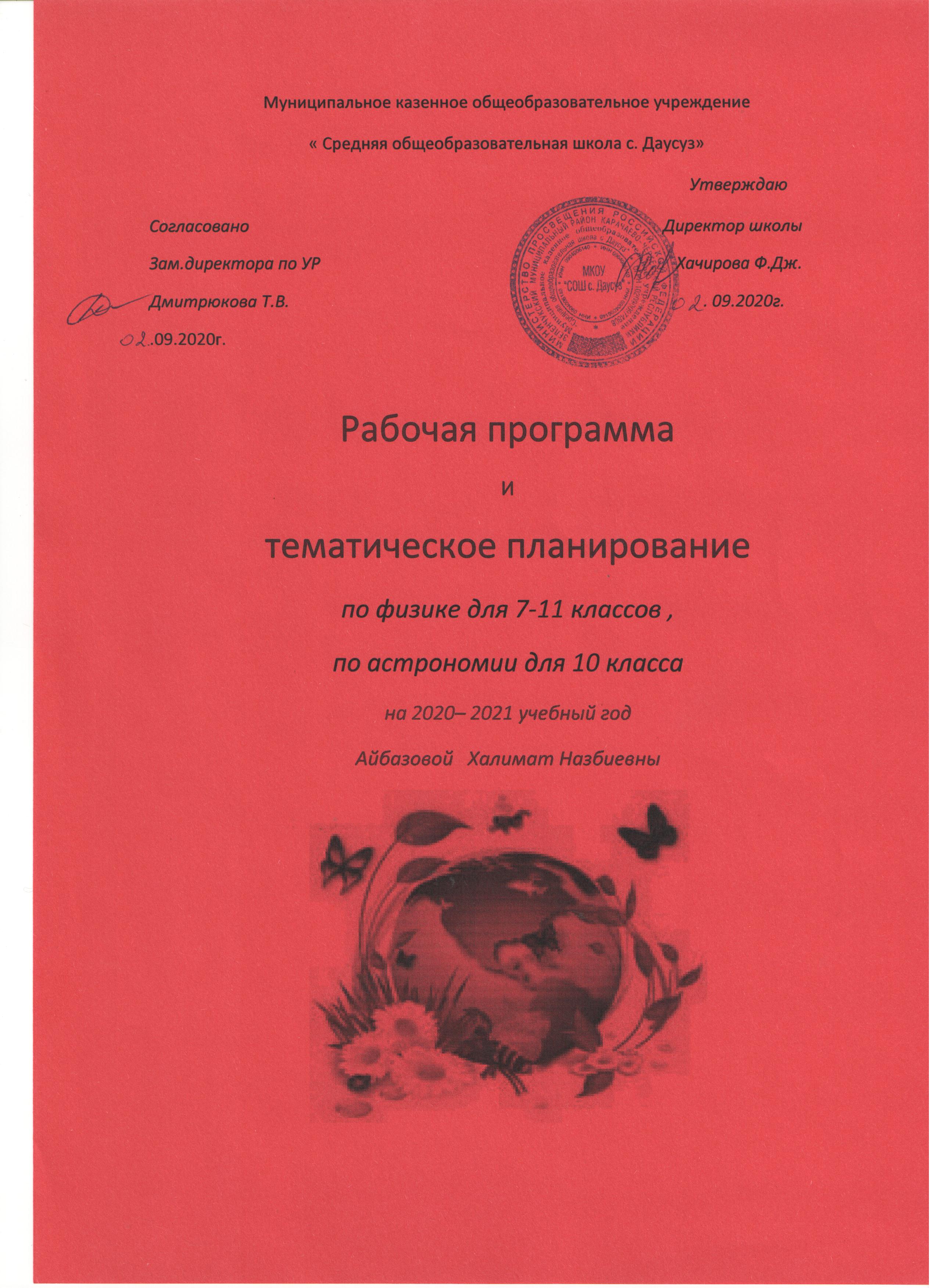                                        ПОЯСНИТЕЛЬНАЯ ЗАПИСКАРабочая программа соответствует требованиям федерального государственного образовательного стандарта основного общего образования (ФГОС), утвержденного приказом Министерства образования и науки РФ от 17.12.2010 г. № 1897 «Об утверждении Федерального государственного образовательного стандарта основного общего образования», и примерной основной образовательной программы основного общего образования, одобренной решением федерального учебно-методического объединения по общему образованию от 08.04.2015 г. № 1/15.Рабочая программа по физике для 7 класса составлена на основе примерной программы основного общего образования по физике под редакцией  авторской программы «Физика. 7-9 классы» В.В Белага, В.В. Жумаева, И.А Ломаченкова, Ю.А Панебратцева, федерального компонента государственного стандарта основного общего образования по физике 2014 г. И согласно учебного плана МКОУ « СОШ с. Даусуз»Рабочая программа конкретизирует содержание предметных тем образовательного стандарта, дает распределение учебных часов по разделам курса, последовательность изучения разделов физики с учетом межпредметных и внутрипредметных связей, логики учебного процесса, возрастных особенностей учащихся, определяет минимальный набор демонстрационных опытов, лабораторных работ, календарно-тематическое планирование курса.Изучение физики на ступени основного общего образования направлено на достижение следующих целей:освоение знаний о механических, тепловых, электромагнитных и квантовых явлениях; физических величинах, характеризующих эти явления; законах, которым они подчиняются, методах научного познания природы и формирование на этой основе представлений о физической картине мира;овладение умениями проводить наблюдения природных явлений, описывать и обобщать результаты наблюдений, использовать простые измерительные приборы для изучения физических явлений, представлять результаты наблюдений или измерений с помощью таблиц, графиков и выявлять на этой основе эмпирические закономерности, применять полученные знания для объяснения разнообразных природных явлений и процессов, принципов действия важнейших технических устройств, для решения физических задач;развитие познавательных интересов, интеллектуальных и творческих способностей, самостоятельности в приобретении новых знаний, при решении физических задач и выполнении экспериментальных исследований с использованием информационных технологий;воспитание убежденности в возможности познания законов природы, в необходимости разумного использования достижений науки и технологий для дальнейшего развития человеческого общества, уважения к творцам науки и техники, отношения к физике как к элементу общечеловеческой культуры;использование полученных знаний и умений для решения практических задач повседневной жизни, обеспечения безопасности своей жизни, рационального использования и охраны окружающей среды.На основании требований к результатам основного общего образования, представленных в федеральном государственном образовательном стандарте основного общего образования, в содержании рабочей учебной программы предполагается реализовать актуальные в настоящее время компетентностный, личностно-ориентированный, и деятельностный подходы, определяющие задачи обучения:приобретение физических знаний и умений;овладение обобщёнными способами мыслительной, творческой деятельности;освоение компетенций: учебно-познавательной, коммуникативной, рефлексивной, личностного саморазвития, ценностно-ориентационной и профессионально-трудового выбора.ОБЩАЯ ХАРАКТЕРИСТИКА УЧЕБНОГО ПРЕДМЕТАФизическое образование в основной школе должно обеспечить формирование у обучающихся представлений о научной картине мира – важного ресурса научно-технического прогресса, ознакомление обучающихся с физическими и астрономическими явлениями, основными принципами работы механизмов, высокотехнологичных устройств и приборов, развитие компетенций в решении инженерно-технических и научно-исследовательских задач.Освоение учебного предмета «Физика» направлено на развитие у обучающихся представлений о строении, свойствах, законах существования и движения материи, на освоение обучающимися общих законов и закономерностей природных явлений, создание условий для формирования интеллектуальных, творческих, гражданских, коммуникационных, информационных компетенций. Обучающиеся овладеют научными методами решения различных теоретических и практических задач, умениями формулировать гипотезы, конструировать, проводить эксперименты, оценивать и анализировать полученные результаты, сопоставлять их с объективными реалиями жизни.Учебный предмет «Физика» способствует формированию у обучающихся умений безопасно использовать лабораторное оборудование, проводить естественно-научные исследования и эксперименты, анализировать полученные результаты, представлять и научно аргументировать полученные выводы.Изучение предмета «Физика» в части формирования у обучающихся научного мировоззрения, освоения общенаучных методов (наблюдение, измерение, эксперимент, моделирование), освоения практического применения научных знаний физики в жизни основано на межпредметных связях с предметами: «Математика», «Информатика», «Химия», «Биология», «География», «Экология», «Основы безопасности жизнедеятельности», «История», «Литература» и др.Курс физики в программе основного общего образования структурируется на основе рассмотрения различных форм движения материи в порядке их усложнения. Физика в основной школе изучается на уровне рассмотрения явлений природы, знакомства с основными законами физики и применением этих законов в технике и повседневной жизни.Введение в курсе физики 7 класса таких базовых понятий, как «атом», «вещество» и «материя», а также «физический термин», «физическая величина», «гипотеза» и «эксперимент», «измерение» и «погрешность измерения», позволяет в дальнейшем при изложении учебного материала прослеживать его связь с современным уровнем науки и с окружающей действительностью. Получаемые школьниками знания помогут им правильно анализировать окружающую действительность и будут способствовать развитию адекватного и творческого отношения к окружающему миру.МЕСТО УЧЕБНОГО ПРЕДМЕТА В УЧЕБНОМ ПЛАНЕСогласно базисному учебному плану на изучение физики в объеме обязательного минимума содержания основных образовательных программ отводится 2 ч в неделю (68 часов за год). Для организации коллективных и индивидуальных наблюдений физических явлений и процессов, измерения физических величин и установления законов, подтверждения теоретических выводов необходимы систематическая постановка демонстрационных опытов учителем, выполнение лабораторных работ учащимися. Рабочая программа предусматривает выполнение практической части курса:               11 лабораторных работ, 7 контрольных работ.В рабочую учебную  программу включены элементы учебной информации по темам, перечень демонстраций и фронтальных лабораторных работ, необходимых для формирования умений, указанных в требованиях к уровню подготовки выпускников основной  школы.При реализации рабочей программы используется УМК «Сферы»:ФИЗИКА-7 с приложением на электронном носителе, авторы: В. В. Белага, И. А. Ломаченков, Ю. А. Панебратцев, изд-во «Просвещение», 2014 год, входящий в Федеральный перечень учебников, утвержденный Министерством образования и науки РФ. Для изучения курса рекомендуется классно-урочная система с использованием различных технологий, форм, методов обучения.РЕЗУЛЬТАТЫ ОСВОЕНИЯ УЧЕБНОГО ПРЕДМЕТАЛичностными результатами обучения физике в основной школе являются:сформированность познавательных интересов, интеллектуальных и творческих способностей учащихся;убежденность в возможности познания природы, в необходимости разумного использования достижений науки и технологий для дальнейшего развития человеческого общества, уважение к творцам науки и техники, отношение к физике как элементу общечеловеческой культуры;самостоятельность в приобретении новых знаний и практических умений;готовность к выбору жизненного пути в соответствии с собственными интересами и возможностями;мотивация образовательной деятельности школьников на основе личностно ориентированного подхода;формирование ценностных отношений друг к другу, учителю, авторам открытий и изобретений, результатам обучения.Метапредметными результатами обучения физике в основной школе являются:овладение навыками самостоятельного приобретения новых знаний, организации учебной деятельности, постановки целей, планирования, самоконтроля и оценки результатов своей деятельности, умениями предвидеть возможные результаты своих действий;понимание различий между исходными фактами и гипотезами для их объяснения, теоретическими моделями и реальными объектами, овладение универсальными учебными действиями на примерах гипотез для объяснения известных фактов и экспериментальной проверки выдвигаемых гипотез, разработки теоретических моделей процессов или явлений;формирование умений воспринимать, перерабатывать и предъявлять информацию в словесной, образной, символической формах, анализировать и перерабатывать полученную информацию в соответствии с поставленными задачами, выделять основное содержание прочитанного текста, находить в нем ответы на поставленные вопросы и излагать его;приобретение опыта самостоятельного поиска, анализа и отбора информации с использованием различных источников и новых информационных технологий для решения познавательных задач;развитие монологической и диалогической речи, умения выражать свои мысли и способности выслушивать собеседника, понимать его точку зрения, признавать право другого человека на иное мнение;освоение приемов действий в нестандартных ситуациях, овладение эвристическими методами решения проблем;формирование умений работать в группе с выполнением различных социальных ролей, представлять и отстаивать свои взгляды и убеждения, вести дискуссию.Предметными результатами обучения физике в основной школе являются:знания о природе важнейших физических явлений окружающего мира и понимание смысла физических законов, раскрывающих связь изученных явлений;умения пользоваться методами научного исследования явлений природы, проводить наблюдения, планировать и выполнять эксперименты, обрабатывать результаты измерений, представлять результаты измерений с помощью таблиц, графиков и формул, обнаруживать зависимости между физическими величинами, объяснять полученные результаты и делать выводы, оценивать границы погрешностей результатов измерений;умения применять теоретические знания по физике на практике, решать физические задачи на применение полученных знаний;умения и навыки применять полученные знания для объяснения принципов действия важнейших технических устройств, решения практических задач повседневной жизни, обеспечения безопасности своей жизни, рационального природопользования и охраны окружающей среды;формирование убеждения в закономерной связи и познаваемости явлений природы, в объективности научного знания, в высокой ценности науки в развитии материальной и духовной культуры людей;развитие теоретического мышления на основе формирования умений устанавливать факты, различать причины и следствия, строить модели и выдвигать гипотезы, отыскивать и формулировать доказательства выдвинутых гипотез, выводить из экспериментальных фактов и теоретических моделей физические законы;коммуникативные умения докладывать о результатах своего исследования, участвовать в дискуссии, кратко и точно отвечать на вопросы, использовать справочную литературу и другие источники информации.СОДЕРЖАНИЕ ПРОГРАММЫ УЧЕБНОГО ПРЕДМЕТА (68 часов)Физика и мир, в котором мы живем (7 ч)Что изучает физика. Некоторые физические термины. Наблюдение и опыт. Физические приборы. Физические величины и их измерение. Международная система единиц. Измерения и точность измерений. Погрешности измерений. Мир четырех измерений. Пространство и время.Демонстрации: примеры механических, тепловых, электрических, магнитных и световых явлений, портреты ученых, физические приборы, схемы, рисунки, таблицы, слайды, модели, видеофильмы (в том числе цифровые образовательные ресурсы), иллюстрирующие связь физики и окружающего мира.Лабораторные  работы и опыты: 1. Определение цены деления шкалы измерительного прибора.2. Определение объема твердого тела.3. Работа со штангенциркулем.4. Сравнение точности измерения различными видами линеек.5. Определение диаметра нити.6. Измерение длины стола.II. Строение вещества (6 ч)Строение вещества. Молекулы и атомы. Броуновское движение. Диффузия. Взаимодействие частиц вещества. Смачивание и капиллярность. Модели строения газов, жидкостей и твердых тел и объяснение свойств вещества на основе этих моделей.Демонстрации: сжимаемость газов, диффузия в газах и жидкостях, модель хаотического движения молекул, модель броуновского движения, сохранение объема жидкости при изменении формы сосуда, сцепление свинцовых цилиндров, схемы, рисунки, таблицы, слайды, модели, видеофильмы (в том числе цифровые образовательные ресурсы), иллюстрирующие строение вещества.Лабораторные работы и опыты:7. Измерение размеров малых тел.8. Изучение процесса испарения воды.III. Движение, взаимодействие, масса (10 ч)Механическое движение. Относительность движения. Тело отсчета. Траектория. Путь. Прямолинейное равномерное движение. Скорость равномерного прямолинейного движения. Методы измерения расстояния, времени и скорости.Неравномерное движение. Средняя скорость. Ускорение. Равноускоренное движение. Свободное падение тел. Графики зависимости пути и скорости от времени.Явление инерции. Взаимодействие тел. Масса тела. Плотность вещества. Методы измерения массы и плотности.Демонстрации: равномерное прямолинейное движение, относительность движения, равноускоренное движение, свободное падение тел в трубке Ньютона, явление инерции, взаимодействие тел, рисунки, таблицы, слайды, модели, видеофильмы (в том числе цифровые образовательные ресурсы), иллюстрирующие изучаемые понятия.Лабораторные работы и опыты:9. Изучение физических величин, характеризующих механическое движение. Измерение скорости движения человека.10. Измерение массы тела на уравновешенных рычажных весах.11. Измерение малых масс методом взвешивания.12. Измерение плотности жидкости с помощью ареометра.13. Определение плотности твердого тела с помощью весов и измерительного цилиндра.IV. Силы вокруг нас (10 ч)Сила. Сила тяжести. Правило сложения сил. Равнодействующая сила. Сила упругости. Закон Гука. Методы измерения силы. Динамометр. Вес тела. Невесомость. Сила трения. Трение в природе и технике.Демонстрации: зависимость силы упругости от деформации пружины, сложение сил, сила трения, невесомость, рисунки, таблицы, слайды, модели, видеофильмы (в том числе цифровые образовательные ресурсы), иллюстрирующие изучаемые понятия.Лабораторные работы и опыты:14. Сложение сил, направленных вдоль одной прямой.15. Градуировка динамометра. Исследование зависимости силы упругости от удлинения пружины. Определение коэффициента упругости пружины.16. Исследование силы трения скольжения.17. Изучение сил упругости. Нахождение равнодействующей нескольких сил, направленных вдоль одной прямой.V. Давление твердых тел, жидкостей и газов (10 ч)Давление твердых тел. Способы увеличения и уменьшения давления. Давление в жидкости и газе. Закон Паскаля. Расчет давления жидкости на дно и стенки сосуда. Сообщающиеся сосуды. Использование давления в технических устройствах. Гидравлические машины.Демонстрации: зависимость давления твердого тела на опору от действующей силы и площади опоры, закон Паскаля, гидравлический пресс, рисунки, таблицы, слайды, модели, видеофильмы (в том числе цифровые образовательные ресурсы), иллюстрирующие изучаемые понятия.Лабораторные работы и опыты:18. Определение давления эталона килограмма.19. Определение зависимости между глубиной погружения тяжелых свинцовых кирпичей в песок и давлением.20. Исследование процесса вытекания воды из отверстия в сосуде.VI. Атмосфера и атмосферное давление (4 ч)Вес воздуха. Атмосферное давление. Методы измерения давления. Опыт Торричелли. Приборы для измерения давления.Демонстрации: обнаружение атмосферного давления, измерение атмосферного давления барометром-анероидом, рисунки, таблицы, слайды, модели, видеофильмы (в том числе цифровые образовательные ресурсы), иллюстрирующие изучаемые понятия.Лабораторные работы и опыты:21. Изготовление «баночного барометра».VII. Закон Архимеда. Плавание тел (6 ч)Действие жидкости и газа на погруженное в них тело. Закон Архимеда. Условие плавания тел. Воздухоплавание.Демонстрации: закон Архимеда, рисунки, таблицы, слайды, модели, видеофильмы (в том числе цифровые образовательные ресурсы), иллюстрирующие изучаемые понятия.Лабораторные работы и опыты:22. Измерение выталкивающей силы, действующей на погруженное в жидкость тело.23. Изучение условий плавания тела в жидкости.24. Определение плотности деревянной линейки гидростатическим способом.VIII. Работа, мощность, энергия (7 ч)Работа. Мощность. Энергия. Потенциальная энергия взаимодействующих тел. Кинетическая энергия. Закон сохранения механической энергии. Источники энергии. Невозможность создания вечного двигателя.Демонстрации: изменение энергии тела при совершении работы, превращения механической энергии из одной формы в другую, рисунки, таблицы, слайды, модели, видеофильмы (в том числе цифровые образовательные ресурсы), иллюстрирующие изучаемые понятия.Лабораторные работы и опыты:25. Изучение механической работы и мощности.26. Изучение изменения потенциальной и кинетической энергий тела при движении тела по наклонной плоскости.IX. Простые механизмы. «Золотое правило» механики (7 ч)Простые механизмы. Наклонная плоскость. Рычаг. Момент силы. Условия равновесия рычага. Блок и система блоков. «Золотое правило» механики. Коэффициент полезного действия.Демонстрации: простые механизмы, рисунки, таблицы, слайды, модели, видеофильмы (в том числе цифровые образовательные ресурсы), иллюстрирующие изучаемые понятия.Лабораторные работы и опыты:27. Проверка условия равновесия рычага.28. Определение КПД наклонной плоскости.29. Определение КПД подвижного блока.30. Определение положения центра тяжести плоской фигуры.ТРЕБОВАНИЯ К УРОВНЮ ПОДГОТОВКИ УЧАЩИХСЯВ результате изучения курса физики 7 класса ученик должен:знать/пониматьсмысл понятий: физическое явление, физический закон, вещество, взаимодействие;смысл физических величин: путь, скорость, масса, плотность, сила, давление, работа, мощность, кинетическая энергия, потенциальная энергия, коэффициент полезного действия;смысл физических законов: Паскаля, Архимеда;уметьописывать и объяснять физические явления: равномерное прямолинейное движение, передачу давления жидкостями и газами, плавание тел, диффузию;использовать физические приборы и измерительные инструменты для измерения физических величин: расстояния, промежутка времени, массы, силы, давления;представлять результаты измерений с помощью таблиц, графиков и выявлять на этой основе эмпирические зависимости: пути от времени, силы трения от силы нормального давления, силы упругости от удлинения пружины;выражать результаты измерений и расчетов в единицах Международной системы;приводить примеры практического использования физических знаний о механических явлениях;решать задачи на применение изученных физических законов;осуществлять самостоятельный поиск информации естественнонаучного содержания с использованием различных источников (учебных текстов, справочных и научно-популярных изданий, компьютерных баз данных, ресурсов Интернета), ее обработку и представление в разных формах (словесно, с помощью графиков, математических символов, рисунков и структурных схем);использовать приобретенные знания и умения в практической деятельности и повседневной жизни для рационального использования простых механизмов, обеспечения безопасности в процессе использования транспортных средств.ОБЩЕУЧЕБНЫЕ УМЕНИЯ, НАВЫКИ И СПОСОБЫ ДЕЯТЕЛЬНОСТИНа основании требований  Государственного образовательного стандарта 2004 г. в содержании календарно-тематического планирования предусмотрено формирование у школьников общеучебных умений и навыков, универсальных способов деятельности и ключевых компетенций. Приоритетами на этапе основного общего образования являются:Познавательная деятельность:использование для познания окружающего мира различных естественнонаучных методов: наблюдение, измерение, эксперимент, моделирование;формирование умений различать факты, гипотезы, причины, следствия, доказательства, законы, теории;овладение адекватными способами решения теоретических и экспериментальных задач;приобретение опыта выдвижения гипотез для объяснения известных фактов и экспериментальной проверки выдвигаемых гипотез.Информационно-коммуникативная деятельность:владение монологической и диалогической речью, развитие способности понимать точку зрения собеседника и признавать право на иное мнение;использование для решения познавательных и коммуникативных задач различных источников информации.Рефлексивная деятельность:владение навыками контроля и оценки своей деятельности, умение предвидеть возможные результаты своих действий;организация учебной деятельности: постановка цели, планирование, определение оптимального соотношения цели и средств.Дидактическая модель обучения и педагогические средства  отражают модернизацию основ учебного процесса, их переориентацию на достижение конкретных  результатов в виде сформированных умений и навыков учащихся, обобщенных способов деятельности. Формирование целостных представлений о физической картине мира будет осуществляться в ходе творческой деятельности учащихся на основе  личностного осмысления физических процессов и явлений. Особое внимание уделяется познавательной активности учащихся.При выполнении творческих работ формируется умение определять адекватные способы решения учебной задачи на основе заданных алгоритмов, комбинировать известные алгоритмы деятельности в ситуациях, не предполагающих стандартного применения одного из них, мотивированно отказываться от образца деятельности, искать оригинальные решения.Учащиеся должны приобрести умения по формированию собственного алгоритма решения познавательных задач, формулировать проблему и цели своей работы, прогнозировать ожидаемый результат и сопоставлять его с собственными знаниями. Учащиеся должны научиться представлять результаты индивидуальной и групповой познавательной деятельности в формах конспекта, реферата, рецензии, сочинения, резюме, исследовательского проекта, публичной презентации.Спецификой учебно-исследовательской деятельности является ее направленность на развитие личности и на получение объективно нового исследовательского результата. Цель учебно-исследовательской деятельности – приобретение учащимися познавательно-исследовательской компетентности, проявляющейся в овладении  универсальными способами освоения действительности, в развитии способности к исследовательскому  мышлению, в активизации личностной позиции учащегося в образовательном процессе.Реализация календарно-тематического плана обеспечивает освоение общеучебных умений и компетенций в рамках информационно-коммуникативной деятельности: способности передавать содержание текста в сжатом или развернутом виде в соответствии с целью учебного задания; проводить смысловой анализ текста; создавать письменные высказывания, адекватно передающие прослушанную и прочитанную информацию с заданной степенью свернутости (кратко, выборочно, полно); составлять план, тезисы, конспект. На уроках учащиеся должны более уверенно овладеть монологической и диалогической речью, умением вступать в речевое общение, участвовать в диалоге (понимать точку зрения собеседника, признавать право на иное мнение), приводить примеры, подбирать аргументы, перефразировать мысль, формулировать выводы. Для решения познавательных и коммуникативных задач учащимся предлагается  использовать различные источники информации, включая энциклопедии, словари, Интернет-ресурсы и другие базы данных. В соответствии с коммуникативной задачей, сферой и ситуацией общения осознанно выбирать выразительные средства языка и знаковые системы: текст, таблицу, схему, аудиовизуальный ряд и др.Учащиеся должны уметь развернуто обосновывать суждения, давать определения, приводить доказательства (в том числе от противного), объяснять изученные положения на самостоятельно подобранных конкретных примерах, владеть основными видами публичных выступлений (высказывания, монолог, дискуссия, полемика), следовать этическим нормам и правилам ведения диалога, диспута. Предполагается уверенное использование учащимися мультимедийных ресурсов и компьютерных технологий для обработки, передачи, систематизации информации, создания баз данных, презентации результатов познавательной и практической деятельности.ПЛАНИРУЕМЫЕ РЕЗУЛЬТАТЫ1.1 Планируемый результат: Распознавать проблемы, которые можно решить при помощи физических методов; анализировать отдельные этапы проведения исследований и интерпретировать результаты наблюдений и опытов.Умения, характеризующие достижение планируемого результата:Распознавать проблемы, которые можно решить при помощи физических методов.Анализировать отдельные этапы проведения исследований: проверяемую гипотезу, ход опыта (назначение частей экспериментальной установки), представление результатов.1.2 Планируемый результат:  проводить опыты по наблюдению физических явлений и их свойств: при этом собирать установку из предложенного оборудования; описывать ход опыта и формулировать выводы.Умения, характеризующие достижение планируемого результата:Выбирать оборудование в соответствии с целью исследования.  Собирать установку из имеющегося оборудования.Описывать ход исследования.Делать вывод по результатам исследования.Критерием достижения планируемого результата на базовом уровне считается самостоятельное выполнение при проведении исследования п. 2, 3 и 4.  Критерием достижения планируемого результата на повышенном уровне считается выполнение всех перечисленных пунктов 1-4.1.3 Планируемый результат:  Проводить прямые измерения физических величин: промежуток времени, расстояние, масса тела, объем, сила, температура, атмосферное давление, при этом выбирать оптимальный способ измерения и использовать простейшие методы оценки погрешностей измерений.Умения, характеризующие достижение планируемого результата:Выбирать измерительный прибор с учетом его назначения, цены деления и пределов измерения прибора.  Правильно составлять схемы включения измерительного прибора в экспериментальную установку.Считывать показания приборов с их округлением до ближайшего штриха шкалы.При необходимости проводить серию измерений  в неизменных условиях и находить среднее значение.  Записывать результаты измерений в виде неравенства х ±Δх, обозначать этот интервал на числовой оси, совпадающей по виду со шкалой прибора.В простейших случаях сравнивать точность измерения однородных и разнородных величин по величине их относительной погрешности.Критерием достижения планируемого результата на базовом уровне считается выполнение при проведении прямого измерения п. 2-5; а на повышенном уровне всех перечисленных пунктов 1-6. Абсолютная погрешность измерения для используемого прибора предлагается в тексте задания или в справочных материалах.  1.4 Планируемый результат:  проводить исследование зависимости физических величин, закономерности которых известны учащимся: указыватьзакон (закономерность), связывающий физические величины, конструировать установку, фиксировать результаты полученной зависимости физических величин в виде таблиц и графиков,  делать выводы по результатам исследования.Умения, характеризующие достижение планируемого результата:Конструировать экспериментальную установку на основе предложенной гипотезы и избыточной номенклатуры оборудования.Проводить прямые измерения величин, указывая показания в таблице или на графике.Строить график зависимости по результатам измерений.Формулировать вывод о зависимости физических величин.Оценивать значение и физический смысл коэффициента пропорциональности.Критерием достижения планируемого результата на базовом уровне считается выполнение при проведении прямого измерения п. 1-4; а на повышенном уровне всех перечисленных пунктов 1-5.Для  нахождения абсолютной погрешности измерений учащимся предлагаются справочные таблицы погрешностей используемых средств измерений.1.5 Планируемый результат:   Проводить косвенные измерения физических величин:при выполнении измерений собирать экспериментальную установку, следуя предложенной инструкции, вычислять значение величины и анализировать полученные результаты с учетом заданной точности измерений.Умения, характеризующие достижение планируемого результата:1) По изученному закону или формуле определять физические величины, подлежащие прямому измерению.2) Собирать измерительную установку по предложенному перечню оборудования.3) Проводить необходимые прямые измерения в соответствии с предложенной инструкцией.4) Записывать результаты прямых измерений с учетом заданных абсолютных погрешностей измерений.5) Вычислять (с использованием калькулятора) значение Z0 измеряемой величины.Критерием достижения планируемого результата на базовом уровне считается выполнение при проведении косвенного измерения п. 1, 2, 3, 5; а на повышенном уровне всех перечисленных пунктов 1-5. Для  нахождения абсолютной погрешности измерений учащимся предлагаются справочные таблицы погрешностей используемых средств измерений.1.6 Планируемый результат: анализировать ситуации практико-ориентированного характера, узнавать в них проявление изученных физических явлений или закономерностей и применять имеющиеся знания для их объяснения.Умения, характеризующие достижение планируемого результата:1) Распознавать в ситуациях практико-ориентированного характера проявление изученных явлений, процессов и закономерностей.2) Применять имеющие знания для объяснения процессов и закономерностей  в ситуациях практико-ориентированного характера.1.7 Планируемый результат: Понимать принципы действия машин, приборов и технических устройств, условия безопасного использования в повседневной жизни.Умения, характеризующие достижение планируемого результата:Различать (указывать) примеры использования в быту и технике физических явлений и процессов.Объяснять (с опорой на схемы, рисунки и т.п.) принцип действия машин, приборов и технических устройств и условия их безопасного использования в повседневной жизни.1.8 Планируемый результат: использовать при выполнении учебных задач научно-популярную литературу о физических явлениях, справочные издания (на бумажных и электронных носителях и ресурсы Internet).Умения, характеризующие достижение планируемого результата:Использовать при выполнении учебных задач справочные издания.При чтении научно-популярных текстов отвечать на вопросы по содержанию текста.Понимать смысл физических терминов при чтении научно-популярных текстов.Понимать информацию, представленную в виде таблиц, схем, графиков и диаграмм и преобразовывать информацию из одной знаковой системы в другую.Применять информацию из текстов физического содержания при выполнении учебных задач.2.1 Планируемый результат: распознавать физические явления и объяснять на основе имеющихся знаний основные свойства или условия протекания явленийУмения, характеризующие достижение планируемого результата:Распознавать явление по его определению, описанию, характерным признакам.Различать для данного явления основные свойства или условия протекания явления.Объяснять на основе имеющихся знаний основные свойства или условия протекания явления.Приводить примеры использования явления на практике (или проявления явления в природе)2.2 Планируемый результат: Описывать изученные свойства тел и физические явления, используя  физические величины;   при описании, верно передавать физический смысл используемых величин,  их обозначения и единицы измерения; указывать формулы, связывающие данную физическую величину с другими величинами, вычислять значение физической величины.Умения, характеризующие достижение планируемого результата:Описывать изученные явления, используя  физические величины, различая физический смысл используемой величины, ее обозначения и единицы измерения.Использовать для выявления свойств тел, явлений и процессов физические величины и формулы, связывающие данную физическую величину с другими величинами. Вычислять значение величины при анализе явлений.2.3 Планируемый результат: анализировать свойства тел, физические явления и процессы, используя физические законы и принципы; при этом словесную формулировку закона и его математическое выражение.Умения, характеризующие достижение планируемого результата:Различать словесную формулировку и математическое выражение закона.Применять закон для анализа процессов и явлений.2.4 Планируемый результат: решать задачи, используя физические законы:  на основе анализа условия задачи записывать краткое условие, выделять физические величины и формулы, необходимые для ее решения и проводить расчеты.Умения, характеризующие достижение планируемого результата:Применять законы и формулы для решения расчетных задач с использованием 1 формулы: записывать краткое условие задачи, выделять физическую величину, необходимую для ее решения и проводить расчеты физической величины.Применять законы и формулы для решения расчетных задач, с использованием не менее 2 формул: записывать краткое условие задачи, выделять физические величины и формулы, необходимые для ее решения и проводить расчеты физической величины.ФОРМЫ И СРЕДСТВА КОНТРОЛЯОсновными методами проверки знаний и умений учащихся по физике являются устный опрос, письменные и лабораторные работы. К письменным формам контроля относятся: физические диктанты, самостоятельные и контрольные работы, тесты. Основные виды проверки знаний – текущая и итоговая. Текущая проверка проводится систематически из урока в урок, а итоговая – по завершении темы (раздела), школьного курса.Ниже приведены  обобщенные планы устных ответов учащихся, критерии оценивания устных ответов, письменных контрольных и лабораторных работ, а также перечень ошибок, относящихся к грубым и негрубым ошибкам и недочетам.ОБОБЩЕННЫЕ ПЛАНЫ УСТНЫХ ОТВЕТОВ УЧАЩИХСЯФизическое явлениеПризнаки явления, по которым оно обнаруживается (или определение).Условия, при которых протекает явление.Связь данного явления с другими.Объяснение явления на основе научной теории.примеры использования явления на практике.Физический опытЦель опыта.Схема опыта.Условия, при которых осуществлялся опыт.Ход опыта.Результат опыта.Физическое понятие, в том числе физическая величинаЯвление или свойство, которое характеризует данное понятие (величина).Определение понятия (величины).Формулы, связывающие данную величину с другими.Единицы величины.Способы измерения величины.ЗаконФормулировка и математическое выражение закона.Опыты, подтверждающие справедливость закона.Примеры подтверждения закона на практике.Условия применения закона на практике.Физическая теорияОпытное обоснование теории.Основные понятия, положения, законы, принципы в теории.Основные следствия теории.Практическое применение теории.Границы применимости теории.Прибор, механизм, машинаНазначение устройства.Схема устройства.Принцип действия устройства.Применение и правила пользования устройством.КРИТЕРИИ ОЦЕНИВАНИЯОценка ответов учащихсяОценка 5 ставится в том случае, если учащийсяпоказывает верное понимание физической сущности рассматриваемых явлений и закономерностей, законов и теорий, дает точное определение и истолкование основных понятий, законов, теорий, а также правильное определение физических величин, их единиц и способов измерения;правильно выполняет чертежи, схемы и графики;строит ответ по собственному плану, сопровождает рассказ новыми примерами, умеет применить знания в новой ситуации при выполнении практических заданий;может установить связь между изучаемым и ранее изученным материалом по курсу физики, а также с материалом, усвоенным при изучении других предметов.Оценка 4 ставится, если ответ ученикаудовлетворяет основным требованиям к ответу на оценку 5, но дан без использования собственного плана, новых примеров, без применения знаний в новой ситуации, без использования связей с ранее изученным материалом и материалом, усвоенным при изучении других предметов;если учащийся допустил одну ошибку или не более двух недочетов и может их исправить самостоятельно или с небольшой помощью учителя.Оценка 3 ставится, если учащийсяправильно понимает физическую сущность рассматриваемых явлений и закономерностей, но в ответе имеются отдельные пробелы в усвоении вопросов курса физики, не препятствующие дальнейшему усвоению программного материала;умеет применять полученные знания при решении простых задач с использованием готовых формул, но затрудняется при решении задач, требующих преобразования некоторых формул;допустил не более одной грубой ошибки и двух недочетов, не более одной грубой и одной негрубой ошибки, не более двух-трех негрубых ошибок, одной негрубой ошибки и трех недочетов;допустил четыре или пять недочетов.Оценка 2 ставится, если учащийсяне овладел основными знаниями и умениями в соответствии с требованиями программы и допустил больше ошибок и недочетов, чем необходимо для оценки 3.Оценка 1 ставится в том случае, если ученикне может ответить ни на один из поставленных вопросов.Оценка письменных контрольных работОценка 5 ставится за работу, выполненную полностью без ошибок и недочетов.Оценка 4 ставится за работу, выполненную полностью, но при наличии в ней не более одной негрубой ошибки и одного недочета, не более трех недочетов.Оценка 3 ставится, если ученик правильно выполнил не менее 2/3 всей работы или допустил не более одной грубой ошибки и двух недочетов, не более одной грубой и одной негрубой ошибки, не более трех негрубых ошибок, одной негрубой ошибки и трех недочетов, при наличии четырех-пяти недочетов.Оценка 2 ставится, если число ошибок и недочетов превысило норму для оценки 3 или правильно выполнено менее 2/3 всей работы.Оценка 1 ставится, если ученик совсем не выполнил ни одного задания.Оценка лабораторных работОценка 5 ставится, если учащийся выполняет работу в полном объеме с соблюдением необходимой последовательности проведения опытов и измерений; самостоятельно и рационально монтирует необходимое оборудование; все опыты проводит в условиях и режимах, обеспечивающих получение правильных результатов и выводов; соблюдает требования правил безопасного труда; в отчете правильно и аккуратно выполняет все записи, таблицы, рисунки, чертежи, графики, вычисления; правильно выполняет анализ погрешностей.Оценка 4 ставится, если выполнены требования к оценке 5, но допущено два-три недочета, не более одной негрубой ошибки и одного недочета.Оценка 3 ставится, если работа выполнена не полностью, но объем выполненной части таков, что позволяет получить правильные результаты и выводы; если в ходе проведения опыта и измерений были допущены ошибки.Оценка 2 ставится, если работа выполнена не полностью, и объем выполненной части работы не позволяет сделать правильные выводы; если опыты, измерения, вычисления, наблюдения производились неправильно.Оценка 1 ставится, если учащийся совсем не выполнил работу.Во всех случаях оценка снижается, если ученик не соблюдал требований правил безопасного труда.ПЕРЕЧЕНЬ ОШИБОКГрубые ошибкиНезнание определений основных понятий, законов, правил, основных положений теории, формул, общепринятых символов обозначения физических величин, единиц их измерения.Неумение выделять в ответе главное.Неумение применять знания для решения задач и объяснения физических явлений; неправильно сформулированные вопросы задачи или неверные объяснения хода ее решения; незнание приемов решения задач, аналогичных ранее решенным в классе; ошибки, показывающие неправильное понимание условия задачи или неправильное истолкование решения.Неумение читать и строить графики и принципиальные схемы.Неумение подготовить к работе установку или лабораторное оборудование, провести опыт, необходимые расчеты или использовать полученные данные для выводов.Небрежное отношение к лабораторному оборудованию и измерительным приборам.Неумение определить показание измерительного прибора.Нарушение требований правил безопасного труда при выполнении эксперимента.Негрубые ошибкиНеточности формулировок, определений, понятий, законов, теорий, вызванные неполнотой охвата основных признаков определяемого понятия; ошибки, вызванные несоблюдением условий проведения опыта или измерений.Ошибки в условных обозначениях на принципиальных схемах; неточности чертежей, графиков, схем.Пропуск или неточное написание наименований единиц физических величин.Нерациональный выбор хода решения.НедочетыНерациональные записи при вычислениях, нерациональные приемы вычислений, преобразований и решений задач.Арифметические ошибки в вычислениях, если эти ошибки грубо не искажают реальность полученного результата.Отдельные погрешности в формулировке вопроса или ответа.Небрежное выполнение записей, чертежей, схем, графиков.Орфографические и пунктуационные ошибки.МАТЕРИАЛЬНО-ТЕХНИЧЕСКОЕ ОБЕСПЕЧЕНИЕТехнические средства:  интерактивная доска, мультимедийный проектор.Номенклатура учебного оборудования по физике определяется стандартами физического образования, минимумом содержания учебного материала, базисной программой общего образования.Для постановки демонстраций достаточно одного экземпляра оборудования, для фронтальных лабораторных работ не менее одного комплекта оборудования на двоих учащихся.УЧЕБНО-МЕТОДИЧЕСКОЕ ОБЕСПЕЧЕНИЕЛИТЕРАТУРА ДЛЯ УЧИТЕЛЯМОРФ Сборник нормативных документов. Физика./ сост. Э.Д.Днепров, А.Г.Аркадьев.-2-е изд., стериотип.-М.: Дрофа, 2008.-107с.Физика. Естествознание. Содержание образования: Сборник нормативно-правовых документов и методических материалов./ авторы составители Т.Б.Васильева, И.Н.Иванова. -М.:Вентана –Граф, 2007.-208с.Программы для общеобразовательных учреждений. Физика. Астрономия. 7-11кл./ сост. В.А.Коровин, В.А.Орлов.- 3-е изд., пересмотр.- М.: Дрофа, 2010.-334с.Физика. 7 класс: учеб. для общеобразоват. учреждений / В. В. Белага, И. А. Ломаченков, Ю. А. Панебратцев; Рос. акад. Наук, Рос. акад. Образования, изд-во «Просвещение». – М.: Просвещение, 2014. (Академический школьный учебник) (Сферы).Физика. Задачник. 7 класс. / Д.А. Артеменков, И. А. Ломаченков, Ю. А. Панебратцев; [под ред. Ю.А. Панебратцев]; – М: Просвещение, 2015.Физика. Тетрадь-практикум. 7 класс. / Д.А. Артеменков, В. В. Белага, Н.И. Воронцова; [под ред. Ю.А. Панебратцев]; – М: Просвещение, 2015.Физика. Тетрадь-тренажер. 7 класс. / Д.А. Артеменков, В. В. Белага, Н.И. Воронцова; [под ред. Ю.А. Панебратцев]; – М: Просвещение, 2015.Физика. Тетрадь-экзаменатор. 7 класс. / В.В. Жумаев; [под ред. Ю.А. Панебратцев]; – М: Просвещение, 2015.Физика. 7 класс. Электронное приложение к учебнику авторов В. В. Белага, И. А. Ломаченков, Ю. А. Панебратцев, – М: Просвещение, 2014. Физика. Поурочные тематические рекомендации. 7 класс: пособие для учителей / А.В.Дюндин, Е.В.Кислякова. – М: Просвещение, 2012.Физика. Программы общеобразовательных учреждений. 7 – 9 классы./ В. В. Белага, В.В. Жумаев, И. А. Ломаченков, Ю. А. Панебратцев; [под ред. Ю.А. Панебратцев]; – М: Просвещение, 2010.Кабардин О.Ф., Орлов В.А. Физика. Тесты 7-9 классы: Учебно-метод. пособие. –5-е изд., стереотип.- М.: Дрофа, 2001.–96 с.Лукашик В.И., Иванова Е.В. Сборник задач по физике для 7-9 классов общеобразовательных учреждений. -13-е изд. – М.: Просвещение, 2000.-224 с.Тесты. Физика. 7-11 классы. – М.: «Олимп», «Издательство АСТ», 1999.-208 с.Физика. Тесты. 7- 9 классы: Учебно-метод. пособие./ Н. К. Гладышева,И. И. Нурминский, Н. В. Нурминская. – М.: Дрофа, 2001.-160 с.Контрольные работы по физике в 7 -11 классах средней школы: Дидакт. материал/ Н.К. Гладышева, А.Т. Глазунов, Е.М, Гутник и др.; Под ред. Э.Е. Эвенчик, С. Я. Шамаша. - 2-е изд., перераб. – М.: Просвещение, 1991.–208 с.Кирик Л.А. Физика – 7. Разноуровневые самостоятельные и контрольные работы. М.: «Илекса», 2003. – 128 с.ЛИТЕРАТУРА ДЛЯ УЧЕНИКАФизика. 7 класс: учеб. для общеобразоват. учреждений / В. В. Белага, И. А. Ломаченков, Ю. А. Панебратцев; Рос. акад. Наук, Рос. акад. Образования, изд-во «Просвещение». – М.: Просвещение, 2014. (Академический школьный учебник) (Сферы).Физика. Задачник. 7 класс. / Д.А. Артеменков, И. А. Ломаченков, Ю. А. Панебратцев; [под ред. Ю.А. Панебратцев]; – М: Просвещение, 2015.Физика. Тетрадь-практикум. 7 класс. / Д.А. Артеменков, В. В. Белага, Н.И. Воронцова; [под ред. Ю.А. Панебратцев]; – М: Просвещение, 2015.Физика. Тетрадь-тренажер. 7 класс. / Д.А. Артеменков, В. В. Белага, Н.И. Воронцова; [под ред. Ю.А. Панебратцев]; – М: Просвещение, 2015.Физика. Тетрадь-экзаменатор. 7 класс. / В.В. Жумаев; [под ред. Ю.А. Панебратцев]; – М: Просвещение, 2015.Лукашик В.И., Иванова Е.В. Сборник задач по физике для 7-9 классов общеобразовательных учреждений. -13-е изд. – М.: Просвещение, 2000.-224 с.ИНТЕРНЕТ-РЕСУРСЫhttp://www.InternetUrok.ru http://www.class-fizika.narod.ru http://www.enter3006.narod.ru http://www.physic.if.ua http://www.dmitryukts.narod.ru http://www.radik.web-box.ru http://www.enter3006.narod.ru http://www.class-fizika.spb.ru http://www.school-physics.spb.ru http://www.skillopedia.ru http://www.youtube.comhttp://planirovanie7-9.narod.ru/olderfiles/1/index.htm Тематическое  ПЛАНИРОВАНИЕ УЧЕБНОГО МАТЕРИАЛАпо физике для 7 класса с учетом требований к уровню подготовки обучающихсяРабочая программана учебный годпо физике8 классаУчитель:  АйбазоваХ.Н. Количество учебных часов за год:  68 ч (2 часа в неделю)ПОЯСНИТЕЛЬНАЯ ЗАПИСКАРабочая программа соответствует требованиям федерального государственного образовательного стандарта основного общего образования (ФГОС), утвержденного приказом Министерства образования и науки РФ от 17.12.2010 г. № 1897 «Об утверждении Федерального государственного образовательного стандарта основного общего образования», и примерной основной образовательной программы основного общего образования, одобренной решением федерального учебно-методического объединения по общему образованию от 08.04.2015 г. № 1/15.Рабочая программа по физике для 8 класса составлена на основе примерной программы основного общего образования по физике под редакцией В. А. Орлова, О. Ф. Кабардина, В. А. Коровина и др., авторской программы «Физика. 7-9 классы» В.В Белага, В.В. Жумаева, И.А Ломаченкова, Ю.А Панебратцева, федерального компонента государственного стандарта основного общего образования по физике 2004 г.и согласно учебного плана МКОУ « СОШ с. Даусуз».Рабочая программа конкретизирует содержание предметных тем образовательного стандарта, дает распределение учебных часов по разделам курса, последовательность изучения разделов физики с учетом межпредметных и внутрипредметных связей, логики учебного процесса, возрастных особенностей учащихся, определяет минимальный набор демонстрационных опытов, лабораторных работ, календарно-тематическое планирование курса.Изучение физики на ступени основного общего образования направлено на достижение следующих целей:освоение знаний о механических, тепловых, электромагнитных и квантовых явлениях; физических величинах, характеризующих эти явления; законах, которым они подчиняются, методах научного познания природы и формирование на этой основе представлений о физической картине мира;овладение умениями проводить наблюдения природных явлений, описывать и обобщать результаты наблюдений, использовать простые измерительные приборы для изучения физических явлений, представлять результаты наблюдений или измерений с помощью таблиц, графиков и выявлять на этой основе эмпирические закономерности, применять полученные знания для объяснения разнообразных природных явлений и процессов, принципов действия важнейших технических устройств, для решения физических задач;развитие познавательных интересов, интеллектуальных и творческих способностей, самостоятельности в приобретении новых знаний, при решении физических задач и выполнении экспериментальных исследований с использованием информационных технологий;воспитание убежденности в возможности познания законов природы, в необходимости разумного использования достижений науки и технологий для дальнейшего развития человеческого общества, уважения к творцам науки и техники, отношения к физике как к элементу общечеловеческой культуры;использование полученных знаний и умений для решения практических задач повседневной жизни, обеспечения безопасности своей жизни, рационального использования и охраны окружающей среды.На основании требований к результатам основного общего образования, представленных в федеральном государственном образовательном стандарте основного общего образования, в содержании рабочей учебной программы предполагается реализовать актуальные в настоящее время компетентностный, личностно-ориентированный, и деятельностный подходы, определяющиезадачи обучения:приобретение физических знаний и умений;овладение обобщёнными способами мыслительной, творческой деятельности;освоение компетенций: учебно-познавательной, коммуникативной, рефлексивной, личностного саморазвития, ценностно-ориентационной и профессионально-трудового выбора.ОБЩАЯ ХАРАКТЕРИСТИКА УЧЕБНОГО ПРЕДМЕТАФизическое образование в основной школе должно обеспечить формирование у обучающихся представлений о научной картине мира – важного ресурса научно-технического прогресса, ознакомление обучающихся с физическими и астрономическими явлениями, основными принципами работы механизмов, высокотехнологичных устройств и приборов, развитие компетенций в решении инженерно-технических и научно-исследовательских задач.Освоение учебного предмета «Физика» направлено на развитие у обучающихся представлений о строении, свойствах, законах существования и движения материи, на освоение обучающимися общих законов и закономерностей природных явлений, создание условий для формирования интеллектуальных, творческих, гражданских, коммуникационных, информационных компетенций. Обучающиеся овладеют научными методами решения различных теоретических и практических задач, умениями формулировать гипотезы, конструировать, проводить эксперименты, оценивать и анализировать полученные результаты, сопоставлять их с объективными реалиями жизни.Учебный предмет «Физика» способствует формированию у обучающихся умений безопасно использовать лабораторное оборудование, проводить естественно-научные исследования и эксперименты, анализировать полученные результаты, представлять и научно аргументировать полученные выводы.Изучение предмета «Физика» в части формирования у обучающихся научного мировоззрения, освоения общенаучных методов (наблюдение, измерение, эксперимент, моделирование), освоения практического применения научных знаний физики в жизни основано на межпредметных связях с предметами: «Математика», «Информатика», «Химия», «Биология», «География», «Экология», «Основы безопасности жизнедеятельности», «История», «Литература» и др.Курс физики в программе основного общего образования структурируется на основе рассмотрения различных форм движения материи в порядке их усложнения. Физика в основной школе изучается на уровне рассмотрения явлений природы, знакомства с основными законами физики и применением этих законов в технике и повседневной жизни.Особое внимание при построении курса уделяется тому, что физика и ее законы являются ядром всего естествознания. Поэтому ключевой задачей курса является формирование у учащихся представлений о методах научного познания природы и физической картины мира в целом. Современная физика — быстроразвивающаяся наука, и ее достижения оказывают влияние на многие сферы человеческой деятельности. Курс базируется на том, что физика является экспериментальной наукой, и ее законы опираются на факты, установленные при помощи опытов. Физика — точная наука и изучает количественные закономерности явлений, поэтому большое внимание уделяется использованию математического аппарата при формулировке физических законов и их интерпретации.МЕСТО УЧЕБНОГО ПРЕДМЕТА В УЧЕБНОМ ПЛАНЕСогласно базисному учебному плану на изучение физики в объеме обязательного минимума содержания основных образовательных программ отводится 2 ч в неделю (68 часов за год). Для организации коллективных и индивидуальных наблюдений физических явлений и процессов, измерения физических величин и установления законов, подтверждения теоретических выводов необходимы систематическая постановка демонстрационных опытов учителем, выполнение лабораторных работ учащимися. Рабочая программа предусматривает выполнение практической части курса:               11 лабораторных работ, 6 контрольных работ.В рабочую учебную  программу включены элементы учебной информации по темам, перечень демонстраций и фронтальных лабораторных работ, необходимых для формирования умений, указанных в требованиях к уровню подготовки выпускников основной  школы.При реализации рабочей программы используется УМК «Сферы»:ФИЗИКА-8 с приложением на электронном носителе, авторы: В. В. Белага, И. А. Ломаченков, Ю. А. Панебратцев, изд-во «Просвещение», 2015 год, входящий в Федеральный перечень учебников, утвержденный Министерством образования и науки РФ. Для изучения курса рекомендуется классно-урочная система с использованием различных технологий, форм, методов обучения.РЕЗУЛЬТАТЫ ОСВОЕНИЯ УЧЕБНОГО ПРЕДМЕТАЛичностными результатами обучения физике в основной школе являются:сформированность познавательных интересов, интеллектуальных и творческих способностей учащихся;убежденность в возможности познания природы, в необходимости разумного использования достижений науки и технологий для дальнейшего развития человеческого общества, уважение к творцам науки и техники, отношение к физике как элементу общечеловеческой культуры;самостоятельность в приобретении новых знаний и практических умений;готовность к выбору жизненного пути в соответствии с собственными интересами и возможностями;мотивация образовательной деятельности школьников на основе личностно ориентированного подхода;формирование ценностных отношений друг к другу, учителю, авторам открытий и изобретений, результатам обучения.Метапредметными результатами обучения физике в основной школе являются:овладение навыками самостоятельного приобретения новых знаний, организации учебной деятельности, постановки целей, планирования, самоконтроля и оценки результатов своей деятельности, умениями предвидеть возможные результаты своих действий;понимание различий между исходными фактами и гипотезами для их объяснения, теоретическими моделями и реальными объектами, овладение универсальными учебными действиями на примерах гипотез для объяснения известных фактов и экспериментальной проверки выдвигаемых гипотез, разработки теоретических моделей процессов или явлений;формирование умений воспринимать, перерабатывать и предъявлять информацию в словесной, образной, символической формах, анализировать и перерабатывать полученную информацию в соответствии с поставленными задачами, выделять основное содержание прочитанного текста, находить в нем ответы на поставленные вопросы и излагать его;приобретение опыта самостоятельного поиска, анализа и отбора информации с использованием различных источников и новых информационных технологий для решения познавательных задач;развитие монологической и диалогической речи, умения выражать свои мысли и способности выслушивать собеседника, понимать его точку зрения, признавать право другого человека на иное мнение;освоение приемов действий в нестандартных ситуациях, овладение эвристическими методами решения проблем;формирование умений работать в группе с выполнением различных социальных ролей, представлять и отстаивать свои взгляды и убеждения, вести дискуссию.Предметными результатами обучения физике в основной школе являются:знания о природе важнейших физических явлений окружающего мира и понимание смысла физических законов, раскрывающих связь изученных явлений;умения пользоваться методами научного исследования явлений природы, проводить наблюдения, планировать и выполнять эксперименты, обрабатывать результаты измерений, представлять результаты измерений с помощью таблиц, графиков и формул, обнаруживать зависимости между физическими величинами, объяснять полученные результаты и делать выводы, оценивать границы погрешностей результатов измерений;умения применять теоретические знания по физике на практике, решать физические задачи на применение полученных знаний;умения и навыки применять полученные знания для объяснения принципов действия важнейших технических устройств, решения практических задач повседневной жизни, обеспечения безопасности своей жизни, рационального природопользования и охраны окружающей среды;формирование убеждения в закономерной связи и познаваемости явлений природы, в объективности научного знания, в высокой ценности науки в развитии материальной и духовной культуры людей;развитие теоретического мышления на основе формирования умений устанавливать факты, различать причины и следствия, строить модели и выдвигать гипотезы, отыскивать и формулировать доказательства выдвинутых гипотез, выводить из экспериментальных фактов и теоретических моделей физические законы;коммуникативные умения докладывать о результатах своего исследования, участвовать в дискуссии, кратко и точно отвечать на вопросы, использовать справочную литературу и другие источники информации.СОДЕРЖАНИЕ ПРОГРАММЫ УЧЕБНОГО ПРЕДМЕТА (68 часов)Внутренняя энергия (9 ч)Тепловое движение. Температура. Связь температуры со средней скоростью движения его молекул. Внутренняя энергия. Два способа изменения внутренней энергии: теплопередача и работа. Виды теплопередачи. Количество теплоты. Удельная теплоемкость вещества.Демонстрации.Изменение энергии тела при совершении работы. Конвекция в жидкости. Теплопередача путем излучения. Сравнение удельных теплоемкостей различных веществ.Лабораторные работы и опыты.Исследование изменения со временем температуры остывающей воды.№1. Экспериментальная проверка уравнения теплового баланса.№2. Определение удельной теплоемкости твердого тела.Изменения агрегатных состояний вещества (7 ч)Агрегатные состояния вещества. Плавление и отвердевание тел. Температура плавления. Удельная теплота плавления. Испарение и конденсация. Насыщенный пар. Кипение. Зависимость температуры кипения от давления. Удельная теплота парообразования. Относительная влажность воздуха и ее измерение. Объяснение изменения агрегатных состояний на основе молекулярно-кинетических представлений.Демонстрации.Явление испарения. Кипение воды. Зависимость температуры кипения от давления. Плавление и кристаллизация веществ. Измерение влажности воздуха.  Психрометр.Лабораторная работа.№3.Измерение относительной влажности воздуха.Тепловые двигатели (4 ч)Энергия топлива. Принципы работы тепловых двигателей. Двигатель внутреннего сгорания. Паровая турбина. Реактивный двигатель. Холодильные машины. КПД теплового двигателя. Экологические проблемы использования тепловых машин.Демонстрации.Устройство четырехтактного двигателя внутреннего сгорания. Устройство паровой турбины. Удельная теплота сгорания топлива. Закон сохранения энергии в механических и тепловых процессах.Электрические явления (22 ч)Электризация тел. Два рода электрических зарядов. Взаимодействие заряженных тел. Электроскоп. Проводники и  непроводники (диэлектрики). Делимость электрического заряда. Электрон. Строение атомов. Закон сохранения электрического заряда. Электрическое поле.Электрический ток. Гальванические элементы и аккумуляторы. Электрический ток в различных средах. Действия электрического тока. Направление электрического тока. Электрическая цепь. Сила тока. Амперметр. Электрическое напряжение. Вольтметр. Электрическое сопротивление. Закон Ома для участка электрической цепи. Правила безопасности при работе с источниками электрического тока.Расчет сопротивления проводника. Удельное электрическое сопротивление. Реостаты. Последовательное и параллельное соединения проводников. Работа и мощность тока. Количество теплоты, выделяемое проводником с током. Закон Джоуля – Ленца. Лампа накаливания. Электрические нагревательные приборы. Короткое замыкание. Плавкие предохранители.Демонстрации.Электризация тел. Два рода электрических зарядов. Устройство и действие электроскопа. Проводники и изоляторы. Электризация через влияние. Перенос электрического заряда с одного тела на другое.Источники постоянного тока. Действия электрического тока. Составление электрической цепи.Лампа накаливания. Электрические нагревательные приборы. Плавкие предохранители.Лабораторные работы.№4.Сборка электрической цепи и измерение силы тока в ее различных участках.№5.Измерение напряжения на различных участках электрической цепи.№6.Измерение сопротивления проводника при помощи амперметра и вольтметра.№7.Регулирование силы тока реостатом.№8.Измерение работы и мощности электрического тока.Магнитное поле (5 ч)Магнитное поле тока. Электромагниты и их применение. Постоянные магниты. Магнитное поле Земли. Магнитные бури. Действие магнитного поля на проводник с током. Электродвигатель.Демонстрации.Опыт Эрстеда. Вращение рамки с током в магнитном поле. Электрический двигатель постоянного тока.Лабораторная работа.№9.Сборка электромагнита и испытание его действия.Основы кинематики (9 ч)Система отсчета. Перемещение. Скорость прямолинейного равномерного движения. Прямолинейное равнопеременное движение. Мгновенная скорость. Ускорение. Графики зависимости скорости и перемещения от времени при прямолинейном равномерном и равнопеременном движениях.Демонстрации.Равномерное движение. Равнопеременное движение.Лабораторные работы.№10.Изучение равномерного прямолинейного движения.№11.Измерение ускорения прямолинейного равнопеременного движения.Основы динамики (9 ч)Относительность механического движения. Инерция. Инерциальная система отсчета. Материальная точка. Первый, второй и третий законы Ньютона. Свободное падение. Невесомость. Импульс силы и импульс тела. Закон сохранения импульса. Реактивное движение.Демонстрации.Относительность движения. Свободное падение тел в трубке Ньютона. Второй закон Ньютона. Третий закон Ньютона. Невесомость. Закон сохранения импульса. Реактивное движение.Повторение (3 ч)ТРЕБОВАНИЯ К УРОВНЮ ПОДГОТОВКИ УЧАЩИХСЯВ результате изучения курса физики 8 класса ученик должен:знать/пониматьсмысл понятий: электрическое поле, магнитное поле;смысл физических величин: внутренняя энергия, температура, количество теплоты, удельная теплоемкость, влажность воздуха, электрический заряд, сила электрического тока, электрическое напряжение, электрическое сопротивление, работа и мощность электрического тока, перемещение, скорость, ускорение, сила, импульс;смысл физических законов: сохранения энергии в тепловых процессах, Ома для участка цепи, Джоуля-Ленца, Ньютона, сохранения импульса;уметьописывать и объяснять физические явления: теплопроводность, конвекцию, излучение, испарение, конденсацию, кипение, плавление, кристаллизацию, электризацию тел, взаимодействие электрических зарядов, взаимодействие магнитов, действие магнитного поля на проводник с током, тепловое действие тока, равномерное прямолинейное движение, равнопеременное прямолинейное движение;использовать физические приборы и измерительные инструменты для измерения физических величин: температуры, влажности воздуха, силы тока, напряжения, электрического сопротивления, работы и мощности электрического тока;представлять результаты измерений с помощью таблиц, графиков и выявлять на этой основе эмпирические зависимости: температуры остывающего тела от времени, силы тока от напряжения на участке цепи;выражать результаты измерений и расчетов в единицах Международной системы;приводить примеры практического использования физических знаний о тепловых, электромагнитных , механических явлениях;решать задачи на применение изученных физических законов;осуществлять самостоятельный поиск информации естественнонаучного содержания с использованием различных источников (учебных текстов, справочных и научно-популярных изданий, компьютерных баз данных, ресурсов Интернета), ее обработку и представление в разных формах (словесно, с помощью графиков, математических символов, рисунков и структурных схем);использовать приобретенные знания и умения в практической деятельности и повседневной жизни для рационального использования, обеспечения безопасности в процессе использования электрических приборов, водопровода, сантехники и газовых приборов.ОБЩЕУЧЕБНЫЕ УМЕНИЯ, НАВЫКИ И СПОСОБЫ ДЕЯТЕЛЬНОСТИНа основании требований  Государственного образовательного стандарта 2004 г. в содержании календарно-тематического планирования предусмотрено формирование у школьников общеучебных умений и навыков, универсальных способов деятельности и ключевых компетенций. Приоритетами на этапе основного общего образования являются:Познавательная деятельность:использование для познания окружающего мира различных естественнонаучных методов: наблюдение, измерение, эксперимент, моделирование;формирование умений различать факты, гипотезы, причины, следствия, доказательства, законы, теории;овладение адекватными способами решения теоретических и экспериментальных задач;приобретение опыта выдвижения гипотез для объяснения известных фактов и экспериментальной проверки выдвигаемых гипотез.Информационно-коммуникативная деятельность:владение монологической и диалогической речью, развитие способности понимать точку зрения собеседника и признавать право на иное мнение;использование для решения познавательных и коммуникативных задач различных источников информации.Рефлексивная деятельность:владение навыками контроля и оценки своей деятельности, умение предвидеть возможные результаты своих действий;организация учебной деятельности: постановка цели, планирование, определение оптимального соотношения цели и средств.Дидактическая модель обучения и педагогические средства  отражают модернизацию основ учебного процесса, их переориентацию на достижение конкретных  результатов в виде сформированных умений и навыков учащихся, обобщенных способов деятельности. Формирование целостных представлений о физической картине мира будет осуществляться в ходе творческой деятельности учащихся на основе  личностного осмысления физических процессов и явлений. Особое внимание уделяется познавательной активности учащихся.При выполнении творческих работ формируется умение определять адекватные способы решения учебной задачи на основе заданных алгоритмов, комбинировать известные алгоритмы деятельности в ситуациях, не предполагающих стандартного применения одного из них, мотивированно отказываться от образца деятельности, искать оригинальные решения.Учащиеся должны приобрести умения по формированию собственного алгоритма решения познавательных задач, формулировать проблему и цели своей работы, прогнозировать ожидаемый результат и сопоставлять его с собственными знаниями. Учащиеся должны научиться представлять результаты индивидуальной и групповой познавательной деятельности в формах конспекта, реферата, рецензии, сочинения, резюме, исследовательского проекта, публичной презентации.Спецификой учебно-исследовательской деятельности является ее направленность на развитие личности и на получение объективно нового исследовательского результата. Цель учебно-исследовательской деятельности – приобретение учащимися познавательно-исследовательской компетентности, проявляющейся в овладении  универсальными способами освоения действительности, в развитии способности к исследовательскому  мышлению, в активизации личностной позиции учащегося в образовательном процессе.Реализация календарно-тематического плана обеспечивает освоение общеучебных умений и компетенций в рамках информационно-коммуникативной деятельности: способности передавать содержание текста в сжатом или развернутом виде в соответствии с целью учебного задания; проводить смысловой анализ текста; создавать письменные высказывания, адекватно передающие прослушанную и прочитанную информацию с заданной степенью свернутости (кратко, выборочно, полно); составлять план, тезисы, конспект. На уроках учащиеся должны более уверенно овладеть монологической и диалогической речью, умением вступать в речевое общение, участвовать в диалоге (понимать точку зрения собеседника, признавать право на иное мнение), приводить примеры, подбирать аргументы, перефразировать мысль, формулировать выводы. Для решения познавательных и коммуникативных задач учащимся предлагается  использовать различные источники информации, включая энциклопедии, словари, Интернет-ресурсы и другие базы данных. В соответствии с коммуникативной задачей, сферой и ситуацией общения осознанно выбирать выразительные средства языка и знаковые системы: текст, таблицу, схему, аудиовизуальный ряд и др.Учащиеся должны уметь развернуто обосновывать суждения, давать определения, приводить доказательства (в том числе от противного), объяснять изученные положения на самостоятельно подобранных конкретных примерах, владеть основными видами публичных выступлений (высказывания, монолог, дискуссия, полемика), следовать этическим нормам и правилам ведения диалога, диспута. Предполагается уверенное использование учащимися мультимедийных ресурсов и компьютерных технологий для обработки, передачи, систематизации информации, создания баз данных, презентации результатов познавательной и практической деятельности.ПЛАНИРУЕМЫЕ РЕЗУЛЬТАТЫ1.1 Планируемый результат: Распознавать проблемы, которые можно решить при помощи физических методов; анализировать отдельные этапы проведения исследований и интерпретировать результаты наблюдений и опытов.Умения, характеризующие достижение планируемого результата:Распознавать проблемы, которые можно решить при помощи физических методов.Анализировать отдельные этапы проведения исследований: проверяемую гипотезу, ход опыта (назначение частей экспериментальной установки), представление результатов.1.2 Планируемый результат:  проводить опыты по наблюдению физических явлений и их свойств: при этом собирать установку из предложенного оборудования; описывать ход опыта и формулировать выводы.Умения, характеризующие достижение планируемого результата:Выбирать оборудование в соответствии с целью исследования.  Собирать установку из имеющегося оборудования.Описывать ход исследования.Делать вывод по результатам исследования.Критерием достижения планируемого результата на базовом уровне считается самостоятельное выполнение при проведении исследования п. 2, 3 и 4.  Критерием достижения планируемого результата на повышенном уровне считается выполнение всех перечисленных пунктов 1-4.1.3 Планируемый результат:  Проводить прямые измерения физических величин: промежуток времени, расстояние, масса тела,  температура, сила тока, напряжение, при этом выбирать оптимальный способ измерения и использовать простейшие методы оценки погрешностей измерений.Умения, характеризующие достижение планируемого результата:Выбирать измерительный прибор с учетом его назначения, цены деления и пределов измерения прибора.  Правильно составлять схемы включения измерительного прибора в экспериментальную установку.Считывать показания приборов с их округлением до ближайшего штриха шкалы.При необходимости проводить серию измерений  в неизменных условиях и находить среднее значение.  Записывать результаты измерений в виде неравенства х ±Δх, обозначать этот интервал на числовой оси, совпадающей по виду со шкалой прибора.В простейших случаях сравнивать точность измерения однородных и разнородных величин по величине их относительной погрешности.Критерием достижения планируемого результата на базовом уровне считается выполнение при проведении прямого измерения п. 2-5; а на повышенном уровне всех перечисленных пунктов 1-6. Абсолютная погрешность измерения для используемого прибора предлагается в тексте задания или в справочных материалах.  1.4 Планируемый результат:  проводить исследование зависимости физических величин, закономерности которых известны учащимся: указыватьзакон (закономерность), связывающий физические величины, конструировать установку, фиксировать результаты полученной зависимости физических величин в виде таблиц и графиков,  делать выводы по результатам исследования.Умения, характеризующие достижение планируемого результата:Конструировать экспериментальную установку на основе предложенной гипотезы и избыточной номенклатуры оборудования.Проводить прямые измерения величин, указывая показания в таблице или на графике.Строить график зависимости по результатам измерений.Формулировать вывод о зависимости физических величин.Оценивать значение и физический смысл коэффициента пропорциональности.Критерием достижения планируемого результата на базовом уровне считается выполнение при проведении прямого измерения п. 1-4; а на повышенном уровне всех перечисленных пунктов 1-5.Для  нахождения абсолютной погрешности измерений учащимся предлагаются справочные таблицы погрешностей используемых средств измерений.1.5 Планируемый результат:   Проводить косвенные измерения физических величин: при выполнении измерений собирать экспериментальную установку, следуя предложенной инструкции, вычислять значение величины и анализировать полученные результаты с учетом заданной точности измерений.Умения, характеризующие достижение планируемого результата:1) По изученному закону или формуле определять физические величины, подлежащие прямому измерению.2) Собирать измерительную установку по предложенному перечню оборудования.3) Проводить необходимые прямые измерения в соответствии с предложенной инструкцией.4) Записывать результаты прямых измерений с учетом заданных абсолютных погрешностей измерений.5) Вычислять (с использованием калькулятора) значение Z0 измеряемой величины.Критерием достижения планируемого результата на базовом уровне считается выполнение при проведении косвенного измерения п. 1, 2, 3, 5; а на повышенном уровне всех перечисленных пунктов 1-5. Для  нахождения абсолютной погрешности измерений учащимся предлагаются справочные таблицы погрешностей используемых средств измерений.1.6 Планируемый результат: анализировать ситуации практико-ориентированного характера, узнавать в них проявление изученных физических явлений или закономерностей и применять имеющиеся знания для их объяснения.Умения, характеризующие достижение планируемого результата:1) Распознавать в ситуациях практико-ориентированного характера проявление изученных явлений, процессов и закономерностей.2) Применять имеющие знания для объяснения процессов и закономерностей  в ситуациях практико-ориентированного характера.1.7 Планируемый результат: Понимать принципы действия машин, приборов и технических устройств, условия безопасного использования в повседневной жизни.Умения, характеризующие достижение планируемого результата:Различать (указывать) примеры использования в быту и технике физических явлений и процессов.Объяснять (с опорой на схемы, рисунки и т.п.) принцип действия машин, приборов и технических устройств и условия их безопасного использования в повседневной жизни.1.8 Планируемый результат: использовать при выполнении учебных задач научно-популярную литературу о физических явлениях, справочные издания (на бумажных и электронных носителях и ресурсы Internet).Умения, характеризующие достижение планируемого результата:Использовать при выполнении учебных задач справочные издания.При чтении научно-популярных текстов отвечать на вопросы по содержанию текста.Понимать смысл физических терминов при чтении научно-популярных текстов.Понимать информацию, представленную в виде таблиц, схем, графиков и диаграмм и преобразовывать информацию из одной знаковой системы в другую.Применять информацию из текстов физического содержания при выполнении учебных задач.2.1 Планируемый результат: распознавать физические явления и объяснять на основе имеющихся знаний основные свойства или условия протекания явленийУмения, характеризующие достижение планируемого результата:Распознавать явление по его определению, описанию, характерным признакам.Различать для данного явления основные свойства или условия протекания явления.Объяснять на основе имеющихся знаний основные свойства или условия протекания явления.Приводить примеры использования явления на практике (или проявления явления в природе)2.2 Планируемый результат: Описывать изученные свойства тел и физические явления, используя  физические величины;   при описании, верно передавать физический смысл используемых величин,  их обозначения и единицы измерения; указывать формулы, связывающие данную физическую величину с другими величинами, вычислять значение физической величины.Умения, характеризующие достижение планируемого результата:Описывать изученные явления, используя  физические величины, различая физический смысл используемой величины, ее обозначения и единицы измерения.Использовать для выявления свойств тел, явлений и процессов физические величины и формулы, связывающие данную физическую величину с другими величинами. Вычислять значение величины при анализе явлений.2.3 Планируемый результат: анализировать свойства тел, физические явления и процессы, используя физические законы и принципы; при этом словесную формулировку закона и его математическое выражение.Умения, характеризующие достижение планируемого результата:Различать словесную формулировку и математическое выражение закона.Применять закон для анализа процессов и явлений.2.4 Планируемый результат: решать задачи, используя физические законы:  на основе анализа условия задачи записывать краткое условие, выделять физические величины и формулы, необходимые для ее решения и проводить расчеты.Умения, характеризующие достижение планируемого результата:Применять законы и формулы для решения расчетных задач с использованием 1 формулы: записывать краткое условие задачи, выделять физическую величину, необходимую для ее решения и проводить расчеты физической величины.Применять законы и формулы для решения расчетных задач, с использованием не менее 2 формул: записывать краткое условие задачи, выделять физические величины и формулы, необходимые для ее решения и проводить расчеты физической величины.ФОРМЫ И СРЕДСТВА КОНТРОЛЯОсновными методами проверки знаний и умений учащихся по физике являются устный опрос, письменные и лабораторные работы. К письменным формам контроля относятся: физические диктанты, самостоятельные и контрольные работы, тесты. Основные виды проверки знаний – текущая и итоговая. Текущая проверка проводится систематически из урока в урок, а итоговая – по завершении темы (раздела), школьного курса.Ниже приведены  обобщенные планы устных ответов учащихся, критерии оценивания устных ответов, письменных контрольных и лабораторных работ, а также перечень ошибок, относящихся к грубым и негрубым ошибкам и недочетам.ОБОБЩЕННЫЕ ПЛАНЫ УСТНЫХ ОТВЕТОВ УЧАЩИХСЯФизическое явлениеПризнаки явления, по которым оно обнаруживается (или определение).Условия, при которых протекает явление.Связь данного явления с другими.Объяснение явления на основе научной теории.примеры использования явления на практике.Физический опытЦель опыта.Схема опыта.Условия, при которых осуществлялся опыт.Ход опыта.Результат опыта.Физическое понятие, в том числе физическая величинаЯвление или свойство, которое характеризует данное понятие (величина).Определение понятия (величины).Формулы, связывающие данную величину с другими.Единицы величины.Способы измерения величины.ЗаконФормулировка и математическое выражение закона.Опыты, подтверждающие справедливость закона.Примеры подтверждения закона на практике.Условия применения закона на практике.Физическая теорияОпытное обоснование теории.Основные понятия, положения, законы, принципы в теории.Основные следствия теории.Практическое применение теории.Границы применимости теории.Прибор, механизм, машинаНазначение устройства.Схема устройства.Принцип действия устройства.Применение и правила пользования устройством.КРИТЕРИИ ОЦЕНИВАНИЯОценка ответов учащихсяОценка 5 ставится в том случае, если учащийсяпоказывает верное понимание физической сущности рассматриваемых явлений и закономерностей, законов и теорий, дает точное определение и истолкование основных понятий, законов, теорий, а также правильное определение физических величин, их единиц и способов измерения;правильно выполняет чертежи, схемы и графики;строит ответ по собственному плану, сопровождает рассказ новыми примерами, умеет применить знания в новой ситуации при выполнении практических заданий;может установить связь между изучаемым и ранее изученным материалом по курсу физики, а также с материалом, усвоенным при изучении других предметов.Оценка 4 ставится, если ответ ученикаудовлетворяет основным требованиям к ответу на оценку 5, но дан без использования собственного плана, новых примеров, без применения знаний в новой ситуации, без использования связей с ранее изученным материалом и материалом, усвоенным при изучении других предметов;если учащийся допустил одну ошибку или не более двух недочетов и может их исправить самостоятельно или с небольшой помощью учителя.Оценка 3 ставится, если учащийсяправильно понимает физическую сущность рассматриваемых явлений и закономерностей, но в ответе имеются отдельные пробелы в усвоении вопросов курса физики, не препятствующие дальнейшему усвоению программного материала;умеет применять полученные знания при решении простых задач с использованием готовых формул, но затрудняется при решении задач, требующих преобразования некоторых формул;допустил не более одной грубой ошибки и двух недочетов, не более одной грубой и одной негрубой ошибки, не более двух-трех негрубых ошибок, одной негрубой ошибки и трех недочетов;допустил четыре или пять недочетов.Оценка 2 ставится, если учащийсяне овладел основными знаниями и умениями в соответствии с требованиями программы и допустил больше ошибок и недочетов, чем необходимо для оценки 3.Оценка 1 ставится в том случае, если ученикне может ответить ни на один из поставленных вопросов.Оценка письменных контрольных работОценка 5 ставится за работу, выполненную полностью без ошибок и недочетов.Оценка 4 ставится за работу, выполненную полностью, но при наличии в ней не более одной негрубой ошибки и одного недочета, не более трех недочетов.Оценка 3 ставится, если ученик правильно выполнил не менее 2/3 всей работы или допустил не более одной грубой ошибки и двух недочетов, не более одной грубой и одной негрубой ошибки, не более трех негрубых ошибок, одной негрубой ошибки и трех недочетов, при наличии четырех-пяти недочетов.Оценка 2 ставится, если число ошибок и недочетов превысило норму для оценки 3 или правильно выполнено менее 2/3 всей работы.Оценка 1 ставится, если ученик совсем не выполнил ни одного задания.Оценка лабораторных работОценка 5 ставится, если учащийся выполняет работу в полном объеме с соблюдением необходимой последовательности проведения опытов и измерений; самостоятельно и рационально монтирует необходимое оборудование; все опыты проводит в условиях и режимах, обеспечивающих получение правильных результатов и выводов; соблюдает требования правил безопасного труда; в отчете правильно и аккуратно выполняет все записи, таблицы, рисунки, чертежи, графики, вычисления; правильно выполняет анализ погрешностей.Оценка 4 ставится, если выполнены требования к оценке 5, но допущено два-три недочета, не более одной негрубой ошибки и одного недочета.Оценка 3 ставится, если работа выполнена не полностью, но объем выполненной части таков, что позволяет получить правильные результаты и выводы; если в ходе проведения опыта и измерений были допущены ошибки.Оценка 2 ставится, если работа выполнена не полностью, и объем выполненной части работы не позволяет сделать правильные выводы; если опыты, измерения, вычисления, наблюдения производились неправильно.Оценка 1 ставится, если учащийся совсем не выполнил работу.Во всех случаях оценка снижается, если ученик не соблюдал требований правил безопасного труда.ПЕРЕЧЕНЬ ОШИБОКГрубые ошибкиНезнание определений основных понятий, законов, правил, основных положений теории, формул, общепринятых символов обозначения физических величин, единиц их измерения.Неумение выделять в ответе главное.Неумение применять знания для решения задач и объяснения физических явлений; неправильно сформулированные вопросы задачи или неверные объяснения хода ее решения; незнание приемов решения задач, аналогичных ранее решенным в классе; ошибки, показывающие неправильное понимание условия задачи или неправильное истолкование решения.Неумение читать и строить графики и принципиальные схемы.Неумение подготовить к работе установку или лабораторное оборудование, провести опыт, необходимые расчеты или использовать полученные данные для выводов.Небрежное отношение к лабораторному оборудованию и измерительным приборам.Неумение определить показание измерительного прибора.Нарушение требований правил безопасного труда при выполнении эксперимента.Негрубые ошибкиНеточности формулировок, определений, понятий, законов, теорий, вызванные неполнотой охвата основных признаков определяемого понятия; ошибки, вызванные несоблюдением условий проведения опыта или измерений.Ошибки в условных обозначениях на принципиальных схемах; неточности чертежей, графиков, схем.Пропуск или неточное написание наименований единиц физических величин.Нерациональный выбор хода решения.НедочетыНерациональные записи при вычислениях, нерациональные приемы вычислений, преобразований и решений задач.Арифметические ошибки в вычислениях, если эти ошибки грубо не искажают реальность полученного результата.Отдельные погрешности в формулировке вопроса или ответа.Небрежное выполнение записей, чертежей, схем, графиков.Орфографические и пунктуационные ошибки.МАТЕРИАЛЬНО-ТЕХНИЧЕСКОЕ ОБЕСПЕЧЕНИЕТехнические средства:  интерактивная доска, мультимедийный проектор.Номенклатура учебного оборудования по физике определяется стандартами физического образования, минимумом содержания учебного материала, базисной программой общего образования.Для постановки демонстраций достаточно одного экземпляра оборудования, для фронтальных лабораторных работ не менее одного комплекта оборудования на двоих учащихся.УЧЕБНО-МЕТОДИЧЕСКОЕ ОБЕСПЕЧЕНИЕЛИТЕРАТУРА ДЛЯ УЧИТЕЛЯМОРФ Сборник нормативных документов. Физика./ сост. Э.Д.Днепров, А.Г.Аркадьев.-2-е изд., стериотип.-М.: Дрофа, 2008.-107с.Физика. Естествознание. Содержание образования: Сборник нормативно-правовых документов и методических материалов./ авторы составители Т.Б.Васильева, И.Н.Иванова. -М.:Вентана –Граф, 2007.-208с.Программы для общеобразовательных учреждений. Физика. Астрономия. 7-11кл./ сост. В.А.Коровин, В.А.Орлов.- 3-е изд., пересмотр.- М.: Дрофа, 2010.-334с.Физика. Программы общеобразовательных учреждений. 7 – 9 классы./ В. В. Белага, В.В. Жумаев, И. А. Ломаченков, Ю. А. Панебратцев; [под ред. Ю.А. Панебратцев]; – М: Просвещение, 2010.Физика. 8 класс: учеб. для общеобразоват. учреждений / В. В. Белага, И. А. Ломаченков, Ю. А. Панебратцев; Рос. акад. Наук, Рос. акад. Образования, изд-во «Просвещение». – М.: Просвещение, 2014. (Академический школьный учебник) (Сферы).Физика. Задачник. 8 класс. / Д.А. Артеменков, И. А. Ломаченков, Ю. А. Панебратцев; [под ред. Ю.А. Панебратцев]; – М: Просвещение, 2015.Физика. Тетрадь-практикум. 8 класс. / Д.А. Артеменков, В. В. Белага, Н.И. Воронцова; [под ред. Ю.А. Панебратцев]; – М: Просвещение, 2015.Физика. Тетрадь-тренажер. 8 класс. / Д.А. Артеменков, В. В. Белага, Н.И. Воронцова; [под ред. Ю.А. Панебратцев]; – М: Просвещение, 2015.Физика. Тетрадь-экзаменатор. 8 класс. / В.В. Жумаев; [под ред. Ю.А. Панебратцев]; – М: Просвещение, 2015.Физика. 8 класс. Электронное приложение к учебнику авторов В. В. Белага, И. А. Ломаченков, Ю. А. Панебратцев, – М: Просвещение, 2014. Физика. Поурочные тематические рекомендации. 8 класс: пособие для учителей / А.В.Дюндин, Е.В.Кислякова. – М: Просвещение, 2012.Кабардин О.Ф., Орлов В.А. Физика. Тесты 7-9 классы: Учебно-метод. пособие. –5-е изд., стереотип.- М.: Дрофа, 2001.–96 с.Лукашик В.И., Иванова Е.В. Сборник задач по физике для 7-9 классов общеобразовательных учреждений. -13-е изд. – М.: Просвещение, 2000.-224 с.Тесты. Физика. 7-11 классы. – М.: «Олимп», «Издательство АСТ», 1999.-208 с.Физика. Тесты. 7- 9 классы: Учебно-метод. пособие./ Н. К. Гладышева,И. И. Нурминский, Н. В. Нурминская. – М.: Дрофа, 2001.-160 с.Контрольные работы по физике в 7 -11 классах средней школы: Дидакт. материал/ Н.К. Гладышева, А.Т. Глазунов, Е.М, Гутник и др.; Под ред. Э.Е. Эвенчик, С. Я. Шамаша. - 2-е изд., перераб. – М.: Просвещение, 1991.–208 с.Кирик Л.А. Физика – 8. Разноуровневые самостоятельные и контрольные работы. М.: «Илекса», 2003. – 128 с.ЛИТЕРАТУРА ДЛЯ УЧЕНИКАФизика. 8 класс: учеб. для общеобразоват. учреждений / В. В. Белага, И. А. Ломаченков, Ю. А. Панебратцев; Рос. акад. Наук, Рос. акад. Образования, изд-во «Просвещение». – М.: Просвещение, 2014. (Академический школьный учебник) (Сферы).Физика. Задачник. 8 класс. / Д.А. Артеменков, И. А. Ломаченков, Ю. А. Панебратцев; [под ред. Ю.А. Панебратцев]; – М: Просвещение, 2015.Физика. Тетрадь-практикум. 8 класс. / Д.А. Артеменков, В. В. Белага, Н.И. Воронцова; [под ред. Ю.А. Панебратцев]; – М: Просвещение, 2015.Физика. Тетрадь-тренажер. 8 класс. / Д.А. Артеменков, В. В. Белага, Н.И. Воронцова; [под ред. Ю.А. Панебратцев]; – М: Просвещение, 2015.Физика. Тетрадь-экзаменатор. 8 класс. / В.В. Жумаев; [под ред. Ю.А. Панебратцев]; – М: Просвещение, 2015.Лукашик В.И., Иванова Е.В. Сборник задач по физике для 7-9 классов общеобразовательных учреждений. -13-е изд. – М.: Просвещение, 2000.-224 с.ИНТЕРНЕТ-РЕСУРСЫhttp://www.InternetUrok.ru http://www.class-fizika.narod.ru http://www.enter3006.narod.ru http://www.physic.if.ua http://www.dmitryukts.narod.ru http://www.radik.web-box.ru http://www.enter3006.narod.ru http://www.class-fizika.spb.ru http://www.school-physics.spb.ru http://www.skillopedia.ru http://www.youtube.comhttp://planirovanie7-9.narod.ru/olderfiles/1/index.htm Календарно – тематическое ПЛАНИРОВАНИЕ УЧЕБНОГО МАТЕРИАЛАпо физике для 8  класса с учетом требований к уровню подготовки обучающихсяРабочая программана учебный годпо физике9 классаУчитель:  Айбазова Х.Н.     Количество учебных часов за год:  102 ч (3 часа в неделю)ПОЯСНИТЕЛЬНАЯ ЗАПИСКАРабочая программа соответствует требованиям федерального государственного образовательного стандарта основного общего образования (ФГОС), утвержденного приказом Министерства образования и науки РФ от 17.12.2010 г. № 1897 «Об утверждении Федерального государственного образовательного стандарта основного общего образования», и примерной основной образовательной программы основного общего образования, одобренной решением федерального учебно-методического объединения по общему образованию от 08.04.2015 г. № 1/15.Рабочая программа по физике для 9 класса составлена на основе примерной программы основного общего образования по физике под редакцией В. А. Орлова, О. Ф. Кабардина, В. А. Коровина и др., авторской программы «Физика. 7-9 классы» В.В Белага, В.В. Жумаева, И.А Ломаченкова, Ю.А Панебратцева, федерального компонента государственного стандарта основного общего образования по физике 2004 г. И согласно учебного плана МКОУ « СОШ с. Даусуз».Рабочая программа конкретизирует содержание предметных тем образовательного стандарта, дает распределение учебных часов по разделам курса, последовательность изучения разделов физики с учетом межпредметных и внутрипредметных связей, логики учебного процесса, возрастных особенностей учащихся, определяет минимальный набор демонстрационных опытов, лабораторных работ, календарно-тематическое планирование курса.Изучение физики на ступени основного общего образования направлено на достижение следующих целей:освоение знаний о механических, тепловых, электромагнитных и квантовых явлениях; физических величинах, характеризующих эти явления; законах, которым они подчиняются, методах научного познания природы и формирование на этой основе представлений о физической картине мира;овладение умениями проводить наблюдения природных явлений, описывать и обобщать результаты наблюдений, использовать простые измерительные приборы для изучения физических явлений, представлять результаты наблюдений или измерений с помощью таблиц, графиков и выявлять на этой основе эмпирические закономерности, применять полученные знания для объяснения разнообразных природных явлений и процессов, принципов действия важнейших технических устройств, для решения физических задач;развитие познавательных интересов, интеллектуальных и творческих способностей, самостоятельности в приобретении новых знаний, при решении физических задач и выполнении экспериментальных исследований с использованием информационных технологий;воспитание убежденности в возможности познания законов природы, в необходимости разумного использования достижений науки и технологий для дальнейшего развития человеческого общества, уважения к творцам науки и техники, отношения к физике как к элементу общечеловеческой культуры;использование полученных знаний и умений для решения практических задач повседневной жизни, обеспечения безопасности своей жизни, рационального использования и охраны окружающей среды.На основании требований к результатам основного общего образования, представленных в федеральном государственном образовательном стандарте основного общего образования, в содержании рабочей учебной программы предполагается реализовать актуальные в настоящее время компетентностный, личностно-ориентированный, и деятельностный подходы, определяющие задачи обучения:приобретение физических знаний и умений;овладение обобщёнными способами мыслительной, творческой деятельности;освоение компетенций: учебно-познавательной, коммуникативной, рефлексивной, личностного саморазвития, ценностно-ориентационной и профессионально-трудового выбора.ОБЩАЯ ХАРАКТЕРИСТИКА УЧЕБНОГО ПРЕДМЕТАФизическое образование в основной школе должно обеспечить формирование у обучающихся представлений о научной картине мира – важного ресурса научно-технического прогресса, ознакомление обучающихся с физическими и астрономическими явлениями, основными принципами работы механизмов, высокотехнологичных устройств и приборов, развитие компетенций в решении инженерно-технических и научно-исследовательских задач.Освоение учебного предмета «Физика» направлено на развитие у обучающихся представлений о строении, свойствах, законах существования и движения материи, на освоение обучающимися общих законов и закономерностей природных явлений, создание условий для формирования интеллектуальных, творческих, гражданских, коммуникационных, информационных компетенций. Обучающиеся овладеют научными методами решения различных теоретических и практических задач, умениями формулировать гипотезы, конструировать, проводить эксперименты, оценивать и анализировать полученные результаты, сопоставлять их с объективными реалиями жизни.Учебный предмет «Физика» способствует формированию у обучающихся умений безопасно использовать лабораторное оборудование, проводить естественно-научные исследования и эксперименты, анализировать полученные результаты, представлять и научно аргументировать полученные выводы.Изучение предмета «Физика» в части формирования у обучающихся научного мировоззрения, освоения общенаучных методов (наблюдение, измерение, эксперимент, моделирование), освоения практического применения научных знаний физики в жизни основано на межпредметных связях с предметами: «Математика», «Информатика», «Химия», «Биология», «География», «Экология», «Основы безопасности жизнедеятельности», «История», «Литература» и др.Курс физики в программе основного общего образования структурируется на основе рассмотрения различных форм движения материи в порядке их усложнения. Физика в основной школе изучается на уровне рассмотрения явлений природы, знакомства с основными законами физики и применением этих законов в технике и повседневной жизни.Особое внимание при построении курса уделяется тому, что физика и ее законы являются ядром всего естествознания. Поэтому ключевой задачей курса является формирование у учащихся представлений о методах научного познания природы и физической картины мира в целом. Современная физика — быстроразвивающаяся наука, и ее достижения оказывают влияние на многие сферы человеческой деятельности. Курс базируется на том, что физика является экспериментальной наукой, и ее законы опираются на факты, установленные при помощи опытов. Физика — точная наука и изучает количественные закономерности явлений, поэтому большое внимание уделяется использованию математического аппарата при формулировке физических законов и их интерпретации.МЕСТО УЧЕБНОГО ПРЕДМЕТА В УЧЕБНОМ ПЛАНЕСогласно базисному учебному плану на изучение физики в объеме обязательного минимума содержания основных образовательных программ отводится 2 ч в неделю (68 часов за год). В данном классе предусмотрено углубленное изучение физики, в связи с чем программа составлена из расчета 3 ч в неделю (102 часа в год).Для организации коллективных и индивидуальных наблюдений физических явлений и процессов, измерения физических величин и установления законов, подтверждения теоретических выводов необходимы систематическая постановка демонстрационных опытов учителем, выполнение лабораторных работ учащимися. Рабочая программа предусматривает выполнение практической части курса:                 8 лабораторных работ, 4 контрольные работы.В рабочую учебную  программу включены элементы учебной информации по темам, перечень демонстраций и фронтальных лабораторных работ, необходимых для формирования умений, указанных в требованиях к уровню подготовки выпускников основной  школы.При реализации рабочей программы используется УМК «Сферы»:ФИЗИКА-9 с приложением на электронном носителе, авторы: В. В. Белага, И. А. Ломаченков, Ю. А. Панебратцев, изд-во «Просвещение», 2016 год, входящий в Федеральный перечень учебников, утвержденный Министерством образования и науки РФ. Для изучения курса рекомендуется классно-урочная система с использованием различных технологий, форм, методов обучения.РЕЗУЛЬТАТЫ ОСВОЕНИЯ УЧЕБНОГО ПРЕДМЕТАЛичностными результатами обучения физике в основной школе являются:сформированность познавательных интересов, интеллектуальных и творческих способностей учащихся;убежденность в возможности познания природы, в необходимости разумного использования достижений науки и технологий для дальнейшего развития человеческого общества, уважение к творцам науки и техники, отношение к физике как элементу общечеловеческой культуры;самостоятельность в приобретении новых знаний и практических умений;готовность к выбору жизненного пути в соответствии с собственными интересами и возможностями;мотивация образовательной деятельности школьников на основе личностно ориентированного подхода;формирование ценностных отношений друг к другу, учителю, авторам открытий и изобретений, результатам обучения.Метапредметными результатами обучения физике в основной школе являются:овладение навыками самостоятельного приобретения новых знаний, организации учебной деятельности, постановки целей, планирования, самоконтроля и оценки результатов своей деятельности, умениями предвидеть возможные результаты своих действий;понимание различий между исходными фактами и гипотезами для их объяснения, теоретическими моделями и реальными объектами, овладение универсальными учебными действиями на примерах гипотез для объяснения известных фактов и экспериментальной проверки выдвигаемых гипотез, разработки теоретических моделей процессов или явлений;формирование умений воспринимать, перерабатывать и предъявлять информацию в словесной, образной, символической формах, анализировать и перерабатывать полученную информацию в соответствии с поставленными задачами, выделять основное содержание прочитанного текста, находить в нем ответы на поставленные вопросы и излагать его;приобретение опыта самостоятельного поиска, анализа и отбора информации с использованием различных источников и новых информационных технологий для решения познавательных задач;развитие монологической и диалогической речи, умения выражать свои мысли и способности выслушивать собеседника, понимать его точку зрения, признавать право другого человека на иное мнение;освоение приемов действий в нестандартных ситуациях, овладение эвристическими методами решения проблем;формирование умений работать в группе с выполнением различных социальных ролей, представлять и отстаивать свои взгляды и убеждения, вести дискуссию.Предметными результатами обучения физике в основной школе являются:знания о природе важнейших физических явлений окружающего мира и понимание смысла физических законов, раскрывающих связь изученных явлений;умения пользоваться методами научного исследования явлений природы, проводить наблюдения, планировать и выполнять эксперименты, обрабатывать результаты измерений, представлять результаты измерений с помощью таблиц, графиков и формул, обнаруживать зависимости между физическими величинами, объяснять полученные результаты и делать выводы, оценивать границы погрешностей результатов измерений;умения применять теоретические знания по физике на практике, решать физические задачи на применение полученных знаний;умения и навыки применять полученные знания для объяснения принципов действия важнейших технических устройств, решения практических задач повседневной жизни, обеспечения безопасности своей жизни, рационального природопользования и охраны окружающей среды;формирование убеждения в закономерной связи и познаваемости явлений природы, в объективности научного знания, в высокой ценности науки в развитии материальной и духовной культуры людей;развитие теоретического мышления на основе формирования умений устанавливать факты, различать причины и следствия, строить модели и выдвигать гипотезы, отыскивать и формулировать доказательства выдвинутых гипотез, выводить из экспериментальных фактов и теоретических моделей физические законы;коммуникативные умения докладывать о результатах своего исследования, участвовать в дискуссии, кратко и точно отвечать на вопросы, использовать справочную литературу и другие источники информации.СОДЕРЖАНИЕ ПРОГРАММЫ УЧЕБНОГО ПРЕДМЕТА (102 часа)Движение тел вблизи поверхности Земли и гравитация (20 ч)Движение тела, брошенного вертикально вверх, горизонтально, под углом к горизонту. Равномерное движение по окружности. Центростремительное ускорение. Период и частота обращения.Закон всемирного тяготения. Движение искусственных спутников Земли. Геоцентрическая и гелиоцентрическая системы мира. Демонстрации.Равномерное движение тела по окружности.Лабораторная работа.№1.  Изучение движения тел по окружности.Механические колебания и волны (9 ч)Механические колебания. Период, частота и амплитуда колебаний. Период колебаний математического и пружинного маятников. Резонанс.Механические волны. Длина волны. Использование колебаний в технике.Демонстрации.Наблюдение колебаний тел. Наблюдение механических волн.Лабораторные работы.№2. Изучение колебаний нитяного маятника.№3. Изучение колебаний пружинного маятника.Звук (5 ч)Звуковые волны, источники звука. Характеристики звука. Отражение звука. Резонанс. Ультразвук и инфразвук.Демонстрации.Звуковые колебания. Условия распространения звука.Электромагнитные колебания (12 ч)Индукция магнитного поля. Однородное магнитное поле. Магнитный поток. Электромагнитная индукция. Переменный электрический ток. Электромагнитное поле. Передача электрической энергии. Трансформатор.Электромагнитные колебания. Электромагнитные волны.Демонстрации.Опыты Эрстеда и Ампера. Магнитное поле тока. Магнитное поле соленоида. Магнитное поле полосового магнита. Устройство генератора переменного тока. Устройство электродвигателя. Электромагнитная индукция и правило Ленца. Трансформатор. Колебательный контур.Лабораторная работа.№4. Наблюдение явления электромагнитной индукции.Геометрическая оптика (17 ч)Свет. Источники света. Распространение света в однородной среде. Отражение света. Плоское зеркало. Преломление света. Линзы.  Изображение, даваемое линзой. Глаз как оптическая система. Оптические приборы.Демонстрации.Световые пучки. Прямолинейное распространение света. Отражение света.Зеркальное и рассеянное отражение света. Закон независимости распространения световых пучков. Изображение предмета в плоском зеркале.Преломление света. Ход лучей в собирающей и рассеивающей линзах.Получение изображений с помощью линз. Принцип действия проекционного аппарата и фотоаппарата. Модель глаза.Лабораторные работы.№ 5. Наблюдение преломления света. Измерение показателя преломления стекла.№ 6. Определение фокусного расстояния и оптической силы собирающей линзы.№ 7. Получение изображения с помощью линзы.Электромагнитная природа света (9 ч)Скорость света. Методы измерения скорости света. Разложение белого света на цвета. Дисперсия цвета. Интерференция волн. Интерференция и волновые свойства цвета. Дифракция волн. Дифракция света. Поперечность световых волн. Электромагнитная природа света.Демонстрации.Дисперсия белого света. Получение белого света при сложении света разных цветов. Интерференция волн на поверхности воды. Интерференция света на мыльной пленке. Дифракция волн на поверхности воды.Квантовые явления (14 ч)Опыты, подтверждающие сложное строение атома. Излучение и спектры. Квантовая гипотеза Планка. Атом Бора. Радиоактивность. Состав атомного ядра.  Ядерные силы и ядерные реакции. Деление и синтез ядер. Атомная энергетика.Демонстрации.Наблюдение треков альфа-частиц в камере Вильсона (фотографии).Устройство и принцип действия счетчика ионизирующих частиц.Лабораторная работа.№ 8. Изучение законов сохранения зарядового и массового чисел в ядерных реакциях по фотографиям событий ядерных взаимодействий.Строение и эволюция Вселенной (6 ч)Структура Вселенной. Физическая природа Солнца и звёзд. Строение Солнечной системы. Спектр электромагнитного излучения. Рождение и эволюция Вселенной. Современные методы исследования Вселенной.Повторение (10 ч)ТРЕБОВАНИЯ К УРОВНЮ ПОДГОТОВКИ УЧАЩИХСЯВ результате изучения курса физики 9 класса ученик должен:знать/пониматьсмысл понятий: взаимодействие, электромагнитное поле, колебание, волна, звук, световой луч, атом, атомное ядро, ионизирующие излучения;смысл физических величин: период и частота колебаний, магнитный поток, фокусное расстояние линзы, оптическая сила линзы;смысл физических законов: всемирного тяготения, прямолинейного распространения света, отражения света, преломления света;уметьописывать и объяснять физические явления: свободное падение, механическое колебание, электромагнитная индукция, электромагнитное колебание, отражение света, преломление света, дисперсия света, интерференция света, дифракция света, радиоактивность;использовать физические приборы и измерительные инструменты для измерения физических величин: расстояния, промежутка времени, фокусного расстояния линзы;представлять результаты измерений с помощью таблиц, графиков и выявлять на этой основе эмпирические зависимости: периода колебаний маятника от длины нити, периода колебаний груза на пружине от массы груза и от жесткости пружины, угла отражения от угла падения света, угла преломления от угла падения света;выражать результаты измерений и расчетов в единицах Международной системы;приводить примеры практического использования физических знаний о механических, электромагнитных, световых и квантовых явлениях;решать задачи на применение изученных физических законов;осуществлять самостоятельный поиск информации естественнонаучного содержания с использованием различных источников (учебных текстов, справочных и научно-популярных изданий, компьютерных баз данных, ресурсов Интернета), ее обработку и представление в разных формах (словесно, с помощью графиков, математических символов, рисунков и структурных схем);использовать приобретенные знания и умения в практической деятельности и повседневной жизни для рационального использования, обеспечения безопасности в процессе использования электрических приборов, водопровода, сантехники и газовых приборов.ОБЩЕУЧЕБНЫЕ УМЕНИЯ, НАВЫКИ И СПОСОБЫ ДЕЯТЕЛЬНОСТИНа основании требований  Государственного образовательного стандарта 2004 г. в содержании календарно-тематического планирования предусмотрено формирование у школьников общеучебных умений и навыков, универсальных способов деятельности и ключевых компетенций. Приоритетами на этапе основного общего образования являются:Познавательная деятельность:использование для познания окружающего мира различных естественнонаучных методов: наблюдение, измерение, эксперимент, моделирование;формирование умений различать факты, гипотезы, причины, следствия, доказательства, законы, теории;овладение адекватными способами решения теоретических и экспериментальных задач;приобретение опыта выдвижения гипотез для объяснения известных фактов и экспериментальной проверки выдвигаемых гипотез.Информационно-коммуникативная деятельность:владение монологической и диалогической речью, развитие способности понимать точку зрения собеседника и признавать право на иное мнение;использование для решения познавательных и коммуникативных задач различных источников информации.Рефлексивная деятельность:владение навыками контроля и оценки своей деятельности, умение предвидеть возможные результаты своих действий;организация учебной деятельности: постановка цели, планирование, определение оптимального соотношения цели и средств.Дидактическая модель обучения и педагогические средства  отражают модернизацию основ учебного процесса, их переориентацию на достижение конкретных  результатов в виде сформированных умений и навыков учащихся, обобщенных способов деятельности. Формирование целостных представлений о физической картине мира будет осуществляться в ходе творческой деятельности учащихся на основе  личностного осмысления физических процессов и явлений. Особое внимание уделяется познавательной активности учащихся.При выполнении творческих работ формируется умение определять адекватные способы решения учебной задачи на основе заданных алгоритмов, комбинировать известные алгоритмы деятельности в ситуациях, не предполагающих стандартного применения одного из них, мотивированно отказываться от образца деятельности, искать оригинальные решения.Учащиеся должны приобрести умения по формированию собственного алгоритма решения познавательных задач, формулировать проблему и цели своей работы, прогнозировать ожидаемый результат и сопоставлять его с собственными знаниями. Учащиеся должны научиться представлять результаты индивидуальной и групповой познавательной деятельности в формах конспекта, реферата, рецензии, сочинения, резюме, исследовательского проекта, публичной презентации.Спецификой учебно-исследовательской деятельности является ее направленность на развитие личности и на получение объективно нового исследовательского результата. Цель учебно-исследовательской деятельности – приобретение учащимися познавательно-исследовательской компетентности, проявляющейся в овладении  универсальными способами освоения действительности, в развитии способности к исследовательскому  мышлению, в активизации личностной позиции учащегося в образовательном процессе.Реализация календарно-тематического плана обеспечивает освоение общеучебных умений и компетенций в рамках информационно-коммуникативной деятельности: способности передавать содержание текста в сжатом или развернутом виде в соответствии с целью учебного задания; проводить смысловой анализ текста; создавать письменные высказывания, адекватно передающие прослушанную и прочитанную информацию с заданной степенью свернутости (кратко, выборочно, полно); составлять план, тезисы, конспект. На уроках учащиеся должны более уверенно овладеть монологической и диалогической речью, умением вступать в речевое общение, участвовать в диалоге (понимать точку зрения собеседника, признавать право на иное мнение), приводить примеры, подбирать аргументы, перефразировать мысль, формулировать выводы. Для решения познавательных и коммуникативных задач учащимся предлагается  использовать различные источники информации, включая энциклопедии, словари, Интернет-ресурсы и другие базы данных. В соответствии с коммуникативной задачей, сферой и ситуацией общения осознанно выбирать выразительные средства языка и знаковые системы: текст, таблицу, схему, аудиовизуальный ряд и др.Учащиеся должны уметь развернуто обосновывать суждения, давать определения, приводить доказательства (в том числе от противного), объяснять изученные положения на самостоятельно подобранных конкретных примерах, владеть основными видами публичных выступлений (высказывания, монолог, дискуссия, полемика), следовать этическим нормам и правилам ведения диалога, диспута. Предполагается уверенное использование учащимися мультимедийных ресурсов и компьютерных технологий для обработки, передачи, систематизации информации, создания баз данных, презентации результатов познавательной и практической деятельности.ПЛАНИРУЕМЫЕ РЕЗУЛЬТАТЫ1.1 Планируемый результат: Распознавать проблемы, которые можно решить при помощи физических методов; анализировать отдельные этапы проведения исследований и интерпретировать результаты наблюдений и опытов.Умения, характеризующие достижение планируемого результата:Распознавать проблемы, которые можно решить при помощи физических методов.Анализировать отдельные этапы проведения исследований: проверяемую гипотезу, ход опыта (назначение частей экспериментальной установки), представление результатов.1.2 Планируемый результат:  проводить опыты по наблюдению физических явлений и их свойств: при этом собирать установку из предложенного оборудования; описывать ход опыта и формулировать выводы.Умения, характеризующие достижение планируемого результата:Выбирать оборудование в соответствии с целью исследования.  Собирать установку из имеющегося оборудования.Описывать ход исследования.Делать вывод по результатам исследования.Критерием достижения планируемого результата на базовом уровне считается самостоятельное выполнение при проведении исследования п. 2, 3 и 4.  Критерием достижения планируемого результата на повышенном уровне считается выполнение всех перечисленных пунктов 1-4.1.3 Планируемый результат:  Проводить прямые измерения физических величин: промежуток времени, расстояние, масса тела,  фокусное расстояние линзы, при этом выбирать оптимальный способ измерения и использовать простейшие методы оценки погрешностей измерений.Умения, характеризующие достижение планируемого результата:Выбирать измерительный прибор с учетом его назначения, цены деления и пределов измерения прибора.  Правильно составлять схемы включения измерительного прибора в экспериментальную установку.Считывать показания приборов с их округлением до ближайшего штриха шкалы.При необходимости проводить серию измерений  в неизменных условиях и находить среднее значение.  Записывать результаты измерений в виде неравенства х ±Δх, обозначать этот интервал на числовой оси, совпадающей по виду со шкалой прибора.В простейших случаях сравнивать точность измерения однородных и разнородных величин по величине их относительной погрешности.Критерием достижения планируемого результата на базовом уровне считается выполнение при проведении прямого измерения п. 2-5; а на повышенном уровне всех перечисленных пунктов 1-6. Абсолютная погрешность измерения для используемого прибора предлагается в тексте задания или в справочных материалах.  1.4 Планируемый результат:  проводить исследование зависимости физических величин, закономерности которых известны учащимся: указыватьзакон (закономерность), связывающий физические величины, конструировать установку, фиксировать результаты полученной зависимости физических величин в виде таблиц и графиков,  делать выводы по результатам исследования.Умения, характеризующие достижение планируемого результата:Конструировать экспериментальную установку на основе предложенной гипотезы и избыточной номенклатуры оборудования.Проводить прямые измерения величин, указывая показания в таблице или на графике.Строить график зависимости по результатам измерений.Формулировать вывод о зависимости физических величин.Оценивать значение и физический смысл коэффициента пропорциональности.Критерием достижения планируемого результата на базовом уровне считается выполнение при проведении прямого измерения п. 1-4; а на повышенном уровне всех перечисленных пунктов 1-5.Для  нахождения абсолютной погрешности измерений учащимся предлагаются справочные таблицы погрешностей используемых средств измерений.1.5 Планируемый результат:   Проводить косвенные измерения физических величин: при выполнении измерений собирать экспериментальную установку, следуя предложенной инструкции, вычислять значение величины и анализировать полученные результаты с учетом заданной точности измерений.Умения, характеризующие достижение планируемого результата:1) По изученному закону или формуле определять физические величины, подлежащие прямому измерению.2) Собирать измерительную установку по предложенному перечню оборудования.3) Проводить необходимые прямые измерения в соответствии с предложенной инструкцией.4) Записывать результаты прямых измерений с учетом заданных абсолютных погрешностей измерений.5) Вычислять (с использованием калькулятора) значение Z0 измеряемой величины.Критерием достижения планируемого результата на базовом уровне считается выполнение при проведении косвенного измерения п. 1, 2, 3, 5; а на повышенном уровне всех перечисленных пунктов 1-5. Для  нахождения абсолютной погрешности измерений учащимся предлагаются справочные таблицы погрешностей используемых средств измерений.1.6 Планируемый результат: анализировать ситуации практико-ориентированного характера, узнавать в них проявление изученных физических явлений или закономерностей и применять имеющиеся знания для их объяснения.Умения, характеризующие достижение планируемого результата:1) Распознавать в ситуациях практико-ориентированного характера проявление изученных явлений, процессов и закономерностей.2) Применять имеющие знания для объяснения процессов и закономерностей  в ситуациях практико-ориентированного характера.1.7 Планируемый результат: Понимать принципы действия машин, приборов и технических устройств, условия безопасного использования в повседневной жизни.Умения, характеризующие достижение планируемого результата:Различать (указывать) примеры использования в быту и технике физических явлений и процессов.Объяснять (с опорой на схемы, рисунки и т.п.) принцип действия машин, приборов и технических устройств и условия их безопасного использования в повседневной жизни.1.8 Планируемый результат: использовать при выполнении учебных задач научно-популярную литературу о физических явлениях, справочные издания (на бумажных и электронных носителях и ресурсы Internet).Умения, характеризующие достижение планируемого результата:Использовать при выполнении учебных задач справочные издания.При чтении научно-популярных текстов отвечать на вопросы по содержанию текста.Понимать смысл физических терминов при чтении научно-популярных текстов.Понимать информацию, представленную в виде таблиц, схем, графиков и диаграмм и преобразовывать информацию из одной знаковой системы в другую.Применять информацию из текстов физического содержания при выполнении учебных задач.2.1 Планируемый результат: распознавать физические явления и объяснять на основе имеющихся знаний основные свойства или условия протекания явленийУмения, характеризующие достижение планируемого результата:Распознавать явление по его определению, описанию, характерным признакам.Различать для данного явления основные свойства или условия протекания явления.Объяснять на основе имеющихся знаний основные свойства или условия протекания явления.Приводить примеры использования явления на практике (или проявления явления в природе)2.2 Планируемый результат: Описывать изученные свойства тел и физические явления, используя  физические величины;   при описании, верно передавать физический смысл используемых величин,  их обозначения и единицы измерения; указывать формулы, связывающие данную физическую величину с другими величинами, вычислять значение физической величины.Умения, характеризующие достижение планируемого результата:Описывать изученные явления, используя  физические величины, различая физический смысл используемой величины, ее обозначения и единицы измерения.Использовать для выявления свойств тел, явлений и процессов физические величины и формулы, связывающие данную физическую величину с другими величинами. Вычислять значение величины при анализе явлений.2.3 Планируемый результат: анализировать свойства тел, физические явления и процессы, используя физические законы и принципы; при этом словесную формулировку закона и его математическое выражение.Умения, характеризующие достижение планируемого результата:Различать словесную формулировку и математическое выражение закона.Применять закон для анализа процессов и явлений.2.4 Планируемый результат: решать задачи, используя физические законы:  на основе анализа условия задачи записывать краткое условие, выделять физические величины и формулы, необходимые для ее решения и проводить расчеты.Умения, характеризующие достижение планируемого результата:Применять законы и формулы для решения расчетных задач с использованием 1 формулы: записывать краткое условие задачи, выделять физическую величину, необходимую для ее решения и проводить расчеты физической величины.Применять законы и формулы для решения расчетных задач, с использованием не менее 2 формул: записывать краткое условие задачи, выделять физические величины и формулы, необходимые для ее решения и проводить расчеты физической величины.ФОРМЫ И СРЕДСТВА КОНТРОЛЯОсновными методами проверки знаний и умений учащихся по физике являются устный опрос, письменные и лабораторные работы. К письменным формам контроля относятся: физические диктанты, самостоятельные и контрольные работы, тесты. Основные виды проверки знаний – текущая и итоговая. Текущая проверка проводится систематически из урока в урок, а итоговая – по завершении темы (раздела), школьного курса.Ниже приведены  обобщенные планы устных ответов учащихся, критерии оценивания устных ответов, письменных контрольных и лабораторных работ, а также перечень ошибок, относящихся к грубым и негрубым ошибкам и недочетам.ОБОБЩЕННЫЕ ПЛАНЫ УСТНЫХ ОТВЕТОВ УЧАЩИХСЯФизическое явлениеПризнаки явления, по которым оно обнаруживается (или определение).Условия, при которых протекает явление.Связь данного явления с другими.Объяснение явления на основе научной теории.примеры использования явления на практике.Физический опытЦель опыта.Схема опыта.Условия, при которых осуществлялся опыт.Ход опыта.Результат опыта.Физическое понятие, в том числе физическая величинаЯвление или свойство, которое характеризует данное понятие (величина).Определение понятия (величины).Формулы, связывающие данную величину с другими.Единицы величины.Способы измерения величины.ЗаконФормулировка и математическое выражение закона.Опыты, подтверждающие справедливость закона.Примеры подтверждения закона на практике.Условия применения закона на практике.Физическая теорияОпытное обоснование теории.Основные понятия, положения, законы, принципы в теории.Основные следствия теории.Практическое применение теории.Границы применимости теории.Прибор, механизм, машинаНазначение устройства.Схема устройства.Принцип действия устройства.Применение и правила пользования устройством.КРИТЕРИИ ОЦЕНИВАНИЯОценка ответов учащихсяОценка 5 ставится в том случае, если учащийсяпоказывает верное понимание физической сущности рассматриваемых явлений и закономерностей, законов и теорий, дает точное определение и истолкование основных понятий, законов, теорий, а также правильное определение физических величин, их единиц и способов измерения;правильно выполняет чертежи, схемы и графики;строит ответ по собственному плану, сопровождает рассказ новыми примерами, умеет применить знания в новой ситуации при выполнении практических заданий;может установить связь между изучаемым и ранее изученным материалом по курсу физики, а также с материалом, усвоенным при изучении других предметов.Оценка 4 ставится, если ответ ученикаудовлетворяет основным требованиям к ответу на оценку 5, но дан без использования собственного плана, новых примеров, без применения знаний в новой ситуации, без использования связей с ранее изученным материалом и материалом, усвоенным при изучении других предметов;если учащийся допустил одну ошибку или не более двух недочетов и может их исправить самостоятельно или с небольшой помощью учителя.Оценка 3 ставится, если учащийсяправильно понимает физическую сущность рассматриваемых явлений и закономерностей, но в ответе имеются отдельные пробелы в усвоении вопросов курса физики, не препятствующие дальнейшему усвоению программного материала;умеет применять полученные знания при решении простых задач с использованием готовых формул, но затрудняется при решении задач, требующих преобразования некоторых формул;допустил не более одной грубой ошибки и двух недочетов, не более одной грубой и одной негрубой ошибки, не более двух-трех негрубых ошибок, одной негрубой ошибки и трех недочетов;допустил четыре или пять недочетов.Оценка 2 ставится, если учащийсяне овладел основными знаниями и умениями в соответствии с требованиями программы и допустил больше ошибок и недочетов, чем необходимо для оценки 3.Оценка 1 ставится в том случае, если ученикне может ответить ни на один из поставленных вопросов.Оценка письменных контрольных работОценка 5 ставится за работу, выполненную полностью без ошибок и недочетов.Оценка 4 ставится за работу, выполненную полностью, но при наличии в ней не более одной негрубой ошибки и одного недочета, не более трех недочетов.Оценка 3 ставится, если ученик правильно выполнил не менее 2/3 всей работы или допустил не более одной грубой ошибки и двух недочетов, не более одной грубой и одной негрубой ошибки, не более трех негрубых ошибок, одной негрубой ошибки и трех недочетов, при наличии четырех-пяти недочетов.Оценка 2 ставится, если число ошибок и недочетов превысило норму для оценки 3 или правильно выполнено менее 2/3 всей работы.Оценка 1 ставится, если ученик совсем не выполнил ни одного задания.Оценка лабораторных работОценка 5 ставится, если учащийся выполняет работу в полном объеме с соблюдением необходимой последовательности проведения опытов и измерений; самостоятельно и рационально монтирует необходимое оборудование; все опыты проводит в условиях и режимах, обеспечивающих получение правильных результатов и выводов; соблюдает требования правил безопасного труда; в отчете правильно и аккуратно выполняет все записи, таблицы, рисунки, чертежи, графики, вычисления; правильно выполняет анализ погрешностей.Оценка 4 ставится, если выполнены требования к оценке 5, но допущено два-три недочета, не более одной негрубой ошибки и одного недочета.Оценка 3 ставится, если работа выполнена не полностью, но объем выполненной части таков, что позволяет получить правильные результаты и выводы; если в ходе проведения опыта и измерений были допущены ошибки.Оценка 2 ставится, если работа выполнена не полностью, и объем выполненной части работы не позволяет сделать правильные выводы; если опыты, измерения, вычисления, наблюдения производились неправильно.Оценка 1 ставится, если учащийся совсем не выполнил работу.Во всех случаях оценка снижается, если ученик не соблюдал требований правил безопасного труда.ПЕРЕЧЕНЬ ОШИБОКГрубые ошибкиНезнание определений основных понятий, законов, правил, основных положений теории, формул, общепринятых символов обозначения физических величин, единиц их измерения.Неумение выделять в ответе главное.Неумение применять знания для решения задач и объяснения физических явлений; неправильно сформулированные вопросы задачи или неверные объяснения хода ее решения; незнание приемов решения задач, аналогичных ранее решенным в классе; ошибки, показывающие неправильное понимание условия задачи или неправильное истолкование решения.Неумение читать и строить графики и принципиальные схемы.Неумение подготовить к работе установку или лабораторное оборудование, провести опыт, необходимые расчеты или использовать полученные данные для выводов.Небрежное отношение к лабораторному оборудованию и измерительным приборам.Неумение определить показание измерительного прибора.Нарушение требований правил безопасного труда при выполнении эксперимента.Негрубые ошибкиНеточности формулировок, определений, понятий, законов, теорий, вызванные неполнотой охвата основных признаков определяемого понятия; ошибки, вызванные несоблюдением условий проведения опыта или измерений.Ошибки в условных обозначениях на принципиальных схемах; неточности чертежей, графиков, схем.Пропуск или неточное написание наименований единиц физических величин.Нерациональный выбор хода решения.НедочетыНерациональные записи при вычислениях, нерациональные приемы вычислений, преобразований и решений задач.Арифметические ошибки в вычислениях, если эти ошибки грубо не искажают реальность полученного результата.Отдельные погрешности в формулировке вопроса или ответа.Небрежное выполнение записей, чертежей, схем, графиков.Орфографические и пунктуационные ошибки.МАТЕРИАЛЬНО-ТЕХНИЧЕСКОЕ ОБЕСПЕЧЕНИЕТехнические средства:  интерактивная доска, мультимедийный проектор.Номенклатура учебного оборудования по физике определяется стандартами физического образования, минимумом содержания учебного материала, базисной программой общего образования.Для постановки демонстраций достаточно одного экземпляра оборудования, для фронтальных лабораторных работ не менее одного комплекта оборудования на двоих учащихся.УЧЕБНО-МЕТОДИЧЕСКОЕ ОБЕСПЕЧЕНИЕЛИТЕРАТУРА ДЛЯ УЧИТЕЛЯМОРФ Сборник нормативных документов. Физика./ сост. Э.Д.Днепров, А.Г.Аркадьев.-2-е изд., стериотип.-М.: Дрофа, 2008.-107с.Физика. Естествознание. Содержание образования: Сборник нормативно-правовых документов и методических материалов./ авторы составители Т.Б.Васильева, И.Н.Иванова. -М.:Вентана –Граф, 2007.-208с.Программы для общеобразовательных учреждений. Физика. Астрономия. 7-11кл./ сост. В.А.Коровин, В.А.Орлов.- 3-е изд., пересмотр.- М.: Дрофа, 2010.-334с.Физика. Программы общеобразовательных учреждений. 7 – 9 классы./ В. В. Белага, В.В. Жумаев, И. А. Ломаченков, Ю. А. Панебратцев; [под ред. Ю.А. Панебратцев]; – М: Просвещение, 2010.Физика. 9 класс: учеб. для общеобразоват. учреждений / В. В. Белага, И. А. Ломаченков, Ю. А. Панебратцев; Рос. акад. Наук, Рос. акад. Образования, изд-во «Просвещение». – М.: Просвещение, 2016. (Академический школьный учебник) (Сферы).Физика. Задачник. 9 класс. / Д.А. Артеменков, И. А. Ломаченков, Ю. А. Панебратцев; [под ред. Ю.А. Панебратцев]; – М: Просвещение, 2016.Физика. Тетрадь-практикум. 9 класс. / Д.А. Артеменков, В. В. Белага, Н.И. Воронцова; [под ред. Ю.А. Панебратцев]; – М: Просвещение, 2016.Физика. Тетрадь-тренажер. 9 класс. / Д.А. Артеменков, В. В. Белага, Н.И. Воронцова; [под ред. Ю.А. Панебратцев]; – М: Просвещение, 2016.Физика. Тетрадь-экзаменатор. 9 класс. / В.В. Жумаев; [под ред. Ю.А. Панебратцев]; – М: Просвещение, 2016.Физика. 9 класс. Электронное приложение к учебнику авторов В. В. Белага, И. А. Ломаченков, Ю. А. Панебратцев, – М: Просвещение, 2016.Физика. Поурочное тематическое планирование. 9 класс : пособие для учителей общеобразоват. учреждений / Д. А. Артеменков, Н. И. Воронцова; Рос. акад. наук, Рос. акад. образования, изд-во «Просвещение». — М. : Просвещение, 2011.Кабардин О.Ф., Орлов В.А. Физика. Тесты 7-9 классы: Учебно-метод. пособие. –5-е изд., стереотип.- М.: Дрофа, 2001.–96 с.Лукашик В.И., Иванова Е.В. Сборник задач по физике для 7-9 классов общеобразовательных учреждений. -13-е изд. – М.: Просвещение, 2000.-224 с.Тесты. Физика. 7-11 классы. – М.: «Олимп», «Издательство АСТ», 1999.-208 с.Физика. Тесты. 7- 9 классы: Учебно-метод. пособие./ Н. К. Гладышева,И. И. Нурминский, Н. В. Нурминская. – М.: Дрофа, 2001.-160 с.Контрольные работы по физике в 7 -11 классах средней школы: Дидакт. материал/ Н.К. Гладышева, А.Т. Глазунов, Е.М, Гутник и др.; Под ред. Э.Е. Эвенчик, С. Я. Шамаша. - 2-е изд., перераб. – М.: Просвещение, 1991.–208 с.Кирик Л.А. Физика – 9. Разноуровневые самостоятельные и контрольные работы. М.: «Илекса», 2003. – 128 с.ЛИТЕРАТУРА ДЛЯ УЧЕНИКАФизика. 9 класс: учеб. для общеобразоват. учреждений / В. В. Белага, И. А. Ломаченков, Ю. А. Панебратцев; Рос. акад. Наук, Рос. акад. Образования, изд-во «Просвещение». – М.: Просвещение, 2016. (Академический школьный учебник) (Сферы).Физика. Задачник. 9 класс. / Д.А. Артеменков, И. А. Ломаченков, Ю. А. Панебратцев; [под ред. Ю.А. Панебратцев]; – М: Просвещение, 2016.Физика. Тетрадь-практикум. 9 класс. / Д.А. Артеменков, В. В. Белага, Н.И. Воронцова; [под ред. Ю.А. Панебратцев]; – М: Просвещение, 2016.Физика. Тетрадь-тренажер. 9 класс. / Д.А. Артеменков, В. В. Белага, Н.И. Воронцова; [под ред. Ю.А. Панебратцев]; – М: Просвещение, 2016.Физика. Тетрадь-экзаменатор. 9 класс. / В.В. Жумаев; [под ред. Ю.А. Панебратцев]; – М: Просвещение, 2016.Лукашик В.И., Иванова Е.В. Сборник задач по физике для 7-9 классов общеобразовательных учреждений. -13-е изд. – М.: Просвещение, 2000.-224 с.ПЛАНИРОВАНИЕ УЧЕБНОГО МАТЕРИАЛАпо физике для 9 класса с учетом требований к уровню подготовки обучающихсяРабочая программа по физикев 10 -11 классах.Количество уроков на год всего – 136 ч. 		В неделю – 2ч.Контрольных  работ –8	+6			Лабораторных и практических работ                                                                                                  4+4.   Данная рабочая программа  разработана на основе Примерной программы основного общего образования: «Физика» 10- 11 классы (базовый уровень) и авторской программыГ.Я.Мякишева «Физика» 10, 11 классы, 2014, а также в соответствии с учебным планом МКОУ «СОШс. Даусуз» и на выполнение домашнего задания должно отводиться 20 -25 минут времени.  Разделы программы традиционны: механика, молекулярная физика и термодинамика, электродинамика, квантовая физика (атомная физика и физика атомного ядра).
      Главная особенность программы заключается в том, что объединены механические и электромагнитные колебания и волны. В результате облегчается изучение первого раздела «Механика» и демонстрируется еще один аспект единства природы.
            Поурочно-тематическое планирование по учебникам представлено в виде таблиц после программы. Предлагаемое планирование рассчитано на общеобразовательные школы, в которых на изучение курса физики отводится 2 ч   в неделю (всего 68 ч в год), и составлено с учетом практического опыта преподавания предмета в полной средней школе.      Большая роль в планировании уделяется этапам закрепления, обобщения, систематизации знаний, а также диагностике и коррекции, основанным на анализе ошибок школьников.
      При проведении зачетных уроков примерный перечень видов деятельности учащихся может быть следующим.
      Этап 1. Выявление (обнаружение) теоретических элементов знаний (дидактических единиц) в реальной демонстрации (ситуации). Например, при организации зачета по теме «Кинематика» учащимся предлагается охарактеризовать показанный учителем вид механического движения по скорости и траектории.
      Этап 2. Физический диктант «Дополни предложения».
      Этап 3. Задание по графикам зависимости физических величин от времени, от других параметров. Например, во время зачета по теме «Кинематика» учащимся предлагается выполнить следующие задания по графикам скорости, содержащим несколько участков: а) установите вид движения на каждом участке; б) определите начальную и конечную скорости движения; в) постройте график проекции ускорения; г) постройте график проекции перемещения.
      Этап 4. Заполнение обобщающих таблиц. В таблицу продуктивно помещать формульную и графическую информации об изучаемых объектах или процессах..
      Этап 5. Решение уровневых экспериментальных задач.
      Этап 6. Контрольная работа по решению уровневых задач.Цели и задачи  программы:формирование у учащихся знаний основ физики, экспериментальных фактов,  понятий, законов, подготовка к формированию у учащихся целостных представлений о современной физической картине мира, формирование знаний о физических основах устройства и функционирования устройств технических объектов, формирование экспериментальных умений,развитие восприятия, мышления, памяти, речи,формирование и развитие свойств личности: творческих способностей, интереса к учению, самостоятельности, коммуникативности, рефлексии,воспитание убежденности в возможности познания законов природы, в необходимости разумного использования достижений науки и технологий для дальнейшего развития человеческого общества, уважения к творцам науки и техники; отношения к физике как к элементу общечеловеческой культуры;использование полученных знаний и умений для решения практических задач повседневной жизни, обеспечения безопасности своей жизни, рационального природопользования и охраны окружающей среды.Требования к уровню подготовки выпускниковВ результате изучения физики  ученик долженЗнать/пониматьСмысл понятий: физическое явление, гипотеза, закон, теория, вещество, взаимодействие, электромагнитное поле, волна, фотон, атом, атомное ядро, ионизирующие излучения, планета, звезда, галактика, Вселенная;Смысл физических величин: скорость, ускорение, масса, сила, импульс, работа, механическая энергия, внутренняя энергия, абсолютная температура, средняя кинетическая энергия частиц вещества, количество теплоты, элементарный электрический заряд;Смысл физических законов классической механики, всемирного тяготения, сохранения энергии, импульса и электрического заряда, термодинамики, электромагнитной индукции, фотоэффекта;Вклад российских и зарубежных ученых, оказавших значительное влияние на развитие физики;УметьОписывать и объяснять физические явления и свойства тел: движение небесных тел и ИСЗ, свойства газов, жидкостей и твердых тел, электромагнитная индукция, распространение электромагнитных волн, волновые свойства света, излучение и поглощение света атомом, фотоэффект;Отличать гипотезы от научных теорий, делать выводы на основе экспериментальных данных, приводить примеры, показывающие, что наблюдения и эксперименты являются основой для выдвижения гипотез и теорий, позволяют проверить истинность теоретических выводов, физическая  теория дает возможность объяснять известные явления природы и научные факты, предсказывать еще не известные явления;Приводить примеры практического использования физических знаний: законов механики, термодинамики и электродинамики в энергетике, различных видов электромагнитных излучений для развития радио- и телекоммуникаций, квантовой физики в создании ядерной энергетики, лазеров;Воспринимать и на основе полученных знаний самостоятельно оценивать информацию, содержащуюся в сообщениях СМИ, Интернете, научно-популярных статьях;Использовать приобретенные знания и умения в практической деятельности и повседневной жизни для:Обеспечения безопасности жизнедеятельности в процессе использования транспортных средств, бытовых электроприборов, средств радио- и телекоммуникационной связи;Оценки влияния на организм человека и другие организмы загрязнения окружающей среды;Рационального природопользования и защиты окружающей среды.Содержание  учебного курса по физике – 10 – 11 класс1. Введение. Основные особенности
физического метода исследования (2 ч)      Физика как наука и основа естествознания. Экспериментальный характер физики. Физические величины и их измерение. Связи между физическими величинами. Научный метод познания окружающего мира: эксперимент — гипотеза — модель — (выводы-следствия с учетом границ модели) — критериальный эксперимент. Физическая теория. Приближенный характер физических законов. Моделирование явлений и объектов природы.  Научное мировоззрение. .2. Механика (23 ч)      Классическая механика как фундаментальная физическая теория. Границы ее применимости.
      Кинематика. Механическое движение. Материальная точка. Относительность механического движения. Система отсчета. Координаты. . Радиус-вектор. Вектор перемещения. Скорость. Ускорение. Прямолинейное движение с постоянным ускорением. Свободное падение тел. Движение тела по окружности. Угловая скорость. Центростремительное ускорение.
      Кинематика твердого тела. Поступательное движение. Вращательное движение твердого тела. Угловая и линейная скорости вращения.
      Динамика. Основное утверждение механики. Первый закон Ньютона. Инерциальные системы отсчета. Сила. Связь между силой и ускорением. Второй закон Ньютона. Масса. Принцип суперпозиции сил. Третий закон Ньютона. Принцип относительности Галилея.
      Силы в природе. Сила тяготения. Закон всемирного тяготения. Первая космическая скорость. Сила тяжести и вес. Невесомость. Сила упругости. Закон Гука. Силы трения.
      Законы сохранения в механике. Импульс. Закон сохранения импульса. Реактивное движение. Работа силы. Кинетическая энергия. Потенциальная энергия. Закон сохранения механической энергии.
      Использование законов механики для объяснения движения небесных тел и для развития космических исследований.
      Статика. Момент силы. Условия равновесия твердого тела.
      Фронтальные лабораторные работы 
      1. Движение тела по окружности под действием сил упругости и тяжести.
      2. Изучение закона сохранения механической энергии.3. Молекулярная физика. Термодинамика (20ч)Основы молекулярной физики. Возникновение атомистической гипотезы строения вещества и ее экспериментальные доказательства. Размеры и масса молекул. Количество вещества. Моль. Постоянная Авогадро. Броуновское движение. Силы взаимодействия молекул. Строение газообразных, жидких и твердых тел. Тепловое движение молекул. Модель идеального газа. Основное уравнение молекулярно-кинетической теории газа.
      Температура. Энергия теплового движения молекул. Тепловое равновесие. Определение температуры. Абсолютная температура. Температура — мера средней кинетической энергии молекул. Измерение скоростей движения молекул газа.
      Уравнение состояния идеального газа. Уравнение Менделеева — Клапейрона. Газовые законы.
      Термодинамика. Внутренняя энергия. Работа в термодинамике. Количество теплоты. Теплоемкость. Первый закон термодинамики. Изопроцессы.  Адиабатный процесс. Второй закон термодинамики: статистическое истолкование необратимости процессов в природе. Порядок и хаос. Тепловые двигатели: двигатель внутреннего сгорания, дизель.  КПД двигателей. .
      Взаимное превращение жидкостей и газов. Твердые тела. Модель строения жидкостей. Испарение и кипение. Насыщенный пар. Влажность воздуха. Кристаллические и аморфные тела. Модели строения твердых тел. Плавление и отвердевание. Уравнение теплового баланса.
      Фронтальные лабораторные работы  3. Опытная проверка закона Гей-Люссака.
     
   4. Электродинамика (21 ч) +24 ч.      Электростатика. Электрический заряд и элементарные частицы. Закон сохранения электрического заряда. Закон Кулона. Электрическое поле. Напряженность электрического поля. Принцип суперпозиции полей. Проводники в электростатическом поле. Диэлектрики в электрическом поле. Поляризация диэлектриков. Потенциальность электростатического поля. Потенциал и разность потенциалов. Электроемкость. Конденсаторы. Энергия электрического поля конденсатора.
      Постоянный электрический ток. Сила тока. Закон Ома для участка цепи. Сопротивление. Электрические цепи. Последовательное и параллельное соединения проводников. Работа и мощность тока. Электродвижущая сила. Закон Ома для полной цепи.
      Электрический ток в различных средах. Электрический ток в металлах. Зависимость сопротивления от температуры. Сверхпроводимость. Полупроводники. Собственная и примесная проводимости полупроводников, р—п-переход. Полупроводниковый диод. Транзистор. Электрический ток в жидкостях. Электрический ток в вакууме. Электрический ток в газах. Плазма.
      Магнитное поле. Взаимодействие токов. Магнитное поле. Индукция магнитного поля. Сила Ампера. Сила Лоренца. Магнитные свойства вещества.
      Электромагнитная индукция. Открытие электромагнитной индукции. Правило Ленца. Электроизмерительные приборы. Магнитный поток. Закон электромагнитной индукции. Вихревое электрическое поле. Самоиндукция. Индуктивность. Энергия магнитного поля. Магнитные свойства вещества. Электромагнитное поле.
      Фронтальные лабораторные работы
      1. Изучение последовательного и параллельного соединений проводников.
      2. Измерение ЭДС и внутреннего сопротивления источника тока.
      3. Наблюдение действия магнитного поля на ток. 
      4. Изучение явления электромагнитной индукции. Электромагнитные колебания  .      Механические колебания  и волны. Свободные колебания. Математический маятник. Гармонические колебания. Амплитуда, период, частота и фаза колебаний. Вынужденные колебания. Резонанс. 
      Электрические колебания. Свободные колебания в колебательном контуре. Период свободных электрических колебаний. Вынужденные колебания. Переменный электрический ток. Активное сопротивление, емкость и индуктивность в цепи переменного тока.  Резонанс в электрической цепи.
      Производство, передача и потребление электрической энергии. Генерирование энергии. Трансформатор. Передача электрической энергии.
      Механические волны. Продольные и поперечные волны. Длина волны. Скорость распространения волны. Звуковые волны. Интерференция волн. Принцип Гюйгенса. Дифракция волн.
      Электромагнитные волны. Излучение электромагнитных волн. Свойства электромагнитных волн. Принцип радиосвязи. Телевидение.
      Фронтальная лабораторная работа
      5. Определение ускорения свободного падения с помощью маятника.5. Оптика (11ч)      Световые лучи. Закон преломления света. Полное внутреннее отражение. Призма. Формула тонкой линзы. Получение изображения с помощью линзы. Светоэлектромагнитные волны. Скорость света и методы ее измерения. Дисперсия света. Интерференция света. Когерентность. Дифракция света. Дифракционная решетка. Поперечность световых волн. Поляризация света. Излучение и спектры. Шкала электромагнитных волн.
      Фронтальные лабораторные работы
      6. Измерение показателя преломления стекла.
      7. Определение оптической силы и фокусного расстояния собирающей линзы.
      8. Измерение длины световой волны.
      9. Наблюдение сплошного и линейчатого спектров.6.Элементы  теории относительности (4 ч)      Постулаты теории относительности. Принцип относительности Эйнштейна. Постоянство скорости света. Пространство и время в специальной теории относительности. Релятивистская динамика. Связь массы и энергии.7. Квантовая физика (14 ч)      Световые кванты. Тепловое излучение. Постоянная Планка. Фотоэффект. Уравнение Эйнштейна для фотоэффекта. Фотоны. Опыты Лебедева и Вавилова.
      Атомная физика. Строение атома. Опыты Резерфорда. Квантовые постулаты Бора. Модель атома водорода по Бору. Трудности теории Бора. Квантовая механика. Гипотеза де Бройля.  Корпускулярно-волновой дуализм. Дифракция электронов. Лазеры.
      Физика атомного ядра. Методы регистрации элементарных частиц. Радиоактивные превращения. Закон радиоактивного распада и его статистический характер. Протонно-нейтронная модель строения атомного ядра. Дефект масс и энергия связи нуклонов в ядре. Деление и синтез ядер. Ядерная энергетика. Физика элементарных частиц. 
 8. Карта мира.-1 ч. 9.Строение и эволюция Вселенной-4 ч.Строение Солнечной системы. Система Земля—Луна. Солнце — ближайшая к нам звезда. Звезды и источники их энергии. Современные представления о происхождении и эволюции Солнца, звезд, галактик. Применимость законов физики для объяснения природы космических объектов10.Обобщающее повторение — 10ч 
Литература:      1. Демонстрационный эксперимент по физике в средней школе: пособие для учителей / В. А. Буров, Б. С. Зворыкин, А. П. Кузьмин и др.; под ред. А. А. Покровского. — 3-е изд., перераб. — М.: Просвещение, 1979. — 287 с.
      2. Кабардин О. Ф. Экспериментальные задания по физике. 9—11 кл.: учеб. пособие для учащихся общеобразоват. учреждений / О. Ф. Кабардин, В. А. Орлов. — М.: Вербум-М, 2001. — 208 с.
      3. Шахмаев Н. М. Физический эксперимент в средней школе: колебания и волны. Квантовая физика / Н. М. Шахмаев, Н. И. Павлов, В. И. Тыщук. — М.: Просвещение, 1991. — 223 с.
      4. Шахмаев Н. М. Физический эксперимент в средней школе: механика. Молекулярная физика. Электродинамика / Н. М. Шахмаев, В. Ф. Шилов. — М.: Просвещение, 1989. — 255 с.
      5. Сауров Ю. А. Молекулярная физика. Электродинамика / Ю. А. Сауров, Г. А. Бутырский. — М.: Просвещение, 1989. — 255 с.
      6. Мякишев Г. Я. Физика: учеб. для 10 кл. общеобразоват. учреждений / Г. Я. Мякишев, Б. Б. Буховцев, Н. Н. Сотский. — 14-е изд. — М.: Просвещение, 2005. — 366 с.
      7. Мякишев Г. Я. Физика: учеб. для 11 кл. общеобразоват. учреждений / Г. Я. Мякишев, Б. Б. Буховцев. — 14-е изд. — М.: Просвещение, 2005. — 382 с.
      8. Сауров Ю. А. Физика в 10 классе: модели уроков: кн. для учителя / Ю. А. Сауров. — М.: Просвещение, 2005. — 256 с.
      9. Сауров Ю. А. Физика в 11 классе: модели уроков: кн. для учителя / Ю. А. Сауров. — М.: Просвещение, 2005. — 271 с.
      10. Левитан Е. П. Астрономия: учеб. для 11 кл. общеобразоват. учреждений / Е. П. Левитан. — 10-е изд. — М.: Просвещение, 2005. — 224 с.
      11. Порфирьев В. В. Астрономия: учеб. для 11 кл. общеобразоват. учреждений / В. В. Порфирьев. — 2-е изд., перераб. и доп. — М.: Просвещение, 2003. — 174 с.      12. Рымкевич А.П. Задачник 10 -11кл.:пособие для общеобразовательных учреждений.-10-е изд., стереотип.-М.: Дрофа,2006.  - 188с.Календарно – тематическое планирование для 10 классаКалендарно  - тематическое планирование  по физике  -  11 класс ( 2ч/н)                                                        Аннотация к рабочим программам по физике.                   Рабочая программа по физике для 7 классов составлена на основе «Примерной программы основного общего образования по физике. 7-9 классы. М:Дрофа, 2010 под редакцией В. А. Орлова, В. А. Коровина, авторской программы «Физика. 7-9 классы» под редакцией Е. М. Гутник, А. В. Перышкина. При реализации рабочей программы используется УМК Перышкина А. В, Гутник Е. М.Физика-7-М: Дрофа, 2010, входящий в Федеральный перечень учебников, утвержденный Министерством образования и науки РФ. Рабочая программа предусматривает выполнение практической части курса: 11 лабораторных работ, 8 контрольных работ. Согласно базисному учебному плану на изучение физики в объеме обязательного минимума содержания основных образовательных программ отводится 2 ч в неделю (70 часов за год).               Рабочая программа по физике для 7 класса составлена на основе авторской программы «Физика. 7-9 классы» / В. В. Белага, И. А. Ломаченков, Ю. А. Панебратцев – М.: Просвещение, 2013 При реализации рабочей программы используется учебно-методический комплект «Сферы»: Физика 7 класс, авторы В. В. Белага, И. А. Ломаченков, Ю. А. Панебратцев-М: Просвещение 2013, входящий в Федеральный перечень учебников, утвержденный Министерством образования и науки РФ. Рабочая программа предусматривает выполнение практической части курса: 11 лабораторных работ, 7 контрольных работ. Согласно базисному учебному плану на изучение физики в объеме обязательного минимума содержания основных образовательных программ отводится 2 ч в неделю (70 часов за год).                          Рабочая программа по физике для 8 класса составлена на основе авторской программы «Физика. 7-9 классы» / В. В. Белага, И. А. Ломаченков, Ю. А. Панебратцев – М.: Просвещение, 2013 При реализации рабочей программы используется учебно-методический комплект «Сферы»: Физика 8 класс, авторы В. В. Белага, И. А. Ломаченков, Ю. А. Панебратцев-М: Просвещение 2013, входящий в Федеральный перечень учебников, утвержденный Министерством образования и науки РФ. Рабочая программа предусматривает выполнение практической части курса: 11 лабораторных работ, 7 контрольных работ. Согласно базисному учебному плану на изучение физики в объеме обязательного минимума содержания основных образовательных программ отводится 2 ч в неделю (70 часов за год).            Рабочая программа по физике для 9 класса составлена на основе «Примерной программы основного общего образования по физике. 7-9 классы.» под редакцией В. А. Орлова, В. А. Коровина-М:Дрофа, 2010, авторской программы «Физика. 7-9 классы» под редакцией Е. М. Гутник, А. В. Перышкина. При реализации рабочей программы используется УМК Перышкина А. В, Гутник Е. М.Физика-9-М: Дрофа, 2011, входящий в Федеральный перечень учебников, утвержденный Министерством образования и науки РФ. Рабочая программа предусматривает выполнение практической части курса: 5 лабораторных работ, 8 контрольных работ. Согласно базисному учебному плану на изучение физики в объеме обязательного минимума содержания основных образовательных программ отводится 3 ч в неделю (102 часов за год).                    Рабочая программа по физике для 10 класса составлена на основе программы по физике для 10-11 классов общеобразовательных учреждений авторов В.С. Данюшенкова, О.В. Коршуновой (Программы образовательных учреждений. Физика: 10-11 класс/ Сост. Саенко П.Г., Данюшенков В.С., Коршунова О.В. и др.-М.: Просвещение, 2009). При реализации рабочей программы в 10А классе используется учебник Мякишева Г.Я., Буховцева Б.Б., Сотского Н.Н. Физика - 10 -М: Просвещение, 2011, входящий в Федеральный перечень учебников, утвержденный Министерством образования и науки РФ. Рабочая программа предусматривает выполнение практической части курса: 5 лабораторных работ, 10 контрольных работ. Согласно базисному учебному плану на изучение физики в объеме обязательного минимума содержания образовательных программ отводится 2 ч в неделю (68 часа за год).                  Рабочая программа по физике для 11класса составлена на основе программы по физике для 10-11 классов общеобразовательных учреждений авторов В.С. Данюшенкова, О.В. Коршуновой (Программы образовательных учреждений. Физика: 10-11 класс/ Сост. Саенко П.Г., Данюшенков В.С., Коршунова О.В. и др.-М.: Просвещение, 2009). В данной рабочей программе для реализации обязательного минимума содержания образовательной программы отводится 2 часа в неделю (68 часов за год). При реализации рабочей программы используется учебник Мякишева Г.Я., Буховцева Б.Б.Физика-11-М: Просвещение, 2011, входящий в Федеральный перечень учебников, утвержденный Министерством образования и науки РФ. Рабочая программа предусматривает выполнение практической части курса: 5 лабораторных работ, 8 контрольных работ.№ урока№ урокаДатаТема урокаМетоды и формы обученияМетоды и формы обученияМетоды и формы обученияМетоды и формы обученияМетоды и формы обученияТребованияк базовомууровню подготовкиТребованияк базовомууровню подготовкиТребованияк базовомууровню подготовкиРесурсы урокаРесурсы урокаРесурсы урокаДомашнее заданиеДомашнее заданиеДомашнее заданиеДомашнее заданиеФИЗИКА И МИР, В КОТОРОМ МЫ ЖИВЕМ (7 часов)ФИЗИКА И МИР, В КОТОРОМ МЫ ЖИВЕМ (7 часов)ФИЗИКА И МИР, В КОТОРОМ МЫ ЖИВЕМ (7 часов)ФИЗИКА И МИР, В КОТОРОМ МЫ ЖИВЕМ (7 часов)ФИЗИКА И МИР, В КОТОРОМ МЫ ЖИВЕМ (7 часов)ФИЗИКА И МИР, В КОТОРОМ МЫ ЖИВЕМ (7 часов)ФИЗИКА И МИР, В КОТОРОМ МЫ ЖИВЕМ (7 часов)ФИЗИКА И МИР, В КОТОРОМ МЫ ЖИВЕМ (7 часов)ФИЗИКА И МИР, В КОТОРОМ МЫ ЖИВЕМ (7 часов)ФИЗИКА И МИР, В КОТОРОМ МЫ ЖИВЕМ (7 часов)ФИЗИКА И МИР, В КОТОРОМ МЫ ЖИВЕМ (7 часов)ФИЗИКА И МИР, В КОТОРОМ МЫ ЖИВЕМ (7 часов)ФИЗИКА И МИР, В КОТОРОМ МЫ ЖИВЕМ (7 часов)ФИЗИКА И МИР, В КОТОРОМ МЫ ЖИВЕМ (7 часов)ФИЗИКА И МИР, В КОТОРОМ МЫ ЖИВЕМ (7 часов)ФИЗИКА И МИР, В КОТОРОМ МЫ ЖИВЕМ (7 часов)ФИЗИКА И МИР, В КОТОРОМ МЫ ЖИВЕМ (7 часов)ФИЗИКА И МИР, В КОТОРОМ МЫ ЖИВЕМ (7 часов)1факт02.09.2020Вводный инструктаж по технике безопасности в кабинете физики.Что изучает физика.ЛекцияЛекцияЛекцияЛекцияЛекцияЗнать/понимать смысл понятия «физическое явление»Знать/понимать смысл понятия «физическое явление»Знать/понимать смысл понятия «физическое явление»Учебник: § 1..Учебник: § 1..Учебник: § 1..Учебник: § 1
Учебник: § 1
Учебник: § 1
Учебник: § 1
27Некоторые физические термины. Наблюдение и опыт.Эвристическая беседа, поисковаяЭвристическая беседа, поисковаяЭвристическая беседа, поисковаяЭвристическая беседа, поисковаяЭвристическая беседа, поисковаяЗнать/понимать смысл понятий:- «материя»; «вещество»; и др.Знать/понимать смысл понятий:- «материя»; «вещество»; и др.Знать/понимать смысл понятий:- «материя»; «вещество»; и др.Учебник: § 2, 3.
Учебник: § 2, 3.
Учебник: § 2, 3.
Учебник: § 2, 3
Учебник: § 2, 3
Учебник: § 2, 3
Учебник: § 2, 3
39Физические величины и их измерение. Измерение и точность измерения.Информацион-но-развивающийИнформацион-но-развивающийИнформацион-но-развивающийИнформацион-но-развивающийИнформацион-но-развивающийУметь определять це-ну деления измери-тельных приборов, понимать разницу между физическим явлением и физичес-кой величинойУметь определять це-ну деления измери-тельных приборов, понимать разницу между физическим явлением и физичес-кой величинойУметь определять це-ну деления измери-тельных приборов, понимать разницу между физическим явлением и физичес-кой величинойУчебник: § 4, 5.
Учебник: § 4, 5.
Учебник: § 4, 5.
Учебник: § 4, 5
Учебник: § 4, 5
Учебник: § 4, 5
Учебник: § 4, 5
414Лабораторная работа № 1 «Определение цены деления шкалы измерительного прибора».  ТБПрактикумПрактикумПрактикумПрактикумПрактикумУметь использовать измерительные при-боры для измерения объемов телУметь использовать измерительные при-боры для измерения объемов телУметь использовать измерительные при-боры для измерения объемов телТетрадьпрактикум, л/р № 1.Электронное приложениеТетрадьпрактикум, л/р № 1.Электронное приложениеТетрадьпрактикум, л/р № 1.Электронное приложениел/р № 1л/р № 1л/р № 1л/р № 1516Лабораторная работа № 2 «Определение объема твердого тела». ТБПрактикумПрактикумПрактикумПрактикумПрактикумЛабораторное обору-дование: набор тел, цилиндры изме-рительныеЛабораторное обору-дование: набор тел, цилиндры изме-рительныеЛабораторное обору-дование: набор тел, цилиндры изме-рительныеТетрадьпрактикум, л/р № 2.Электронное приложениеТетрадьпрактикум, л/р № 2.Электронное приложениеТетрадьпрактикум, л/р № 2.Электронное приложениел/р № 2л/р № 2л/р № 2л/р № 2621Человек и окружающий его мир.Информацион-но-развивающийИнформацион-но-развивающийИнформацион-но-развивающийИнформацион-но-развивающийИнформацион-но-развивающийУчебник: § 6
Электронное приложение.Учебник: § 6
Электронное приложение.Учебник: § 6
Электронное приложение.Учебник: § 6
Задачник: с. 4—8.Учебник: § 6
Задачник: с. 4—8.Учебник: § 6
Задачник: с. 4—8.Учебник: § 6
Задачник: с. 4—8.723Обобщающий урок по теме «Физика и мир, в котором мы живем».Творчески-репродуктив-ныйТворчески-репродуктив-ныйТворчески-репродуктив-ныйТворчески-репродуктив-ныйТворчески-репродуктив-ныйДидактические материалы: сборники познавательных и развивающих заданий по теме.Дидактические материалы: сборники познавательных и развивающих заданий по теме.ТестТестТестСТРОЕНИЕ ВЕЩЕСТВА (6 часов)СТРОЕНИЕ ВЕЩЕСТВА (6 часов)СТРОЕНИЕ ВЕЩЕСТВА (6 часов)СТРОЕНИЕ ВЕЩЕСТВА (6 часов)СТРОЕНИЕ ВЕЩЕСТВА (6 часов)СТРОЕНИЕ ВЕЩЕСТВА (6 часов)СТРОЕНИЕ ВЕЩЕСТВА (6 часов)СТРОЕНИЕ ВЕЩЕСТВА (6 часов)СТРОЕНИЕ ВЕЩЕСТВА (6 часов)СТРОЕНИЕ ВЕЩЕСТВА (6 часов)СТРОЕНИЕ ВЕЩЕСТВА (6 часов)СТРОЕНИЕ ВЕЩЕСТВА (6 часов)СТРОЕНИЕ ВЕЩЕСТВА (6 часов)СТРОЕНИЕ ВЕЩЕСТВА (6 часов)СТРОЕНИЕ ВЕЩЕСТВА (6 часов)СТРОЕНИЕ ВЕЩЕСТВА (6 часов)СТРОЕНИЕ ВЕЩЕСТВА (6 часов)СТРОЕНИЕ ВЕЩЕСТВА (6 часов)828Строение вещества. Молекулы и атомы.Информацион-но-развивающийИнформацион-но-развивающийИнформацион-но-развивающийИнформацион-но-развивающийИнформацион-но-развивающийЗнать / понимать смысл понятий:– «вещество», «атом», «молекула»Знать / понимать смысл понятий:– «вещество», «атом», «молекула»Учебник: § 7, 8.
Учебник: § 7, 8.
Учебник: § 7, 8.
Учебник: § 7, 8.
Учебник: § 7, 8.
Учебник: § 7, 8.
Учебник: § 7, 8.
930Лабораторная работа № 3«Измерение размеров малых тел». ТБ. Лабораторная работа по инструкции. Лабораторная работа по инструкции. Лабораторная работа по инструкции. Лабораторная работа по инструкции. Лабораторная работа по инструкцииУметь приводить примеры явлений, объясняемых теп-ловым движениемУметь приводить примеры явлений, объясняемых теп-ловым движениемТетрадь-практикум, л/р № 7.Тетрадь-практикум, л/р № 7.Тетрадь-практикум, л/р № 7.л/р № 7л/р № 7л/р № 7л/р № 71005.10.2020Броуновское движение. Диффузия.Эвристичес-кая беседа, Эвристичес-кая беседа, Эвристичес-кая беседа, Эвристичес-кая беседа, Эвристичес-кая беседа, Уметь описывать и объяснять явление диффузииУметь описывать и объяснять явление диффузииУчебник: § 9
Учебник: § 9
Учебник: § 9
Учебник: § 9.Задачник: с. 8—11Учебник: § 9.Задачник: с. 8—11Учебник: § 9.Задачник: с. 8—11Учебник: § 9.Задачник: с. 8—11117Взаимное притяжение и отталкивание молекул. Смачивание и капиллярностьЭвристичес-кая беседа, Эвристичес-кая беседа, Эвристичес-кая беседа, Эвристичес-кая беседа, Эвристичес-кая беседа, Знать / понимать смысл понятия «вза-имодействие»,уметь приводить примеры практичес-кого использования взаимодействийЗнать / понимать смысл понятия «вза-имодействие»,уметь приводить примеры практичес-кого использования взаимодействийУчебник: § 10.
Задачник: с. 8—11
Учебник: § 10.
Задачник: с. 8—11
Учебник: § 10.
Задачник: с. 8—11
Учебник: § 10, 11 (конспект).
Задачник: с. 8—11.Учебник: § 10, 11 (конспект).
Задачник: с. 8—11.Учебник: § 10, 11 (конспект).
Задачник: с. 8—11.Учебник: § 10, 11 (конспект).
Задачник: с. 8—11.1212Агрегатные состояния вещества.Проблемно-поисковый, Проблемно-поисковый, Проблемно-поисковый, Проблемно-поисковый, Проблемно-поисковый, Уметь описывать и объяснять различие свойств вещества в разных агрегатных состоянияхУметь описывать и объяснять различие свойств вещества в разных агрегатных состоянияхУчебник: § 12
Учебник: § 12
Учебник: § 12
Учебник: § 12.Учебник: § 12.Учебник: § 12.Учебник: § 12.1314Контрольная работа № 1 по теме «Строение вещества».Творчески-репродуктив-ныйТворчески-репродуктив-ныйТворчески-репродуктив-ныйТворчески-репродуктив-ныйТворчески-репродуктив-ныйУметь объяснять физические явления на основе представ-лений о строении веществаУметь объяснять физические явления на основе представ-лений о строении веществаТетрадь-экзаменатор, с. 10—15Тетрадь-экзаменатор, с. 10—15Тетрадь-экзаменатор, с. 10—15ПовторитьПовторитьПовторитьПовторитьДВИЖЕНИЕ, ВЗАИМОДЕЙСТВИЕ, МАССА (10 часов)ДВИЖЕНИЕ, ВЗАИМОДЕЙСТВИЕ, МАССА (10 часов)ДВИЖЕНИЕ, ВЗАИМОДЕЙСТВИЕ, МАССА (10 часов)ДВИЖЕНИЕ, ВЗАИМОДЕЙСТВИЕ, МАССА (10 часов)ДВИЖЕНИЕ, ВЗАИМОДЕЙСТВИЕ, МАССА (10 часов)ДВИЖЕНИЕ, ВЗАИМОДЕЙСТВИЕ, МАССА (10 часов)ДВИЖЕНИЕ, ВЗАИМОДЕЙСТВИЕ, МАССА (10 часов)ДВИЖЕНИЕ, ВЗАИМОДЕЙСТВИЕ, МАССА (10 часов)ДВИЖЕНИЕ, ВЗАИМОДЕЙСТВИЕ, МАССА (10 часов)ДВИЖЕНИЕ, ВЗАИМОДЕЙСТВИЕ, МАССА (10 часов)ДВИЖЕНИЕ, ВЗАИМОДЕЙСТВИЕ, МАССА (10 часов)ДВИЖЕНИЕ, ВЗАИМОДЕЙСТВИЕ, МАССА (10 часов)ДВИЖЕНИЕ, ВЗАИМОДЕЙСТВИЕ, МАССА (10 часов)ДВИЖЕНИЕ, ВЗАИМОДЕЙСТВИЕ, МАССА (10 часов)ДВИЖЕНИЕ, ВЗАИМОДЕЙСТВИЕ, МАССА (10 часов)ДВИЖЕНИЕ, ВЗАИМОДЕЙСТВИЕ, МАССА (10 часов)ДВИЖЕНИЕ, ВЗАИМОДЕЙСТВИЕ, МАССА (10 часов)ДВИЖЕНИЕ, ВЗАИМОДЕЙСТВИЕ, МАССА (10 часов)1419Механическое движение.Механическое движение.Объяснение, демонстрацииОбъяснение, демонстрацииОбъяснение, демонстрацииОбъяснение, демонстрацииДемонстрация примеров меха-нического дви-жения, относите-льности механи-ческого движе-нияДемонстрация примеров меха-нического дви-жения, относите-льности механи-ческого движе-нияУчебник: § 13.Учебник: § 13.Учебник: § 13.Учебник: § 13.Учебник: § 13.Учебник: § 13.Учебник: § 13.Задачник: с. 11—14.Учебник: § 13.Задачник: с. 11—14.Учебник: § 13.Задачник: с. 11—14.1521Скорость равномерного прямолинейного движения.Скорость равномерного прямолинейного движения.Информа-ционно-развивающийИнформа-ционно-развивающийИнформа-ционно-развивающийИнформа-ционно-развивающийДемонстрация равномерного прямолинейного движенияДемонстрация равномерного прямолинейного движенияУчебник: § 14
Учебник: § 14
Учебник: § 14
Учебник: § 14
Учебник: § 14
Учебник: § 14
Учебник: § 14
Задачник: с. 11—14Учебник: § 14
Задачник: с. 11—14Учебник: § 14
Задачник: с. 11—141626Средняя скорость. Ускорение.Средняя скорость. Ускорение.Информа-ционно-развивающийИнформа-ционно-развивающийИнформа-ционно-развивающийИнформа-ционно-развивающийДемонстрация средней скорости и ускорения.Демонстрация средней скорости и ускорения.Учебник: § 15
Тетрадь-тренажер: с. 22—37
Задачник: с. 11—14
Учебник: § 15
Тетрадь-тренажер: с. 22—37
Задачник: с. 11—14
Учебник: § 15
Тетрадь-тренажер: с. 22—37
Задачник: с. 11—14
Учебник: § 15
Тетрадь-тренажер: с. 22—37
Задачник: с. 11—14
Учебник: § 15
Тетрадь-тренажер: с. 22—37
Задачник: с. 11—14
Учебник: § 15
Тетрадь-тренажер: с. 22—37
Задачник: с. 11—14
Учебник: § 15
Учебник: § 15
Учебник: § 15
1728Решение задач на нахождение пути, средней скорости и ускоренияРешение задач на нахождение пути, средней скорости и ускоренияТворчески-репродуктив-ныйТворчески-репродуктив-ныйТворчески-репродуктив-ныйТворчески-репродуктив-ныйДидактические материалы: сбор-ники познаватель-ных и развиваю-щих заданий по теме, сборники тестовых заданийДидактические материалы: сбор-ники познаватель-ных и развиваю-щих заданий по теме, сборники тестовых заданийУчебник: с. 48—49
Тетрадь-тренажер: с. 22—37
Задачник: с. 11—14Учебник: с. 48—49
Тетрадь-тренажер: с. 22—37
Задачник: с. 11—14Учебник: с. 48—49
Тетрадь-тренажер: с. 22—37
Задачник: с. 11—14Учебник: с. 48—49
Тетрадь-тренажер: с. 22—37
Задачник: с. 11—14Учебник: с. 48—49
Тетрадь-тренажер: с. 22—37
Задачник: с. 11—14Учебник: с. 48—49
Тетрадь-тренажер: с. 22—37
Задачник: с. 11—14Задачник: с. 11—14Задачник: с. 11—14Задачник: с. 11—14189.11.2020Инерция.Инерция.Проблемно-поисковыйПроблемно-поисковыйПроблемно-поисковыйПроблемно-поисковыйДемонстрация яв-ления инерции (лабораторное оборудование: на-бор по механике)Демонстрация яв-ления инерции (лабораторное оборудование: на-бор по механике)Учебник: § 16
Учебник: § 16
Учебник: § 16
Учебник: § 16
Учебник: § 16
Учебник: § 16
Уч § 16
Уч § 16
Уч § 16
1911Взаимодействие тел и масса.Лабораторная работа № 4 «Измерение массы тела на уравновешенных рычажных весах». ТБВзаимодействие тел и масса.Лабораторная работа № 4 «Измерение массы тела на уравновешенных рычажных весах». ТБЭвристическая беседа, исследовательская работаЭвристическая беседа, исследовательская работаЭвристическая беседа, исследовательская работаЭвристическая беседа, исследовательская работаДемонстрация взаимодействия телДемонстрация взаимодействия телУчебник: § 17
Тетрадь-практикум: л/р № 10 Учебник: § 17
Тетрадь-практикум: л/р № 10 Учебник: § 17
Тетрадь-практикум: л/р № 10 Учебник: § 17
Тетрадь-практикум: л/р № 10 Учебник: § 17
Тетрадь-практикум: л/р № 10 Учебник: § 17
Тетрадь-практикум: л/р № 10 Учебник: § 17
л/р № 10.Учебник: § 17
л/р № 10.Учебник: § 17
л/р № 10.2016Плотность вещества. Методы измерения массы и плотности.Плотность вещества. Методы измерения массы и плотности.Объяснение, беседа, самостоятель-ная работа с Объяснение, беседа, самостоятель-ная работа с Объяснение, беседа, самостоятель-ная работа с Объяснение, беседа, самостоятель-ная работа с Наглядные пособия, учебная литератураНаглядные пособия, учебная литератураУчебник: § 18
Тетрадь-тренажер: с. 22—37
Задачник: с. 14—16
Учебник: § 18
Тетрадь-тренажер: с. 22—37
Задачник: с. 14—16
Учебник: § 18
Тетрадь-тренажер: с. 22—37
Задачник: с. 14—16
Учебник: § 18
Тетрадь-тренажер: с. 22—37
Задачник: с. 14—16
Учебник: § 18
Тетрадь-тренажер: с. 22—37
Задачник: с. 14—16
Учебник: § 18
Тетрадь-тренажер: с. 22—37
Задачник: с. 14—16
Учебник: § 18
с. 14—16Учебник: § 18
с. 14—16Учебник: § 18
с. 14—162118Лабораторная работа № 5«Определение плотности твердого тела с помощью весов и измерительного цилиндра». ТБЛабораторная работа № 5«Определение плотности твердого тела с помощью весов и измерительного цилиндра». ТБЛабораторная работа по инструкцииЛабораторная работа по инструкцииЛабораторная работа по инструкцииЛабораторная работа по инструкцииЛабораторное оборудование: набор тел, ци-линдры измери-тельные, учебные весы с гирямиЛабораторное оборудование: набор тел, ци-линдры измери-тельные, учебные весы с гирямиТетрадь-практикум: л/р № 13
Электронное приложениеТетрадь-практикум: л/р № 13
Электронное приложениеТетрадь-практикум: л/р № 13
Электронное приложениеТетрадь-практикум: л/р № 13
Электронное приложениеТетрадь-практикум: л/р № 13
Электронное приложениеТетрадь-практикум: л/р № 13
Электронное приложениеТетрадь-практикум: л/р № 13Тетрадь-практикум: л/р № 13Тетрадь-практикум: л/р № 132223Решение задач на расчет массы, объема и плотности телаРешение задач на расчет массы, объема и плотности телаРепродуктив-ныйРепродуктив-ныйРепродуктив-ныйРепродуктив-ныйСборники познавательных и развивающих заданий по теме, справочная литератураСборники познавательных и развивающих заданий по теме, справочная литератураУчебник: с. 48—49
Учебник: с. 48—49
Учебник: с. 48—49
Учебник: с. 48—49
Учебник: с. 48—49
Учебник: с. 48—49
Учебник: с. 48—49
Учебник: с. 48—49
Учебник: с. 48—49
2325Контрольная работа № 2 по теме «Движение, взаимодействие, масса».Контрольная работа № 2 по теме «Движение, взаимодействие, масса».Индивидуа-льная работа по карточкамИндивидуа-льная работа по карточкамИндивидуа-льная работа по карточкамИндивидуа-льная работа по карточкамКонтрольно-измерительные материалы по теме «Движение, взаимодействие, масса»Контрольно-измерительные материалы по теме «Движение, взаимодействие, масса»Контрольно-измер. мат. «Движение, взаимодействие, масса»Контрольно-измер. мат. «Движение, взаимодействие, масса»Контрольно-измер. мат. «Движение, взаимодействие, масса»Контрольно-измер. мат. «Движение, взаимодействие, масса»Контрольно-измер. мат. «Движение, взаимодействие, масса»Контрольно-измер. мат. «Движение, взаимодействие, масса»Повторить Гл. IIIПовторить Гл. IIIПовторить Гл. III2430Сила.Сила.Проблемно-поисковыйПроблемно-поисковыйПроблемно-поисковыйПроблемно-поисковыйЗнать/понимать смысл физической величины «сила»;Знать/понимать смысл физической величины «сила»;Знать/понимать смысл физической величины «сила»;Знать/понимать смысл физической величины «сила»;Учебник: § 19Учебник: § 19Учебник: § 19Учебник: § 19Учебник: § 19252.12.2020Сила тяжести.Сила тяжести.Информа-ционно-развивающийИнформа-ционно-развивающийИнформа-ционно-развивающийИнформа-ционно-развивающийЗнать/понимать смысл закона всемирного тяготения, понятия «сила тяжести»Знать/понимать смысл закона всемирного тяготения, понятия «сила тяжести»Знать/понимать смысл закона всемирного тяготения, понятия «сила тяжести»Знать/понимать смысл закона всемирного тяготения, понятия «сила тяжести»Учебник: § 20Учебник: § 20Учебник: § 20Учебник: § 20Учебник: § 20267Равнодействующая сила. Правило сложения сил.Равнодействующая сила. Правило сложения сил.Информа-ционно-развивающийИнформа-ционно-развивающийИнформа-ционно-развивающийИнформа-ционно-развивающийУметь находить равнодействующую сил, направленных вдоль одной прямойУметь находить равнодействующую сил, направленных вдоль одной прямойУметь находить равнодействующую сил, направленных вдоль одной прямойУметь находить равнодействующую сил, направленных вдоль одной прямойУчебник: § 21Учебник: § 21Учебник: § 21Учебник: § 21Учебник: § 21279Сила упругости.Сила упругости.Информа-ционно-развивающийИнформа-ционно-развивающийИнформа-ционно-развивающийИнформа-ционно-развивающийЗнать/понимать причины возникновения силы упругости и уметь вычислять ееЗнать/понимать причины возникновения силы упругости и уметь вычислять ееЗнать/понимать причины возникновения силы упругости и уметь вычислять ееЗнать/понимать причины возникновения силы упругости и уметь вычислять ееУчебник: § 22Учебник: § 22Учебник: § 22Учебник: § 22Учебник: § 222814Закон Гука. Методы измерения силы. Динамометр.Закон Гука. Методы измерения силы. Динамометр.Информа-ционно-развивающийИнформа-ционно-развивающийИнформа-ционно-развивающийИнформа-ционно-развивающийЗнать/понимать устройство и принцип действия динамометровЗнать/понимать устройство и принцип действия динамометровЗнать/понимать устройство и принцип действия динамометровЗнать/понимать устройство и принцип действия динамометровУчебник: § 23Учебник: § 23Учебник: § 23Учебник: § 23Учебник: § 232916Лабораторная работа № 6 «Градуировка динамометра. Определение коэффициента упругости пружины». ТБЛабораторная работа № 6 «Градуировка динамометра. Определение коэффициента упругости пружины». ТБПрактикумПрактикумПрактикумПрактикумУметь градуировать шкалу измерительного прибораУметь градуировать шкалу измерительного прибораУметь градуировать шкалу измерительного прибораУметь градуировать шкалу измерительного прибораТетрадь-практикум: л/р № 15
Электронное приложениеТетрадь-практикум: л/р № 15
Электронное приложениеТетрадь-практикум: л/р № 15
Электронное приложениеТетрадь-практикум: л/р № 15Тетрадь-практикум: л/р № 153021Вес тела. Невесомость.Вес тела. Невесомость.Информа-ционно-развивающийИнформа-ционно-развивающийИнформа-ционно-развивающийИнформа-ционно-развивающийЗнать/понимать различие между весом тела и силой тяжести; понимать, что вес тела – вели-чиина, зависящая от характера движения тела и расположения опорыЗнать/понимать различие между весом тела и силой тяжести; понимать, что вес тела – вели-чиина, зависящая от характера движения тела и расположения опорыЗнать/понимать различие между весом тела и силой тяжести; понимать, что вес тела – вели-чиина, зависящая от характера движения тела и расположения опорыЗнать/понимать различие между весом тела и силой тяжести; понимать, что вес тела – вели-чиина, зависящая от характера движения тела и расположения опорыУчебник: § 25, 26*Учебник: § 25, 26*Учебник: § 25, 26*Учебник: § 25, 26*Учебник: § 25, 26*3123Сила трения.Сила трения.Информа-ционно-развивающийИнформа-ционно-развивающийИнформа-ционно-развивающийИнформа-ционно-развивающийУметь описывать и объяснять явление трения, знать способы уменьшения и увеличения тренияУметь описывать и объяснять явление трения, знать способы уменьшения и увеличения тренияУметь описывать и объяснять явление трения, знать способы уменьшения и увеличения тренияУметь описывать и объяснять явление трения, знать способы уменьшения и увеличения тренияУчебник: § 25: 26*.Учебник: § 25: 26*.Учебник: § 25: 26*.Учебник: § 25, 26 (конспект).Учебник: § 25, 26 (конспект).3211.01.2021Обобщающий урок по теме «Силы вокруг нас».Обобщающий урок по теме «Силы вокруг нас».Репродуктив-ныйРепродуктив-ныйРепродуктив-ныйРепродуктив-ныйУметь применять полученные знания при решении задачУметь применять полученные знания при решении задачУметь применять полученные знания при решении задачУметь применять полученные знания при решении задачТетрадь-тренажер: с. 38—45
Тетрадь-тренажер: с. 38—45
Тетрадь-тренажер: с. 38—45
Тетрадь-Тетрадь-3313Контрольная работа № 3 по теме «Силы вокруг нас».Контрольная работа № 3 по теме «Силы вокруг нас».Репродуктив-ный.Индивидуа-льная работа по карточкамРепродуктив-ный.Индивидуа-льная работа по карточкамРепродуктив-ный.Индивидуа-льная работа по карточкамРепродуктив-ный.Индивидуа-льная работа по карточкамУметь применять полученные знания при решении задачУметь применять полученные знания при решении задачУметь применять полученные знания при решении задачУметь применять полученные знания при решении задачКонтр.м.по теме «Силы вокруг нас»Контр.м.по теме «Силы вокруг нас»Контр.м.по теме «Силы вокруг нас»Повторить Гл. IVПовторить Гл. IVДАВЛЕНИЕ ТВЕРДЫХ ТЕЛ, ЖИДКОСТЕЙ И ГАЗОВ (10 часов)ДАВЛЕНИЕ ТВЕРДЫХ ТЕЛ, ЖИДКОСТЕЙ И ГАЗОВ (10 часов)ДАВЛЕНИЕ ТВЕРДЫХ ТЕЛ, ЖИДКОСТЕЙ И ГАЗОВ (10 часов)ДАВЛЕНИЕ ТВЕРДЫХ ТЕЛ, ЖИДКОСТЕЙ И ГАЗОВ (10 часов)ДАВЛЕНИЕ ТВЕРДЫХ ТЕЛ, ЖИДКОСТЕЙ И ГАЗОВ (10 часов)ДАВЛЕНИЕ ТВЕРДЫХ ТЕЛ, ЖИДКОСТЕЙ И ГАЗОВ (10 часов)ДАВЛЕНИЕ ТВЕРДЫХ ТЕЛ, ЖИДКОСТЕЙ И ГАЗОВ (10 часов)ДАВЛЕНИЕ ТВЕРДЫХ ТЕЛ, ЖИДКОСТЕЙ И ГАЗОВ (10 часов)ДАВЛЕНИЕ ТВЕРДЫХ ТЕЛ, ЖИДКОСТЕЙ И ГАЗОВ (10 часов)ДАВЛЕНИЕ ТВЕРДЫХ ТЕЛ, ЖИДКОСТЕЙ И ГАЗОВ (10 часов)ДАВЛЕНИЕ ТВЕРДЫХ ТЕЛ, ЖИДКОСТЕЙ И ГАЗОВ (10 часов)ДАВЛЕНИЕ ТВЕРДЫХ ТЕЛ, ЖИДКОСТЕЙ И ГАЗОВ (10 часов)ДАВЛЕНИЕ ТВЕРДЫХ ТЕЛ, ЖИДКОСТЕЙ И ГАЗОВ (10 часов)ДАВЛЕНИЕ ТВЕРДЫХ ТЕЛ, ЖИДКОСТЕЙ И ГАЗОВ (10 часов)ДАВЛЕНИЕ ТВЕРДЫХ ТЕЛ, ЖИДКОСТЕЙ И ГАЗОВ (10 часов)ДАВЛЕНИЕ ТВЕРДЫХ ТЕЛ, ЖИДКОСТЕЙ И ГАЗОВ (10 часов)ДАВЛЕНИЕ ТВЕРДЫХ ТЕЛ, ЖИДКОСТЕЙ И ГАЗОВ (10 часов)ДАВЛЕНИЕ ТВЕРДЫХ ТЕЛ, ЖИДКОСТЕЙ И ГАЗОВ (10 часов)3418Давление твердых тел.Давление твердых тел.Давление твердых тел.Информа-ционно-развивающийИнформа-ционно-развивающийИнформа-ционно-развивающийЗнать/понимать смысл величины «давление»;Знать/понимать смысл величины «давление»;Знать/понимать смысл величины «давление»;Учебник, § 27Учебник, § 27Учебник, § 27Учебник, § 27Учебник, § 27Учебник, § 273520Способы увеличения и уменьшения давления.Способы увеличения и уменьшения давления.Способы увеличения и уменьшения давления.Информа-ционно-развивающийИнформа-ционно-развивающийИнформа-ционно-развивающийЗнать/понимать, для чего и какими спосо-бами уменьшают или увеличивают давлениеЗнать/понимать, для чего и какими спосо-бами уменьшают или увеличивают давлениеЗнать/понимать, для чего и какими спосо-бами уменьшают или увеличивают давлениеУчебник, § 28Учебник, § 28Учебник, § 28Учебник, § 28Учебник, § 28Учебник, § 283625Лабораторная работа № 7 «Определение давления эталона килограмма». ТБЛабораторная работа № 7 «Определение давления эталона килограмма». ТБЛабораторная работа № 7 «Определение давления эталона килограмма». ТБИнформа-ционно-развивающийИнформа-ционно-развивающийИнформа-ционно-развивающийУметь оценивать дав-ление, оказываемое  эталоном килограммаУметь оценивать дав-ление, оказываемое  эталоном килограммаУметь оценивать дав-ление, оказываемое  эталоном килограммаТетрадьпрактикум, л/р № 18Тетрадьпрактикум, л/р № 18Тетрадьпрактикум, л/р № 18Тетрадьпрактикум, л/р № 18Тетрадьпрактикум, л/р № 18Тетрадьпрактикум, л/р № 183727Природа давления газов и жидкостей.Природа давления газов и жидкостей.Природа давления газов и жидкостей.Информа-ционно-развивающийИнформа-ционно-развивающийИнформа-ционно-развивающийЗнать / пониматьчем вызвано давление, как изменится давление газа при его нагрева-нии и сжатии, Знать / пониматьчем вызвано давление, как изменится давление газа при его нагрева-нии и сжатии, Знать / пониматьчем вызвано давление, как изменится давление газа при его нагрева-нии и сжатии, Учебник, § 29Учебник, § 29Учебник, § 29Учебник, § 29Учебник, § 29Учебник, § 293801.02.2021Давление в жидкости и газе. Закон Паскаля.Давление в жидкости и газе. Закон Паскаля.Давление в жидкости и газе. Закон Паскаля.Информа-ционно-развивающийИнформа-ционно-развивающийИнформа-ционно-развивающийУметь описывать и объяснять давление, создаваемое жидкостями и газамиУметь описывать и объяснять давление, создаваемое жидкостями и газамиУметь описывать и объяснять давление, создаваемое жидкостями и газамиУчебник, § 30Учебник, § 30Учебник, § 30Учебник, § 30Учебник, § 30Учебник, § 30393Расчет давления жидкости на дно и стенки сосуда.Расчет давления жидкости на дно и стенки сосуда.Расчет давления жидкости на дно и стенки сосуда.Информа-ционно-развивающийИнформа-ционно-развивающийИнформа-ционно-развивающийУметь рассчитывать давление жидкости на дно и стенки сосудаУметь рассчитывать давление жидкости на дно и стенки сосудаУметь рассчитывать давление жидкости на дно и стенки сосудаУчебник, § 31Учебник, § 31Учебник, § 31Учебник, § 31Учебник, § 31Учебник, § 31408Сообщающиеся сосуды.Сообщающиеся сосуды.Сообщающиеся сосуды.Информа-ционно-развивающийИнформа-ционно-развивающийИнформа-ционно-развивающийУметь описывать и объяснять, почему однородная жидкость ..Уметь описывать и объяснять, почему однородная жидкость ..Уметь описывать и объяснять, почему однородная жидкость ..Учебник, § 32Учебник, § 32Учебник, § 32Учебник, § 32Учебник, § 32Учебник, § 324110Использование давления в технических устройствах. Гидравлические машины.Использование давления в технических устройствах. Гидравлические машины.Использование давления в технических устройствах. Гидравлические машины.Информа-ционно-развивающийИнформа-ционно-развивающийИнформа-ционно-развивающийЗнать/понимать, что такое гидравлические машины и где они применяютсяЗнать/понимать, что такое гидравлические машины и где они применяютсяЗнать/понимать, что такое гидравлические машины и где они применяютсяУчебник, § 33Учебник, § 33Учебник, § 33Учебник, § 33Учебник, § 33Учебник, § 334215Обобщающий урок по теме «Давление твердых тел, жидкостей и газов».Обобщающий урок по теме «Давление твердых тел, жидкостей и газов».Обобщающий урок по теме «Давление твердых тел, жидкостей и газов».Репродуктив-ныйРепродуктив-ныйРепродуктив-ныйУметь применять полученные знания при решении задачУметь применять полученные знания при решении задачУметь применять полученные знания при решении задач4317Контрольная работа № 4 по теме «Давление твердых тел, жидкостей и газов».Контрольная работа № 4 по теме «Давление твердых тел, жидкостей и газов».Контрольная работа № 4 по теме «Давление твердых тел, жидкостей и газов».Индивидуа-льная работа по карточкамИндивидуа-льная работа по карточкамИндивидуа-льная работа по карточкамУметь применять полученные знания при решении задачУметь применять полученные знания при решении задачУметь применять полученные знания при решении задачКонтр.м по теме «Давление твердых тел, жидкостей и газов»Контр.м по теме «Давление твердых тел, жидкостей и газов»Повторить Гл. VПовторить Гл. VПовторить Гл. VПовторить Гл. VАТМОСФЕРА И АТМОСФЕРНОЕ ДАВЛЕНИЕ (4 часа)АТМОСФЕРА И АТМОСФЕРНОЕ ДАВЛЕНИЕ (4 часа)АТМОСФЕРА И АТМОСФЕРНОЕ ДАВЛЕНИЕ (4 часа)АТМОСФЕРА И АТМОСФЕРНОЕ ДАВЛЕНИЕ (4 часа)АТМОСФЕРА И АТМОСФЕРНОЕ ДАВЛЕНИЕ (4 часа)АТМОСФЕРА И АТМОСФЕРНОЕ ДАВЛЕНИЕ (4 часа)АТМОСФЕРА И АТМОСФЕРНОЕ ДАВЛЕНИЕ (4 часа)АТМОСФЕРА И АТМОСФЕРНОЕ ДАВЛЕНИЕ (4 часа)АТМОСФЕРА И АТМОСФЕРНОЕ ДАВЛЕНИЕ (4 часа)АТМОСФЕРА И АТМОСФЕРНОЕ ДАВЛЕНИЕ (4 часа)АТМОСФЕРА И АТМОСФЕРНОЕ ДАВЛЕНИЕ (4 часа)АТМОСФЕРА И АТМОСФЕРНОЕ ДАВЛЕНИЕ (4 часа)АТМОСФЕРА И АТМОСФЕРНОЕ ДАВЛЕНИЕ (4 часа)АТМОСФЕРА И АТМОСФЕРНОЕ ДАВЛЕНИЕ (4 часа)АТМОСФЕРА И АТМОСФЕРНОЕ ДАВЛЕНИЕ (4 часа)АТМОСФЕРА И АТМОСФЕРНОЕ ДАВЛЕНИЕ (4 часа)АТМОСФЕРА И АТМОСФЕРНОЕ ДАВЛЕНИЕ (4 часа)АТМОСФЕРА И АТМОСФЕРНОЕ ДАВЛЕНИЕ (4 часа)4401.03.2021Вес воздуха. Атмосферное давление.Вес воздуха. Атмосферное давление.Вес воздуха. Атмосферное давление.Вес воздуха. Атмосферное давление.Информа-ционно-развивающийИнформа-ционно-развивающийУметь описывать и объяснять явление атмосферного давления.Уметь описывать и объяснять явление атмосферного давления.Уметь описывать и объяснять явление атмосферного давления.Учебник, § 34Учебник, § 34Учебник, § 34Учебник, § 34Учебник, § 34Учебник, § 34453Методы измерения давления. Опыт Торричелли.Методы измерения давления. Опыт Торричелли.Методы измерения давления. Опыт Торричелли.Методы измерения давления. Опыт Торричелли.Информа-ционно-развивающийИнформа-ционно-развивающийУметь использовать барометры для изме-рения атмосферного давленияУметь использовать барометры для изме-рения атмосферного давленияУметь использовать барометры для изме-рения атмосферного давленияУчебник, § 35приложениеУчебник, § 35приложениеУчебник, § 35Учебник, § 35Учебник, § 35Учебник, § 35468Приборы для измерения давления. Решение задач.Приборы для измерения давления. Решение задач.Приборы для измерения давления. Решение задач.Приборы для измерения давления. Решение задач.Информа-ционно-развивающийИнформа-ционно-развивающийЗнать/понимать устройство и прин-ципы действия мано-метров и барометровЗнать/понимать устройство и прин-ципы действия мано-метров и барометровЗнать/понимать устройство и прин-ципы действия мано-метров и барометровУчебник, § 36Учебник, § 36Учебник, § 36Учебник, § 36Учебник, § 36Учебник, § 364710Обобщающий урок по теме «Атмосфера и атмосферное давление».Обобщающий урок по теме «Атмосфера и атмосферное давление».Обобщающий урок по теме «Атмосфера и атмосферное давление».Обобщающий урок по теме «Атмосфера и атмосферное давление».Индивидуа-льная работа по карточкамИндивидуа-льная работа по карточкамУметь применять полученные знания при решении задачУметь применять полученные знания при решении задачУметь применять полученные знания при решении задачТетрадь-экзаменатор: с. 36—41Тетрадь-экзаменатор: с. 36—41Повторить Гл. VIПовторить Гл. VIПовторить Гл. VIПовторить Гл. VI4815Действие жидкости и газа на погруженное в них тело.Действие жидкости и газа на погруженное в них тело.Действие жидкости и газа на погруженное в них тело.Действие жидкости и газа на погруженное в них тело.Проблемно-поисковыйПроблемно-поисковыйЗнать / пониматькак называют силу, кото-рая выталкивает тела, которые погружены в жидкости и газы; чему равна архимедова силаЗнать / пониматькак называют силу, кото-рая выталкивает тела, которые погружены в жидкости и газы; чему равна архимедова силаЗнать / пониматькак называют силу, кото-рая выталкивает тела, которые погружены в жидкости и газы; чему равна архимедова силаУчебник, § 37Учебник, § 37Учебник, § 37Учебник, § 37Учебник, § 37Учебник, § 374917Лабораторная работа № 8 «Измерение выталкивающей силы, действующей на по-груженное в жидкость тело». ТБЛабораторная работа № 8 «Измерение выталкивающей силы, действующей на по-груженное в жидкость тело». ТБЛабораторная работа № 8 «Измерение выталкивающей силы, действующей на по-груженное в жидкость тело». ТБЛабораторная работа № 8 «Измерение выталкивающей силы, действующей на по-груженное в жидкость тело». ТБПрактикумПрактикумУметь измерять на опыте выталкиваю-щую силуУметь измерять на опыте выталкиваю-щую силуУметь измерять на опыте выталкиваю-щую силуТетрадь-практикум: л/р № 22Тетрадь-практикум: л/р № 22Тетрадь-практикум: л/р № 22Тетрадь-практикум: л/р № 22Тетрадь-практикум: л/р № 22Тетрадь-практикум: л/р № 22505.04.2021Закон Архимеда.Закон Архимеда.Закон Архимеда.Закон Архимеда.Проблемно-поисковыйПроблемно-поисковыйЗнать/понимать смысл закона АрхимедаЗнать/понимать смысл закона АрхимедаЗнать/понимать смысл закона АрхимедаУчебник, § 38Учебник, § 38Учебник, § 38Учебник, § 38Учебник, § 38Учебник, § 38517Условие плавания тел. ВоздухоплаваниеУсловие плавания тел. ВоздухоплаваниеУсловие плавания тел. ВоздухоплаваниеУсловие плавания тел. ВоздухоплаваниеИнформа-ционно-развивающийИнформа-ционно-развивающийПонимать принципы плавания тел.Понимать принципы воздухоплавания и плавания судовПонимать принципы плавания тел.Понимать принципы воздухоплавания и плавания судовПонимать принципы плавания тел.Понимать принципы воздухоплавания и плавания судовУчебник, § 39Учебник, § 39Учебник, § 39Учебник, § 39Учебник, § 39Учебник, § 395212Обобщающий урок по теме «Закон Архимеда. Плавание тел».Обобщающий урок по теме «Закон Архимеда. Плавание тел».Обобщающий урок по теме «Закон Архимеда. Плавание тел».Обобщающий урок по теме «Закон Архимеда. Плавание тел».Репродуктив-ныйРепродуктив-ныйУметь применять полученные знания при решении задачУметь применять полученные знания при решении задачУметь применять полученные знания при решении задачУчебник, с. 102—103Учебник, с. 102—103Учебник, с. 102—103Учебник, с. 102—103Учебник, с. 102—103Учебник, с. 102—1035314Контрольная работа № 5 по теме «Закон Архимеда. Плавание тел».Контрольная работа № 5 по теме «Закон Архимеда. Плавание тел».Контрольная работа № 5 по теме «Закон Архимеда. Плавание тел».Контрольная работа № 5 по теме «Закон Архимеда. Плавание тел».Индивидуа-льная работа по карточкамИндивидуа-льная работа по карточкамУметь применять полученные знания при решении задачУметь применять полученные знания при решении задачУметь применять полученные знания при решении задачТетрадь-экзаменатор, с. 42—49Тетрадь-экзаменатор, с. 42—49Повторить Гл. VIIПовторить Гл. VIIПовторить Гл. VIIПовторить Гл. VII5419Механическая работа.Механическая работа.Механическая работа.Механическая работа.Механическая работа.Информаци-онно-развивающийЗнать/понимать смысл величины «работа»; уметь вычислять механи-ческую работу для простейших случаевЗнать/понимать смысл величины «работа»; уметь вычислять механи-ческую работу для простейших случаевЗнать/понимать смысл величины «работа»; уметь вычислять механи-ческую работу для простейших случаевУчебник, § 40Учебник, § 40Учебник, § 40Учебник, § 40Учебник, § 40Учебник, § 405521Мощность.Мощность.Мощность.Мощность.Мощность.Проблемно-поисковыйЗнать/понимать смысл величины «мощность»; Знать/понимать смысл величины «мощность»; Знать/понимать смысл величины «мощность»; Учебник, § 41Учебник, § 41Учебник, § 41Учебник, § 41Учебник, § 41Учебник, § 415626Энергия. Потенциальная и кинетическая энергия.Энергия. Потенциальная и кинетическая энергия.Энергия. Потенциальная и кинетическая энергия.Энергия. Потенциальная и кинетическая энергия.Энергия. Потенциальная и кинетическая энергия.Информаци-онно-развивающийЗнать/понимать фи-зический смысл кине-тической и потенци-альной энергии, знать формулы для их вычисленияЗнать/понимать фи-зический смысл кине-тической и потенци-альной энергии, знать формулы для их вычисленияЗнать/понимать фи-зический смысл кине-тической и потенци-альной энергии, знать формулы для их вычисленияУчебник, § 42, 43Учебник, § 42, 43Учебник, § 42, 43Учебник, § 42, 43Учебник, § 42, 43Учебник, § 42, 435728Закон сохранения механической энергии.Закон сохранения механической энергии.Закон сохранения механической энергии.Закон сохранения механической энергии.Закон сохранения механической энергии.Проблемно-поисковыйЗнать/понимать смысл закона сохранения механической энергииЗнать/понимать смысл закона сохранения механической энергииЗнать/понимать смысл закона сохранения механической энергииУчебник, § 44Учебник, § 44Учебник, § 44Учебник, § 44Учебник, § 44Учебник, § 44583.05.2021Лабораторная работа № 9 «Изучение изменения потенциальной и кинетической энергии тела при движении тела по наклонной плоскости». ТБЛабораторная работа № 9 «Изучение изменения потенциальной и кинетической энергии тела при движении тела по наклонной плоскости». ТБЛабораторная работа № 9 «Изучение изменения потенциальной и кинетической энергии тела при движении тела по наклонной плоскости». ТБЛабораторная работа № 9 «Изучение изменения потенциальной и кинетической энергии тела при движении тела по наклонной плоскости». ТБЛабораторная работа № 9 «Изучение изменения потенциальной и кинетической энергии тела при движении тела по наклонной плоскости». ТБПрактикумУметь определять из-менение потенциаль-ной и кинетической энергии шарика, дви-жущегося по наклон-ной плоскостиУметь определять из-менение потенциаль-ной и кинетической энергии шарика, дви-жущегося по наклон-ной плоскостиУметь определять из-менение потенциаль-ной и кинетической энергии шарика, дви-жущегося по наклон-ной плоскостиТетрадь-практикум: л/р № 26Тетрадь-практикум: л/р № 26Тетрадь-практикум: л/р № 26Тетрадь-практикум: л/р № 26Тетрадь-практикум: л/р № 26Тетрадь-практикум: л/р № 26595Источники энергии. Невозможность создания вечного двигателя. Решение задач.Источники энергии. Невозможность создания вечного двигателя. Решение задач.Источники энергии. Невозможность создания вечного двигателя. Решение задач.Источники энергии. Невозможность создания вечного двигателя. Решение задач.Источники энергии. Невозможность создания вечного двигателя. Решение задач.Творчески-репродуктив-ныйУметь применять полученные знания при решении задачУметь применять полученные знания при решении задачУметь применять полученные знания при решении задачУчебник, § 45*, 46*Учебник, § 45*, 46*Учебник, § 45*, 46*Учебник, § 45*, 46*Учебник, § 45*, 46*Учебник, § 45*, 46*6010Контрольная работа № 6 по теме «Работа. Мощность. энергия».Контрольная работа № 6 по теме «Работа. Мощность. энергия».Контрольная работа № 6 по теме «Работа. Мощность. энергия».Контрольная работа № 6 по теме «Работа. Мощность. энергия».Контрольная работа № 6 по теме «Работа. Мощность. энергия».Индивидуа-льная работа по карточкамУметь применять полученные знания при решении задачУметь применять полученные знания при решении задачУметь применять полученные знания при решении задачТетрадь-экзаменатор, с. 50—57Тетрадь-экзаменатор, с. 50—57Повторить Гл. VIIIПовторить Гл. VIIIПовторить Гл. VIIIПовторить Гл. VIII6112Рычаг и наклонная плоскость.Рычаг и наклонная плоскость.Рычаг и наклонная плоскость.Рычаг и наклонная плоскость.Рычаг и наклонная плоскость.Инфор-разЗнать виды простых механизмов и их примУчебник, § 47Учебник, § 47Учебник, § 47Учебник, § 47Учебник, § 47Учебник, § 47Учебник, § 47Учебник, § 476217Лабораторная работа № 10«Проверка условия равновесия рычага». ТБЛабораторная работа № 10«Проверка условия равновесия рычага». ТБЛабораторная работа № 10«Проверка условия равновесия рычага». ТБЛабораторная работа № 10«Проверка условия равновесия рычага». ТБЛабораторная работа № 10«Проверка условия равновесия рычага». ТБПрактикумУметь эксперимента-льно выяснять, при ка-ком соотношении сил и их  плеч рычаг нахо-дится в равновесииТетрадь-практикум: л/р № 27
Электронное приложениеТетрадь-практикум: л/р № 27
Электронное приложениеТетрадь-практикум: л/р № 27
Электронное приложениеТетрадь-практикум: л/р № 27
Электронное приложениеТетрадь-практикум: л/р № 27Тетрадь-практикум: л/р № 27Тетрадь-практикум: л/р № 27Тетрадь-практикум: л/р № 276319Блок и система блоков.Блок и система блоков.Блок и система блоков.Блок и система блоков.Блок и система блоков.Информаци-онно-развивающийУметь объяснять, где и для чего применяются блокиУчебник, § 48Учебник, § 48Учебник, § 48Учебник, § 48Учебник, § 485Учебник, § 485Учебник, § 485Учебник, § 4856424«Золотое правило» механики. Коэффициент полезного действия.«Золотое правило» механики. Коэффициент полезного действия.«Золотое правило» механики. Коэффициент полезного действия.«Золотое правило» механики. Коэффициент полезного действия.«Золотое правило» механики. Коэффициент полезного действия.Информаци-онно-развивающийЗнать/понимать смысл «золотого правила механики».Учебник, § 49, 50Учебник, § 49, 50Учебник, § 49, 50Учебник, § 49, 50Учебник, § 49, 50Учебник, § 49, 50Учебник, § 49, 50Учебник, § 49, 506526Лабораторная работа № 11 «Определение коэффициента полезного действия наклонной плоскости». ТБЛабораторная работа № 11 «Определение коэффициента полезного действия наклонной плоскости». ТБЛабораторная работа № 11 «Определение коэффициента полезного действия наклонной плоскости». ТБЛабораторная работа № 11 «Определение коэффициента полезного действия наклонной плоскости». ТБЛабораторная работа № 11 «Определение коэффициента полезного действия наклонной плоскости». ТБПрактикумЗнать/понимать смысл КПД, уметь вычислять КПД простых механизмовТетрадь-практикум, л/р № 28Тетрадь-практикум, л/р № 28Тетрадь-практикум, л/р № 28Тетрадь-практикум, л/р № 28Тетрадь-практикум, л/р № 28Тетрадь-практикум, л/р № 28Тетрадь-практикум, л/р № 28Тетрадь-практикум, л/р № 286628Решение задач по теме «Простые механизмы. «Золотое правило» механики».Решение задач по теме «Простые механизмы. «Золотое правило» механики».Решение задач по теме «Простые механизмы. «Золотое правило» механики».Решение задач по теме «Простые механизмы. «Золотое правило» механики».Решение задач по теме «Простые механизмы. «Золотое правило» механики».Репродуктив-ныйУметь применять полученные знания при решении задачУчебник, с. 130—Учебник, с. 130—Учебник, с. 130—Учебник, с. 130—Учебник, с. 130—131Учебник, с. 130—131Учебник, с. 130—131Учебник, с. 130—1316729Контрольная работа № 7 по теме «Простые механизмы. «Золотое правило» механики».Контрольная работа № 7 по теме «Простые механизмы. «Золотое правило» механики».Контрольная работа № 7 по теме «Простые механизмы. «Золотое правило» механики».Контрольная работа № 7 по теме «Простые механизмы. «Золотое правило» механики».Контрольная работа № 7 по теме «Простые механизмы. «Золотое правило» механики».Индивидуа-льная работа по карточкамУметь применять полученные знания при решении задачТетрадь-экзаменатор, с. 58—63Тетрадь-экзаменатор, с. 58—63Тетрадь-экзаменатор, с. 58—63Тетрадь-экзаменатор, с. 58—63ПовторитьПовторитьПовторитьПовторитьПОВТОРЕНИЕ (1 час)ПОВТОРЕНИЕ (1 час)ПОВТОРЕНИЕ (1 час)ПОВТОРЕНИЕ (1 час)ПОВТОРЕНИЕ (1 час)ПОВТОРЕНИЕ (1 час)ПОВТОРЕНИЕ (1 час)ПОВТОРЕНИЕ (1 час)ПОВТОРЕНИЕ (1 час)ПОВТОРЕНИЕ (1 час)ПОВТОРЕНИЕ (1 час)ПОВТОРЕНИЕ (1 час)ПОВТОРЕНИЕ (1 час)ПОВТОРЕНИЕ (1 час)ПОВТОРЕНИЕ (1 час)ПОВТОРЕНИЕ (1 час)ПОВТОРЕНИЕ (1 час)ПОВТОРЕНИЕ (1 час)6831Итоговый урок.Итоговый урок.Итоговый урок.Итоговый урок.Итоговый урок.Репродуктив-ныйУметь применять полученные знания при решении задачТетрадь-экзаменатор, с. 64—75Тетрадь-экзаменатор, с. 64—75Тетрадь-экзаменатор, с. 64—75Тетрадь-экзаменатор, с. 64—75––––ТриместрКонтрольных работЛабораторных работЭкскурсий по программеI13II25III33За год611№ урока№ урока№ урока№ урока№ урокаДатаДатаДатаТема урокаТема урокаТема урокаТема урокаТема урокаСредства обучения, 
демонстрацииТребованияк базовомууровню подготовкиТребованияк базовомууровню подготовкиОсновные виды деятельности (УУД)Основные виды деятельности (УУД)Основные виды деятельности (УУД)Основные виды деятельности (УУД)Дом.Зад.Дом.Зад.Дом.Зад.ВНУТРЕННЯЯ ЭНЕРГИЯ (9 часов)ВНУТРЕННЯЯ ЭНЕРГИЯ (9 часов)ВНУТРЕННЯЯ ЭНЕРГИЯ (9 часов)ВНУТРЕННЯЯ ЭНЕРГИЯ (9 часов)ВНУТРЕННЯЯ ЭНЕРГИЯ (9 часов)ВНУТРЕННЯЯ ЭНЕРГИЯ (9 часов)ВНУТРЕННЯЯ ЭНЕРГИЯ (9 часов)ВНУТРЕННЯЯ ЭНЕРГИЯ (9 часов)ВНУТРЕННЯЯ ЭНЕРГИЯ (9 часов)ВНУТРЕННЯЯ ЭНЕРГИЯ (9 часов)ВНУТРЕННЯЯ ЭНЕРГИЯ (9 часов)ВНУТРЕННЯЯ ЭНЕРГИЯ (9 часов)ВНУТРЕННЯЯ ЭНЕРГИЯ (9 часов)ВНУТРЕННЯЯ ЭНЕРГИЯ (9 часов)ВНУТРЕННЯЯ ЭНЕРГИЯ (9 часов)ВНУТРЕННЯЯ ЭНЕРГИЯ (9 часов)ВНУТРЕННЯЯ ЭНЕРГИЯ (9 часов)ВНУТРЕННЯЯ ЭНЕРГИЯ (9 часов)ВНУТРЕННЯЯ ЭНЕРГИЯ (9 часов)ВНУТРЕННЯЯ ЭНЕРГИЯ (9 часов)ВНУТРЕННЯЯ ЭНЕРГИЯ (9 часов)ВНУТРЕННЯЯ ЭНЕРГИЯ (9 часов)ВНУТРЕННЯЯ ЭНЕРГИЯ (9 часов)1фактфактфактфакт2.09.20202.09.20202.09.2020Вводный инструктаж по технике безопасности в кабинете физики.Температура и тепловое движение.Вводный инструктаж по технике безопасности в кабинете физики.Температура и тепловое движение.Вводный инструктаж по технике безопасности в кабинете физики.Температура и тепловое движение.Вводный инструктаж по технике безопасности в кабинете физики.Температура и тепловое движение.Вводный инструктаж по технике безопасности в кабинете физики.Температура и тепловое движение.Демонстрация термометра, мультимедийное сопровождение.Демонстрация термометра, мультимедийное сопровождение.Знать/понимать смысл понятий: тепловое равновесие, тепловое движение, температураЗнать/понимать смысл понятий: тепловое равновесие, тепловое движение, температураНаблюдать, описывать и объяснять физические явления c позиций МКТ.Наблюдать, описывать и объяснять физические явления c позиций МКТ.Наблюдать, описывать и объяснять физические явления c позиций МКТ.Наблюдать, описывать и объяснять физические явления c позиций МКТ.§ 1§ 1§ 12777Внутренняя энергия тела.  Способы изменения внутренней энергии телаВнутренняя энергия тела.  Способы изменения внутренней энергии телаВнутренняя энергия тела.  Способы изменения внутренней энергии телаВнутренняя энергия тела.  Способы изменения внутренней энергии телаВнутренняя энергия тела.  Способы изменения внутренней энергии телаМультимедийное сопровождение, демонстрация изменения внутренней энергии тела при нагревании и за счет тренияМультимедийное сопровождение, демонстрация изменения внутренней энергии тела при нагревании и за счет тренияЗнать/понимать смысл понятий: «внутренняя энергия и работа»Знать/понимать смысл понятий: «внутренняя энергия и работа»Наблюдать изменение внутренней энергии тела при теплопередаче и работе внешних силНаблюдать изменение внутренней энергии тела при теплопередаче и работе внешних силНаблюдать изменение внутренней энергии тела при теплопередаче и работе внешних силНаблюдать изменение внутренней энергии тела при теплопередаче и работе внешних сил§ 2, 3§ 2, 3§ 2, 33999Виды теплопередачи: теплопроводность, конвекция и излучениеВиды теплопередачи: теплопроводность, конвекция и излучениеВиды теплопередачи: теплопроводность, конвекция и излучениеВиды теплопередачи: теплопроводность, конвекция и излучениеВиды теплопередачи: теплопроводность, конвекция и излучениеДемонстрация теплопроводности стальной и медной проволоки, демонстрация конвекции в жидкости и излучения с помощью теплоприемникаДемонстрация теплопроводности стальной и медной проволоки, демонстрация конвекции в жидкости и излучения с помощью теплоприемникаЗнать/понимать смысл понятий: теплопроводность, конвекция и излучение.Знать/понимать смысл понятий: теплопроводность, конвекция и излучение.Объяснение физических явлений на основе представлений о теплопроводности, излучении, конвекцииОбъяснение физических явлений на основе представлений о теплопроводности, излучении, конвекцииОбъяснение физических явлений на основе представлений о теплопроводности, излучении, конвекцииОбъяснение физических явлений на основе представлений о теплопроводности, излучении, конвекции§ 4, 5, 6§ 4, 5, 6§ 4, 5, 64141414Особенности различных способов теплопередачи. Примеры теплопередачи в природе и техникеОсобенности различных способов теплопередачи. Примеры теплопередачи в природе и техникеОсобенности различных способов теплопередачи. Примеры теплопередачи в природе и техникеОсобенности различных способов теплопередачи. Примеры теплопередачи в природе и техникеОсобенности различных способов теплопередачи. Примеры теплопередачи в природе и техникеСборники познавательных и развивающих заданий, мультимедийное сопровождениеСборники познавательных и развивающих заданий, мультимедийное сопровождениеУметь определять, какими способами происходит теплопередача в различных случаях.Уметь определять, какими способами происходит теплопередача в различных случаях.Объяснение /предложение способов защиты от переохлаждения и перегревания в природе и технике.Объяснение /предложение способов защиты от переохлаждения и перегревания в природе и технике.Объяснение /предложение способов защиты от переохлаждения и перегревания в природе и технике.Объяснение /предложение способов защиты от переохлаждения и перегревания в природе и технике.повт. § 4, 5, 6повт. § 4, 5, 6повт. § 4, 5, 65161616Количество теплоты. Удельная теплоемкость. Расчет количества теплотыКоличество теплоты. Удельная теплоемкость. Расчет количества теплотыКоличество теплоты. Удельная теплоемкость. Расчет количества теплотыКоличество теплоты. Удельная теплоемкость. Расчет количества теплотыКоличество теплоты. Удельная теплоемкость. Расчет количества теплотыМультимедийное сопровождениеМультимедийное сопровождениеЗнать/понимать смысл понятий: количество теплоты, удельная теплоемкость вещества.Знать/понимать смысл понятий: количество теплоты, удельная теплоемкость вещества.Умение приводить (распознавать) примеры практического использования физических знаний о тепловых  явлениях.Умение приводить (распознавать) примеры практического использования физических знаний о тепловых  явлениях.Умение приводить (распознавать) примеры практического использования физических знаний о тепловых  явлениях.Умение приводить (распознавать) примеры практического использования физических знаний о тепловых  явлениях.§ 7, 8§ 7, 8§ 7, 86212121Лабораторная работа №1 «Экспериментальная проверка уравнения теплового баланса» ТБЛабораторная работа №1 «Экспериментальная проверка уравнения теплового баланса» ТБЛабораторная работа №1 «Экспериментальная проверка уравнения теплового баланса» ТБЛабораторная работа №1 «Экспериментальная проверка уравнения теплового баланса» ТБЛабораторная работа №1 «Экспериментальная проверка уравнения теплового баланса» ТБЛабораторное оборудование: калориметр, измерительный цилиндр, холодная и горячая вода, термометрЛабораторное оборудование: калориметр, измерительный цилиндр, холодная и горячая вода, термометрЗнать / понимать физический смысл понятий: количество теплоты, удельная теплоемкость.Уметь формулировать цели проведения опыта  и делать выводы Знать / понимать физический смысл понятий: количество теплоты, удельная теплоемкость.Уметь формулировать цели проведения опыта  и делать выводы Конструирование экспериментальной установки, выбор порядка проведения опыта в соответствии с предложенной гипотезой.  Конструирование экспериментальной установки, выбор порядка проведения опыта в соответствии с предложенной гипотезой.  Конструирование экспериментальной установки, выбор порядка проведения опыта в соответствии с предложенной гипотезой.  Конструирование экспериментальной установки, выбор порядка проведения опыта в соответствии с предложенной гипотезой.  повт.§ 7, 8повт.§ 7, 8повт.§ 7, 87232323Лабораторная работа №2 «Определение удельной теплоемкости твердого тела» ТБЛабораторная работа №2 «Определение удельной теплоемкости твердого тела» ТБЛабораторная работа №2 «Определение удельной теплоемкости твердого тела» ТБЛабораторная работа №2 «Определение удельной теплоемкости твердого тела» ТБЛабораторная работа №2 «Определение удельной теплоемкости твердого тела» ТБЛабораторное оборудование: калориметр, измерительный цилиндр, холодная и горячая вода, металлическое тело, весы, термометрЛабораторное оборудование: калориметр, измерительный цилиндр, холодная и горячая вода, металлическое тело, весы, термометрЗнать / понимать физический смысл понятий: количество теплоты, удельная теплоемкость.Знать / понимать физический смысл понятий: количество теплоты, удельная теплоемкость.Конструирование экспериментальной установки, выбор порядка проведения опыта в соответствии с предложенной гипотезой.  Конструирование экспериментальной установки, выбор порядка проведения опыта в соответствии с предложенной гипотезой.  Конструирование экспериментальной установки, выбор порядка проведения опыта в соответствии с предложенной гипотезой.  Конструирование экспериментальной установки, выбор порядка проведения опыта в соответствии с предложенной гипотезой.  повт.§ 7, 8повт.§ 7, 8повт.§ 7, 88282828Решение задач на расчет количества теплоты при нагревании и охлажденииРешение задач на расчет количества теплоты при нагревании и охлажденииРешение задач на расчет количества теплоты при нагревании и охлажденииРешение задач на расчет количества теплоты при нагревании и охлажденииРешение задач на расчет количества теплоты при нагревании и охлажденииСборники познавательных и развивающих заданий по теме, справочная литератураСборники познавательных и развивающих заданий по теме, справочная литератураУметь вычислять количество теплоты и удельную теплоемкость веществаУметь вычислять количество теплоты и удельную теплоемкость веществаРешение задач различного типа и уровня сложности.  Решение задач различного типа и уровня сложности.  Решение задач различного типа и уровня сложности.  Решение задач различного типа и уровня сложности.  повт.§ 7, 8повт.§ 7, 8повт.§ 7, 89303030 Контрольная работа  №1 по теме «Внутренняя энергия» Контрольная работа  №1 по теме «Внутренняя энергия» Контрольная работа  №1 по теме «Внутренняя энергия» Контрольная работа  №1 по теме «Внутренняя энергия» Контрольная работа  №1 по теме «Внутренняя энергия»Контрольно-измерительные материалы по теме «Внутренняя энергия»Контрольно-измерительные материалы по теме «Внутренняя энергия»Уметь применять полученные знания при решении задач по теме «Внутренняя энергия»Уметь применять полученные знания при решении задач по теме «Внутренняя энергия»Решение задач различного типа и уровня сложности.  Решение задач различного типа и уровня сложности.  Решение задач различного типа и уровня сложности.  Решение задач различного типа и уровня сложности.  повт. § 1-8повт. § 1-8повт. § 1-8ИЗМЕНЕНИЯ АГРЕГАТНОГО СОСТОЯНИЯ ВЕЩЕСТВА (7 часов)ИЗМЕНЕНИЯ АГРЕГАТНОГО СОСТОЯНИЯ ВЕЩЕСТВА (7 часов)ИЗМЕНЕНИЯ АГРЕГАТНОГО СОСТОЯНИЯ ВЕЩЕСТВА (7 часов)ИЗМЕНЕНИЯ АГРЕГАТНОГО СОСТОЯНИЯ ВЕЩЕСТВА (7 часов)ИЗМЕНЕНИЯ АГРЕГАТНОГО СОСТОЯНИЯ ВЕЩЕСТВА (7 часов)ИЗМЕНЕНИЯ АГРЕГАТНОГО СОСТОЯНИЯ ВЕЩЕСТВА (7 часов)ИЗМЕНЕНИЯ АГРЕГАТНОГО СОСТОЯНИЯ ВЕЩЕСТВА (7 часов)ИЗМЕНЕНИЯ АГРЕГАТНОГО СОСТОЯНИЯ ВЕЩЕСТВА (7 часов)ИЗМЕНЕНИЯ АГРЕГАТНОГО СОСТОЯНИЯ ВЕЩЕСТВА (7 часов)ИЗМЕНЕНИЯ АГРЕГАТНОГО СОСТОЯНИЯ ВЕЩЕСТВА (7 часов)ИЗМЕНЕНИЯ АГРЕГАТНОГО СОСТОЯНИЯ ВЕЩЕСТВА (7 часов)ИЗМЕНЕНИЯ АГРЕГАТНОГО СОСТОЯНИЯ ВЕЩЕСТВА (7 часов)ИЗМЕНЕНИЯ АГРЕГАТНОГО СОСТОЯНИЯ ВЕЩЕСТВА (7 часов)ИЗМЕНЕНИЯ АГРЕГАТНОГО СОСТОЯНИЯ ВЕЩЕСТВА (7 часов)ИЗМЕНЕНИЯ АГРЕГАТНОГО СОСТОЯНИЯ ВЕЩЕСТВА (7 часов)ИЗМЕНЕНИЯ АГРЕГАТНОГО СОСТОЯНИЯ ВЕЩЕСТВА (7 часов)ИЗМЕНЕНИЯ АГРЕГАТНОГО СОСТОЯНИЯ ВЕЩЕСТВА (7 часов)ИЗМЕНЕНИЯ АГРЕГАТНОГО СОСТОЯНИЯ ВЕЩЕСТВА (7 часов)ИЗМЕНЕНИЯ АГРЕГАТНОГО СОСТОЯНИЯ ВЕЩЕСТВА (7 часов)ИЗМЕНЕНИЯ АГРЕГАТНОГО СОСТОЯНИЯ ВЕЩЕСТВА (7 часов)ИЗМЕНЕНИЯ АГРЕГАТНОГО СОСТОЯНИЯ ВЕЩЕСТВА (7 часов)ИЗМЕНЕНИЯ АГРЕГАТНОГО СОСТОЯНИЯ ВЕЩЕСТВА (7 часов)ИЗМЕНЕНИЯ АГРЕГАТНОГО СОСТОЯНИЯ ВЕЩЕСТВА (7 часов)10105.10.20205.10.20205.10.20205.10.20205.10.20205.10.2020Агрегатные состояния веществаДемонстрация сцепления свинцовых цилиндровЗнать / понимать смысл понятия  «вещество», переход вещества из одного агрегатного состояния в другоеЗнать / понимать смысл понятия  «вещество», переход вещества из одного агрегатного состояния в другоеУметь применять полученные знания при решении задачУметь применять полученные знания при решении задачУметь применять полученные знания при решении задачУметь применять полученные знания при решении задач§ 9§ 9§ 91111777777Плавление и отвердевание кристаллических тел.  Удельная теплота плавления.Демонстрация плавления и кристаллизации парафинаЗнать / понимать -смысл понятий:вещество,плавление,кристаллизация, удельнаятеплотаплавленияЗнать / понимать -смысл понятий:вещество,плавление,кристаллизация, удельнаятеплотаплавленияОбъяснение физ. Яв.на основепредставлений о строении веществаОбъяснение физ. Яв.на основепредставлений о строении веществаОбъяснение физ. Яв.на основепредставлений о строении веществаОбъяснение физ. Яв.на основепредставлений о строении вещества§ 10, 11§ 10, 11§ 10, 111212121212121212Испарение и конденсация. Насыщенный парДемонстрация испарения различных жидкостей, мультимедийное сопровождениеЗнать / понимать физический смысл понятий: испарение, конденсация.Знать / понимать физический смысл понятий: испарение, конденсация.Объяснение физических явлений на основе представлений о строении веществаОбъяснение физических явлений на основе представлений о строении веществаОбъяснение физических явлений на основе представлений о строении веществаОбъяснение физических явлений на основе представлений о строении вещества§ 12§ 12§ 121313141414141414Кипение. Удельная теплота парообразования.Демонстрация кипения водыЗнать / понимать -физический смысл понятий: парообразование, кипение.Знать / понимать -физический смысл понятий: парообразование, кипение.Объяснение физических явлений на основе представлений о строении веществаОбъяснение физических явлений на основе представлений о строении веществаОбъяснение физических явлений на основе представлений о строении веществаОбъяснение физических явлений на основе представлений о строении вещества§ 13, 14§ 13, 14§ 13, 141414191919191919Решение задач на расчет количества теплоты при изменении агрегатного состояния веществаСборники познавательных и развивающих заданий по теме, справочная литератураУметь вычислять количество теплоты при различных процессахУметь вычислять количество теплоты при различных процессахРешение задач различного типа и уровня сложности.  Решение задач различного типа и уровня сложности.  Решение задач различного типа и уровня сложности.  Решение задач различного типа и уровня сложности.  повт. § 8-14повт. § 8-14повт. § 8-141515212121212121Влажность воздуха.Лабораторная работа №3 «Влажность воздуха». ТБЛабораторное оборудование: стеклянный стакан, вода, термометр, салфеткаЗнать / понимать физический смысл понятий: влажность воздуха, точка росы.Знать / понимать физический смысл понятий: влажность воздуха, точка росы.Конструирование экспериментальной установки, выбор порядка проведения опыта в соответствии с предложенной гипотезой.  Конструирование экспериментальной установки, выбор порядка проведения опыта в соответствии с предложенной гипотезой.  Конструирование экспериментальной установки, выбор порядка проведения опыта в соответствии с предложенной гипотезой.  Конструирование экспериментальной установки, выбор порядка проведения опыта в соответствии с предложенной гипотезой.  § 15§ 15§ 151616262626262626Обобщающий урок по теме «Изменение агрегатного состояния вещества»Сборники познавательных и развивающих заданий по теме, справочная литератураУметь вычислять количество теплоты при различных процессахУметь вычислять количество теплоты при различных процессахРешение задач различного типа и уровня сложности.  Решение задач различного типа и уровня сложности.  Решение задач различного типа и уровня сложности.  Решение задач различного типа и уровня сложности.  повт. § 8-15повт. § 8-15повт. § 8-15ТЕПЛОВЫЕ ДВИГАТЕЛИ (4 часа)ТЕПЛОВЫЕ ДВИГАТЕЛИ (4 часа)ТЕПЛОВЫЕ ДВИГАТЕЛИ (4 часа)ТЕПЛОВЫЕ ДВИГАТЕЛИ (4 часа)ТЕПЛОВЫЕ ДВИГАТЕЛИ (4 часа)ТЕПЛОВЫЕ ДВИГАТЕЛИ (4 часа)ТЕПЛОВЫЕ ДВИГАТЕЛИ (4 часа)ТЕПЛОВЫЕ ДВИГАТЕЛИ (4 часа)ТЕПЛОВЫЕ ДВИГАТЕЛИ (4 часа)ТЕПЛОВЫЕ ДВИГАТЕЛИ (4 часа)ТЕПЛОВЫЕ ДВИГАТЕЛИ (4 часа)ТЕПЛОВЫЕ ДВИГАТЕЛИ (4 часа)ТЕПЛОВЫЕ ДВИГАТЕЛИ (4 часа)ТЕПЛОВЫЕ ДВИГАТЕЛИ (4 часа)ТЕПЛОВЫЕ ДВИГАТЕЛИ (4 часа)ТЕПЛОВЫЕ ДВИГАТЕЛИ (4 часа)ТЕПЛОВЫЕ ДВИГАТЕЛИ (4 часа)ТЕПЛОВЫЕ ДВИГАТЕЛИ (4 часа)ТЕПЛОВЫЕ ДВИГАТЕЛИ (4 часа)ТЕПЛОВЫЕ ДВИГАТЕЛИ (4 часа)ТЕПЛОВЫЕ ДВИГАТЕЛИ (4 часа)ТЕПЛОВЫЕ ДВИГАТЕЛИ (4 часа)ТЕПЛОВЫЕ ДВИГАТЕЛИ (4 часа)1717282828282828Энергия топлива. Принципы работы тепловых двигателей.Мультимедийное сопровождениеЗнать / понимать смысл физических величин: удельная теплота сгорания топлива; принцип работы тепловых двигателей.Знать / понимать смысл физических величин: удельная теплота сгорания топлива; принцип работы тепловых двигателей.Объяснение принципа работы тепловых двигателейОбъяснение принципа работы тепловых двигателейОбъяснение принципа работы тепловых двигателейОбъяснение принципа работы тепловых двигателей§ 16§ 16§ 1618189.11.20209.11.20209.11.20209.11.20209.11.20209.11.2020Двигатели внутреннего сгорания. Паровая турбина. Реактивный двигатель. Холодильные машины.Демонстрация модели двигателя внутреннего сгорания, мультимедийное сопровождениеЗнать / понимать смысл физических величин: коэффициент полезного действия.Знать / понимать смысл физических величин: коэффициент полезного действия.Объяснение с опорой на схемы и рисунки принципа действия тепловых машинОбъяснение с опорой на схемы и рисунки принципа действия тепловых машинОбъяснение с опорой на схемы и рисунки принципа действия тепловых машинОбъяснение с опорой на схемы и рисунки принципа действия тепловых машин§ 17-19§ 17-19§ 17-191919111111111111Обобщающий урок по темам «Изменение агрегатного состояния вещества», «Тепловые двигатели»Сборники познавательных и развивающих заданий по теме, справочная литератураУметь применять полученные знания при решении задачУметь применять полученные знания при решении задачРешение задач различного типа и уровня сложности.  Решение задач различного типа и уровня сложности.  Решение задач различного типа и уровня сложности.  Решение задач различного типа и уровня сложности.  § 20, повт. § 16-19§ 20, повт. § 16-19§ 20, повт. § 16-192020161616161616Контрольная работа  №2 по теме «Изменение агрегатного состояния вещества. Тепловые двигатели»Контрольно-измерительные материалы по теме «Изменение агрегатного состояния вещества. Тепловые двигатели»Уметь применять полученные знания при решении задач по теме «Изменение агрегатного состояния вещества. Тепловые двигатели».Уметь применять полученные знания при решении задач по теме «Изменение агрегатного состояния вещества. Тепловые двигатели».Решение задач различного типа и уровня сложности.  Решение задач различного типа и уровня сложности.  Решение задач различного типа и уровня сложности.  Решение задач различного типа и уровня сложности.  повт. § 8-15повт. § 8-15повт. § 8-15ЭЛЕКТРИЧЕСКИЕ ЯВЛЕНИЯ (22 часа)ЭЛЕКТРИЧЕСКИЕ ЯВЛЕНИЯ (22 часа)ЭЛЕКТРИЧЕСКИЕ ЯВЛЕНИЯ (22 часа)ЭЛЕКТРИЧЕСКИЕ ЯВЛЕНИЯ (22 часа)ЭЛЕКТРИЧЕСКИЕ ЯВЛЕНИЯ (22 часа)ЭЛЕКТРИЧЕСКИЕ ЯВЛЕНИЯ (22 часа)ЭЛЕКТРИЧЕСКИЕ ЯВЛЕНИЯ (22 часа)ЭЛЕКТРИЧЕСКИЕ ЯВЛЕНИЯ (22 часа)ЭЛЕКТРИЧЕСКИЕ ЯВЛЕНИЯ (22 часа)ЭЛЕКТРИЧЕСКИЕ ЯВЛЕНИЯ (22 часа)ЭЛЕКТРИЧЕСКИЕ ЯВЛЕНИЯ (22 часа)ЭЛЕКТРИЧЕСКИЕ ЯВЛЕНИЯ (22 часа)ЭЛЕКТРИЧЕСКИЕ ЯВЛЕНИЯ (22 часа)ЭЛЕКТРИЧЕСКИЕ ЯВЛЕНИЯ (22 часа)ЭЛЕКТРИЧЕСКИЕ ЯВЛЕНИЯ (22 часа)ЭЛЕКТРИЧЕСКИЕ ЯВЛЕНИЯ (22 часа)ЭЛЕКТРИЧЕСКИЕ ЯВЛЕНИЯ (22 часа)ЭЛЕКТРИЧЕСКИЕ ЯВЛЕНИЯ (22 часа)ЭЛЕКТРИЧЕСКИЕ ЯВЛЕНИЯ (22 часа)ЭЛЕКТРИЧЕСКИЕ ЯВЛЕНИЯ (22 часа)ЭЛЕКТРИЧЕСКИЕ ЯВЛЕНИЯ (22 часа)ЭЛЕКТРИЧЕСКИЕ ЯВЛЕНИЯ (22 часа)ЭЛЕКТРИЧЕСКИЕ ЯВЛЕНИЯ (22 часа)21212118181818Электризация тел. Электрический заряд.Электризация тел. Электрический заряд.Демонстрация электризации стеклянной и эбонитовой палочекЗнать/понимать физический смысл понятий: электризация, электрический заряд.Знать/понимать физический смысл понятий: электризация, электрический заряд.Распознавать физические явления и объяснять на основе имеющихся знаний основные свойства или условия протекания явленийРаспознавать физические явления и объяснять на основе имеющихся знаний основные свойства или условия протекания явленийРаспознавать физические явления и объяснять на основе имеющихся знаний основные свойства или условия протекания явлений§ 21§ 21§ 2122222223232323Электроскоп. Проводники и диэлектрики. Делимость электрического заряда. Электрон.Электроскоп. Проводники и диэлектрики. Делимость электрического заряда. Электрон.Демонстрация электроскопа и делимости электрического зарядаУметь объяснять переход заряда от одного тела к другому.Уметь объяснять переход заряда от одного тела к другому.Объяснение наблюдаемых явленийОбъяснение наблюдаемых явленийОбъяснение наблюдаемых явлений§ 22, 23§ 22, 23§ 22, 2323232325252525Строение атомов. Ионы. Природа электризации. Закон сохранения заряда.Строение атомов. Ионы. Природа электризации. Закон сохранения заряда.Мультимедийное сопровождениеУметь объяснять явление электризации тел.Уметь объяснять явление электризации тел.Понимание смысла закона сохранения  зарядаПонимание смысла закона сохранения  зарядаПонимание смысла закона сохранения  заряда§ 24, 25§ 24, 25§ 24, 2524242430303030Электрическое поле. Электрические явления в природе и технике.Электрическое поле. Электрические явления в природе и технике.Мультимедийное сопровождениеЗнать/понимать Причины действия электрического поля на тела из проводников и диэлектриков.Знать/понимать Причины действия электрического поля на тела из проводников и диэлектриков.Объяснение наблюдаемых явленийОбъяснение наблюдаемых явленийОбъяснение наблюдаемых явлений§ 26, 27§ 26, 27§ 26, 272525252.12.20202.12.20202.12.20202.12.2020Решение качественных и экспериментальных задач по теме «Электризация тел»Решение качественных и экспериментальных задач по теме «Электризация тел»Сборники познавательных и развивающих заданий по теме, справочная литератураУметь объяснять физические явления, происходящие в электрическом полеУметь объяснять физические явления, происходящие в электрическом полеРабота с текстом учебника, систематизация и обобщение сведений об электризации и электрическом полеРабота с текстом учебника, систематизация и обобщение сведений об электризации и электрическом полеРабота с текстом учебника, систематизация и обобщение сведений об электризации и электрическом полеповт. § 21-27повт. § 21-27повт. § 21-272626267777Электрический ток. Источники электрического тока. Гальванические элементы. Аккумуляторы.Электрический ток. Источники электрического тока. Гальванические элементы. Аккумуляторы.Демонстрация различных источников электрического тока, мультимедийное сопровождениеЗнать/понимать физический смысл понятия «электрический ток»Знать/понимать физический смысл понятия «электрический ток»Объяснять на основе имеющихся знаний условия возникновения электрического токаОбъяснять на основе имеющихся знаний условия возникновения электрического токаОбъяснять на основе имеющихся знаний условия возникновения электрического тока§ 28, 29§ 28, 29§ 28, 292727279999Электрический ток в различных средах. Примеры действия электрического тока.Электрический ток в различных средах. Примеры действия электрического тока.Демонстрация теплового, химического и магнитного действий электрического токаЗнать/понимать, что многие вещества могут проводить электрический токЗнать/понимать, что многие вещества могут проводить электрический токОбъяснение наблюдаемых явленийОбъяснение наблюдаемых явленийОбъяснение наблюдаемых явлений§ 30, 31§ 30, 31§ 30, 3128282814141414Электрическая цепь. Направление электрического тока. Сила тока.Электрическая цепь. Направление электрического тока. Сила тока.Демонстрация амперметра и сборки электрических цепи.Знать/понимать смысл физической величины «сила тока.Знать/понимать смысл физической величины «сила тока.Научиться наблюдать и описывать физические явления, связанные с прохождением тока по проводнику. Научиться наблюдать и описывать физические явления, связанные с прохождением тока по проводнику. Научиться наблюдать и описывать физические явления, связанные с прохождением тока по проводнику. § 32, 33§ 32, 33§ 32, 3329292916161616Лабораторная работа №4 «Сборка электрической цепи и измерение силы тока в различных ее участках». ТБЛабораторная работа №4 «Сборка электрической цепи и измерение силы тока в различных ее участках». ТБЛабораторное оборудование: источник питания, амперметр, ..Знать / понимать физический смысл понятий: электрический ток, сила тока.Знать / понимать физический смысл понятий: электрический ток, сила тока.Конструирование экспериментальной установки, выбор порядка проведения опыта Конструирование экспериментальной установки, выбор порядка проведения опыта Конструирование экспериментальной установки, выбор порядка проведения опыта повт. § 32, 33повт. § 32, 33повт. § 32, 3330303021212121Электрическое напряжение. Лабораторная работа №5 «Измерение напряжения на различных участках электрической цепи». ТБЭлектрическое напряжение. Лабораторная работа №5 «Измерение напряжения на различных участках электрической цепи». ТБЛабораторное оборудование: источник питания, вольтметр, низковольтная лампа на подставке, резисторы, ключ, соединительные провода.Знать / понимать физический смысл понятий: электрический ток, сила тока, напряжение.Знать / понимать физический смысл понятий: электрический ток, сила тока, напряжение.Конструирование экспериментальной установки, выбор порядка проведения опыта в соответствии с предложенной гипотезой.  Конструирование экспериментальной установки, выбор порядка проведения опыта в соответствии с предложенной гипотезой.  Конструирование экспериментальной установки, выбор порядка проведения опыта в соответствии с предложенной гипотезой.  § 34§ 34§ 3431313123232323Электрическое сопротивление. Закон Ома.Электрическое сопротивление. Закон Ома.Демонстрация зависимости силы тока от напряжения и сопротивления проводникаЗнать / понимать физический смысл величины«сопротивление», закона Ома для участка цепи.Знать / понимать физический смысл величины«сопротивление», закона Ома для участка цепи.Уметьформулировать вывод о зависимости физических величинУметьформулировать вывод о зависимости физических величинУметьформулировать вывод о зависимости физических величин§ 35, 36§ 35, 36§ 35, 3632323211.01.202111.01.202111.01.202111.01.2021Лабораторная работа №6 «Измерение сопротивления при помощи амперметра и вольтметра». ТБЛабораторная работа №6 «Измерение сопротивления при помощи амперметра и вольтметра». ТБЛабораторное оборудование: источник питания, вольтметр, амперметр, резистор-спираль, реостат, ключ, соединительные провода.Знать / понимать физический смысл понятий: электрический ток, сила тока, напряжение, электрическое сопр.Знать / понимать физический смысл понятий: электрический ток, сила тока, напряжение, электрическое сопр.Конструирование экспериментальной установки, выбор порядка проведения опыта в соответствии с предложенной гипотезой.  Конструирование экспериментальной установки, выбор порядка проведения опыта в соответствии с предложенной гипотезой.  Конструирование экспериментальной установки, выбор порядка проведения опыта в соответствии с предложенной гипотезой.  повт. § 35, 36 повт. § 35, 36 повт. § 35, 36 33333313131313Расчет сопротивления проводникаРасчет сопротивления проводникаДемонстрация зависимости сопротивления проводника от вида  проводника и его длиныЗнать / понимать физический смысл понятия «сопротивление проводника».Знать / понимать физический смысл понятия «сопротивление проводника».Уметьформулировать вывод о зависимости физических величин. Решение задач различного типа и уровня сложности.  Уметьформулировать вывод о зависимости физических величин. Решение задач различного типа и уровня сложности.  Уметьформулировать вывод о зависимости физических величин. Решение задач различного типа и уровня сложности.  § 37§ 37§ 3734343418181818Лабораторная работа №7«Регулирование силы тока реостатом». ТБЛабораторная работа №7«Регулирование силы тока реостатом». ТБЛабораторное оборудование: источник питания, амперметр, ползунковый реостат, ключ, соединительные провода.Знать / понимать физический смысл понятий: электрический ток, сила тока, напряжение, электрическое сопротивление.Знать / понимать физический смысл понятий: электрический ток, сила тока, напряжение, электрическое сопротивление.Конструирование экспериментальной установки, выбор порядка проведения опыта в соответствии с предложенной гипотезой.  Конструирование экспериментальной установки, выбор порядка проведения опыта в соответствии с предложенной гипотезой.  Конструирование экспериментальной установки, выбор порядка проведения опыта в соответствии с предложенной гипотезой.  повт. § 37 повт. § 37 повт. § 37 35353520202020Решение задач на применение закона Ома для участка цепиРешение задач на применение закона Ома для участка цепиСборники познавательных и развивающих заданий по теме, справочная литератураУметь применять полученные знания при решении задач на закон Ома для участка цепиУметь применять полученные знания при решении задач на закон Ома для участка цепиРешение задач различного типа и уровня сложности.  Решение задач различного типа и уровня сложности.  Решение задач различного типа и уровня сложности.  повт. § 28- 36 повт. § 28- 36 повт. § 28- 36 36363625252525Последовательное и параллельное соединение проводников.Последовательное и параллельное соединение проводников.Демонстрация схем электрических цепей с последовательным, параллельным и смешанным соединением Знать/понимать основные виды соединения проводников.Знать/понимать основные виды соединения проводников.Получить представление о зависимости силы тока и напряжения на участке цепи от способа соединения его пров.Получить представление о зависимости силы тока и напряжения на участке цепи от способа соединения его пров.Получить представление о зависимости силы тока и напряжения на участке цепи от способа соединения его пров.§ 38§ 38§ 3837373727272727Решение задач на расчет сопротивления электрических цепей при последовательном и параллельном соединении Решение задач на расчет сопротивления электрических цепей при последовательном и параллельном соединении Сборники познавательных и развивающих заданий по теме, справочная литература, Знать/понимать основные виды соединения проводников.Знать/понимать основные виды соединения проводников.Решение задач различного типа и уровня сложности.  Решение задач различного типа и уровня сложности.  Решение задач различного типа и уровня сложности.  § 39§ 39§ 393838381.02.20211.02.20211.02.20211.02.2021Работа и мощность электрического тока. Закон Джоуля-Ленца. Электрические нагревательные приборыРабота и мощность электрического тока. Закон Джоуля-Ленца. Электрические нагревательные приборыДемонстрация теплового действия электрического тока, мультимедийное сопровождениеЗнать/понимать физический смысл понятий «работа и мощность тока» и  закона Джоуля-Ленца.Уметь применять закон Джоуля-Ленца.Знать/понимать физический смысл понятий «работа и мощность тока» и  закона Джоуля-Ленца.Уметь применять закон Джоуля-Ленца.Уметьформулировать вывод о зависимости физических величин,объяснение с опорой на схемы и рисунки действия электрических нагревательных приборовУметьформулировать вывод о зависимости физических величин,объяснение с опорой на схемы и рисунки действия электрических нагревательных приборовУметьформулировать вывод о зависимости физических величин,объяснение с опорой на схемы и рисунки действия электрических нагревательных приборов§ 40, 41, 42§ 40, 41, 42§ 40, 41, 423939393333Лабораторная работа №8 «Измерение работы и мощности электрического тока». ТБЛабораторная работа №8 «Измерение работы и мощности электрического тока». ТБЛабораторное оборудование: источник питания, низковольтная лампа на подставке, вольтметр, амперметр, ключ, соединительные провода, секундомер.Знать / понимать физический смысл понятий: электрический ток, работа и мощность электрического тока.Знать / понимать физический смысл понятий: электрический ток, работа и мощность электрического тока.Конструирование экспериментальной установки, выбор порядка проведения опыта в соответствии с предложенной гипотезой.  Конструирование экспериментальной установки, выбор порядка проведения опыта в соответствии с предложенной гипотезой.  Конструирование экспериментальной установки, выбор порядка проведения опыта в соответствии с предложенной гипотезой.  повт. § 40, 41повт. § 40, 41повт. § 40, 414040408888Повторительно-обобщающий урок по теме «Электрические явления»Повторительно-обобщающий урок по теме «Электрические явления»Сборники познавательных и развивающих заданий по теме, справочная литератураУметь применять полученные знания при решении задач по теме «Электрические явления»Уметь применять полученные знания при решении задач по теме «Электрические явления»Решение задач различного типа и уровня сложности.  Решение задач различного типа и уровня сложности.  Решение задач различного типа и уровня сложности.  повт. § 21- 42повт. § 21- 42повт. § 21- 4241414110101010Контрольная работа №3 по теме «Электрические явления»Контрольная работа №3 по теме «Электрические явления»Контрольно-измерительные материалы по теме «Электрические явления»Уметь применять полученные знания при решении задач по теме «Электрические явления»Уметь применять полученные знания при решении задач по теме «Электрические явления»Решение задач различного типа и уровня сложности.  Решение задач различного типа и уровня сложности.  Решение задач различного типа и уровня сложности.  повт. § 21- 42повт. § 21- 42повт. § 21- 4242424215151515Семинар по теме «Электричество – основа современной цивилизации»Семинар по теме «Электричество – основа современной цивилизации»Мультимедийное сопровождениеУметь применять полученные знания по теме «Электрические явления»Уметь применять полученные знания по теме «Электрические явления»Объяснение наблюдаемых явлений, выполнение творческих заданийОбъяснение наблюдаемых явлений, выполнение творческих заданийОбъяснение наблюдаемых явлений, выполнение творческих заданийМАГНИТНОЕ ПОЛЕ (5 часов)МАГНИТНОЕ ПОЛЕ (5 часов)МАГНИТНОЕ ПОЛЕ (5 часов)МАГНИТНОЕ ПОЛЕ (5 часов)МАГНИТНОЕ ПОЛЕ (5 часов)МАГНИТНОЕ ПОЛЕ (5 часов)МАГНИТНОЕ ПОЛЕ (5 часов)МАГНИТНОЕ ПОЛЕ (5 часов)МАГНИТНОЕ ПОЛЕ (5 часов)МАГНИТНОЕ ПОЛЕ (5 часов)МАГНИТНОЕ ПОЛЕ (5 часов)МАГНИТНОЕ ПОЛЕ (5 часов)МАГНИТНОЕ ПОЛЕ (5 часов)МАГНИТНОЕ ПОЛЕ (5 часов)МАГНИТНОЕ ПОЛЕ (5 часов)МАГНИТНОЕ ПОЛЕ (5 часов)МАГНИТНОЕ ПОЛЕ (5 часов)МАГНИТНОЕ ПОЛЕ (5 часов)МАГНИТНОЕ ПОЛЕ (5 часов)МАГНИТНОЕ ПОЛЕ (5 часов)МАГНИТНОЕ ПОЛЕ (5 часов)МАГНИТНОЕ ПОЛЕ (5 часов)МАГНИТНОЕ ПОЛЕ (5 часов)43434317171717Магнитное поле прямолинейного тока. Магнитное поле катушки с током.Магнитное поле прямолинейного тока. Магнитное поле катушки с током.Демонстрация магнитного поля проводника с током, мультимедийное сопровождениеЗнать / понимать  свойства магнитных полей прямолинейного тока Знать / понимать  свойства магнитных полей прямолинейного тока Объяснение наблюдаемых явленийОбъяснение наблюдаемых явленийОбъяснение наблюдаемых явлений§ 43, 44§ 43, 44§ 43, 44§ 43, 444444441.03.20211.03.20211.03.20211.03.2021Лабораторная работа №9«Сборка электромагнита и испытание его действия». ТБЛабораторная работа №9«Сборка электромагнита и испытание его действия». ТБЛабораторное оборудование: источник питания, реостат, ключ, соединительные провода, компас, детали для сборки электромагнита.Знать / понимать смысл понятий: магнитное поле, электромагнит.Уметь собирать электромагнит.Знать / понимать смысл понятий: магнитное поле, электромагнит.Уметь собирать электромагнит.Конструирование экспериментальной установки, выбор порядка проведения опыта в соответствии с предложенной гипотезой.  Конструирование экспериментальной установки, выбор порядка проведения опыта в соответствии с предложенной гипотезой.  Конструирование экспериментальной установки, выбор порядка проведения опыта в соответствии с предложенной гипотезой.  повт. § 44повт. § 44повт. § 44повт. § 444545453333Постоянные магниты. Магнитное поле Земли.Постоянные магниты. Магнитное поле Земли.Демонстрация магнитного поля постоянного магнита, мультимедийное сопровождениеЗнать/понимать существование магнитного поля Земли.Знать/понимать существование магнитного поля Земли.Объяснение наблюдаемых явленийОбъяснение наблюдаемых явленийОбъяснение наблюдаемых явлений§ 45, 46§ 45, 46§ 45, 46§ 45, 464646468888Действие магнитного поля на проводник с током. Электродвигатели.Действие магнитного поля на проводник с током. Электродвигатели.Демонстрация действия магнитного поля на проводник с токомЗнать/понимать действие силы Ампера.Знать/понимать действие силы Ампера.Объяснение с опорой на схемы и рисунки устройства и принципа действия электродвигателейОбъяснение с опорой на схемы и рисунки устройства и принципа действия электродвигателейОбъяснение с опорой на схемы и рисунки устройства и принципа действия электродвигателей§ 47§ 47§ 47§ 4747474710101010Обобщающий урок по теме «Магнитное поле»Обобщающий урок по теме «Магнитное поле»Сборники познавательных и развивающих заданий по теме, справочная литератураУметь объяснять физические явления, происходящие в магнитном полеУметь объяснять физические явления, происходящие в магнитном полеРабота с текстом учебника, систематизация и обобщение сведений о магнитном поле, формирование умений делать выводыРабота с текстом учебника, систематизация и обобщение сведений о магнитном поле, формирование умений делать выводыРабота с текстом учебника, систематизация и обобщение сведений о магнитном поле, формирование умений делать выводыповт. § 43-47повт. § 43-47повт. § 43-47повт. § 43-47ОСНОВЫ КИНЕМАТИКИ (9 часов)ОСНОВЫ КИНЕМАТИКИ (9 часов)ОСНОВЫ КИНЕМАТИКИ (9 часов)ОСНОВЫ КИНЕМАТИКИ (9 часов)ОСНОВЫ КИНЕМАТИКИ (9 часов)ОСНОВЫ КИНЕМАТИКИ (9 часов)ОСНОВЫ КИНЕМАТИКИ (9 часов)ОСНОВЫ КИНЕМАТИКИ (9 часов)ОСНОВЫ КИНЕМАТИКИ (9 часов)ОСНОВЫ КИНЕМАТИКИ (9 часов)ОСНОВЫ КИНЕМАТИКИ (9 часов)ОСНОВЫ КИНЕМАТИКИ (9 часов)ОСНОВЫ КИНЕМАТИКИ (9 часов)ОСНОВЫ КИНЕМАТИКИ (9 часов)ОСНОВЫ КИНЕМАТИКИ (9 часов)ОСНОВЫ КИНЕМАТИКИ (9 часов)ОСНОВЫ КИНЕМАТИКИ (9 часов)ОСНОВЫ КИНЕМАТИКИ (9 часов)ОСНОВЫ КИНЕМАТИКИ (9 часов)ОСНОВЫ КИНЕМАТИКИ (9 часов)ОСНОВЫ КИНЕМАТИКИ (9 часов)ОСНОВЫ КИНЕМАТИКИ (9 часов)ОСНОВЫ КИНЕМАТИКИ (9 часов)4848484815151515Система отсчета. Перемещение.Система отсчета. Перемещение.Мультимедийное сопровождениеЗнать/понимать физический смысл понятий: система отсчета, перемещениеЗнать/понимать физический смысл понятий: система отсчета, перемещениеНаблюдать и описывать физические явления, связанные с механическим движением.Наблюдать и описывать физические явления, связанные с механическим движением.Наблюдать и описывать физические явления, связанные с механическим движением.§ 48§ 48§ 48§ 4849494949171717Перемещение и описание движения. Графическое представление прямолинейного равномерного движения.Перемещение и описание движения. Графическое представление прямолинейного равномерного движения.Перемещение и описание движения. Графическое представление прямолинейного равномерного движения.Мультимедийное сопровождениеЗнать/понимать физический смысл равномерного движения.Уметь описывать прямолинейное равномерное движение с помощью графиков.Знать/понимать физический смысл равномерного движения.Уметь описывать прямолинейное равномерное движение с помощью графиков.Получить и развить представления о физических величинах, используемых для описания механического движения.Получить и развить представления о физических величинах, используемых для описания механического движения.Получить и развить представления о физических величинах, используемых для описания механического движения.§ 49, 50§ 49, 50§ 49, 50§ 49, 50505050505.04.20215.04.20215.04.2021Лабораторная работа №10 «Изучение равномерного прямолинейного движения». ТБЛабораторная работа №10 «Изучение равномерного прямолинейного движения». ТБЛабораторная работа №10 «Изучение равномерного прямолинейного движения». ТБЛабораторное оборудование: стеклянная трубка длиной 20—25 сми диаметром 7—8 мм, закрытая с обеих сторонЗнать/понимать физический смысл равномерного движения.Уметь формулировать цели проведения опыта  и делать выводы на основании полученных экспериментальных данныхЗнать/понимать физический смысл равномерного движения.Уметь формулировать цели проведения опыта  и делать выводы на основании полученных экспериментальных данныхКонструирование экспериментальной установки, выбор порядка проведения опыта в соответствии с предложенной гипотезой.  Конструирование экспериментальной установки, выбор порядка проведения опыта в соответствии с предложенной гипотезой.  Конструирование экспериментальной установки, выбор порядка проведения опыта в соответствии с предложенной гипотезой.  повт. § 48-50повт. § 48-50повт. § 48-50повт. § 48-5051515151777Скорость при неравномерном движении.Скорость при неравномерном движении.Скорость при неравномерном движении.Мультимедийное сопровождениеЗнать/понимать смысл скорости неравномерного движенияЗнать/понимать смысл скорости неравномерного движенияПолучить и развить представления о различных видах механического движения и способах его описания.Получить и развить представления о различных видах механического движения и способах его описания.Получить и развить представления о различных видах механического движения и способах его описания.§ 51§ 51§ 51§ 5152525252121212Ускорение и скорость при равнопеременном движении.Ускорение и скорость при равнопеременном движении.Ускорение и скорость при равнопеременном движении.Мультимедийное сопровождениеЗнать/понимать физический смысл ускорения.Знать/понимать физический смысл ускорения.Рассчитывать скорость при равнопеременном прямолинейном движении тела.Рассчитывать скорость при равнопеременном прямолинейном движении тела.Рассчитывать скорость при равнопеременном прямолинейном движении тела.§ 52§ 52§ 52§ 5253535353141414Перемещение при равнопеременном движении.Перемещение при равнопеременном движении.Перемещение при равнопеременном движении.Мультимедийное сопровождение, графики прямолинейного равнопеременного движенияЗнать/понимать физический смысл равнопеременного движения, перемещения.Знать/понимать физический смысл равнопеременного движения, перемещения.Рассчитывать перемещение при равнопеременном прямолинейном движении тела.Рассчитывать перемещение при равнопеременном прямолинейном движении тела.Рассчитывать перемещение при равнопеременном прямолинейном движении тела.§ 53§ 53§ 53§ 5354545454191919Лабораторная работа №11 «Измерение ускорения прямолинейного равнопеременного движения». ТБЛабораторная работа №11 «Измерение ускорения прямолинейного равнопеременного движения». ТБЛабораторная работа №11 «Измерение ускорения прямолинейного равнопеременного движения». ТБЛабораторное оборудование: штатив, наклонная плоскость длиной 1—1,5 м, небольшой брусок, секундомер, измерительная лента.Знать/понимать физический смысл равнопеременного движения и ускорения.Знать/понимать физический смысл равнопеременного движения и ускорения.Конструирование экспериментальной установки, выбор порядка проведения опыта в соответствии с предложенной гипотезой.  Конструирование экспериментальной установки, выбор порядка проведения опыта в соответствии с предложенной гипотезой.  Конструирование экспериментальной установки, выбор порядка проведения опыта в соответствии с предложенной гипотезой.  повт. § 52, 53повт. § 52, 53повт. § 52, 53повт. § 52, 5355555555212121Решение задач по теме «Основы кинематики»Решение задач по теме «Основы кинематики»Решение задач по теме «Основы кинематики»Сборники познавательных и развивающих заданий по теме, справочная литератураУметь применять полученные знания при решении задач по теме «Расчет характеристик электрической цепи»Уметь применять полученные знания при решении задач по теме «Расчет характеристик электрической цепи»Решение задач различного типа и уровня сложности.  Решение задач различного типа и уровня сложности.  Решение задач различного типа и уровня сложности.  повт. § 48-53повт. § 48-53повт. § 48-53повт. § 48-5356565656262626Контрольная работа  №4 по теме «Основы кинематики»Контрольная работа  №4 по теме «Основы кинематики»Контрольная работа  №4 по теме «Основы кинематики»Контрольно-измерительные материалы по теме «Основы кинематики»Уметь применять полученные знания при решении задач по теме «Основы кинематики»Уметь применять полученные знания при решении задач по теме «Основы кинематики»Решение задач различного типа и уровня сложности.  Решение задач различного типа и уровня сложности.  Решение задач различного типа и уровня сложности.  повт. § 48-53повт. § 48-53повт. § 48-53повт. § 48-53ОСНОВЫ ДИНАМИКИ (9 часов)ОСНОВЫ ДИНАМИКИ (9 часов)ОСНОВЫ ДИНАМИКИ (9 часов)ОСНОВЫ ДИНАМИКИ (9 часов)ОСНОВЫ ДИНАМИКИ (9 часов)ОСНОВЫ ДИНАМИКИ (9 часов)ОСНОВЫ ДИНАМИКИ (9 часов)ОСНОВЫ ДИНАМИКИ (9 часов)ОСНОВЫ ДИНАМИКИ (9 часов)ОСНОВЫ ДИНАМИКИ (9 часов)ОСНОВЫ ДИНАМИКИ (9 часов)ОСНОВЫ ДИНАМИКИ (9 часов)ОСНОВЫ ДИНАМИКИ (9 часов)ОСНОВЫ ДИНАМИКИ (9 часов)ОСНОВЫ ДИНАМИКИ (9 часов)ОСНОВЫ ДИНАМИКИ (9 часов)ОСНОВЫ ДИНАМИКИ (9 часов)ОСНОВЫ ДИНАМИКИ (9 часов)ОСНОВЫ ДИНАМИКИ (9 часов)ОСНОВЫ ДИНАМИКИ (9 часов)ОСНОВЫ ДИНАМИКИ (9 часов)ОСНОВЫ ДИНАМИКИ (9 часов)ОСНОВЫ ДИНАМИКИ (9 часов)5757572828Инерция и первый закон Ньютона.Инерция и первый закон Ньютона.Инерция и первый закон Ньютона.Инерция и первый закон Ньютона.Мультимедийное сопровождениеЗнать/понимать физический смысл явления инерции и первого закона Ньютона.Знать/понимать физический смысл явления инерции и первого закона Ньютона.Объяснение наблюдаемых явленийОбъяснение наблюдаемых явленийОбъяснение наблюдаемых явлений§ 54§ 54§ 54§ 545858583.05.20213.05.2021Второй закон Ньютона.Второй закон Ньютона.Второй закон Ньютона.Второй закон Ньютона.Мультимедийное сопровождениеЗнать/понимать физический смысл второго закона Ньютона.Знать/понимать физический смысл второго закона Ньютона.Вычислять ускорение тела, силы, действующей на тело, или массу на основе второго закона НьютонаВычислять ускорение тела, силы, действующей на тело, или массу на основе второго закона НьютонаВычислять ускорение тела, силы, действующей на тело, или массу на основе второго закона Ньютона§ 55§ 55§ 55§ 5559595955Третий закон Ньютона.Третий закон Ньютона.Третий закон Ньютона.Третий закон Ньютона.Демонстрация взаимодействия двух тележекЗнать/понимать физический смысл третьего закона Ньютона.Знать/понимать физический смысл третьего закона Ньютона.Измерять силы взаимодействия двух телИзмерять силы взаимодействия двух телИзмерять силы взаимодействия двух тел§ 56§ 56§ 56§ 566060601010Решение задач на применение законов НьютонаРешение задач на применение законов НьютонаРешение задач на применение законов НьютонаРешение задач на применение законов НьютонаСборники познавательных и развивающих заданий по теме, справочная литератураУметь применять полученные знания при решении задач на законы НьютонаУметь применять полученные знания при решении задач на законы НьютонаРешение задач различного типа и уровня сложности.  Решение задач различного типа и уровня сложности.  Решение задач различного типа и уровня сложности.  повт. § 54-56повт. § 54-56повт. § 54-56повт. § 54-566161611212Импульс силы. Импульс тела.Импульс силы. Импульс тела.Импульс силы. Импульс тела.Импульс силы. Импульс тела.Мультимедийное сопр.Знать/понимать смысл Знать/понимать смысл § 57§ 57§ 57§ 576262621717Закон сохранения импульса. Реактивное движение.Закон сохранения импульса. Реактивное движение.Закон сохранения импульса. Реактивное движение.Закон сохранения импульса. Реактивное движение.Демонстрация реактивного движения, мультимедийное сопровождениеЗнать/понимать физический смысл закона сохранения импульса.Знать/понимать физический смысл закона сохранения импульса.Применять закон сохранения импульса для расчёта результатов взаимодействия телПрименять закон сохранения импульса для расчёта результатов взаимодействия телПрименять закон сохранения импульса для расчёта результатов взаимодействия тел§ 58, 59§ 58, 59§ 58, 59§ 58, 596363631919Решение задач на применение закона сохранения импульсаРешение задач на применение закона сохранения импульсаРешение задач на применение закона сохранения импульсаРешение задач на применение закона сохранения импульсаСборники познавательных и развивающих заданий по теме, справочная литератураУметь применять полученные знания при решении задач на закон сохранения импульсаУметь применять полученные знания при решении задач на закон сохранения импульсаРешение задач различного типа и уровня сложности.  Решение задач различного типа и уровня сложности.  Решение задач различного типа и уровня сложности.  повт. § 57-59повт. § 57-59повт. § 57-59повт. § 57-596464642121Решение задач по теме «Основы динамики»Решение задач по теме «Основы динамики»Решение задач по теме «Основы динамики»Решение задач по теме «Основы динамики»Сборники познавательных и развивающих заданий по теме, справочная литератураУметь применять полученные знания при решении задач по теме «Основы динамики»Уметь применять полученные знания при решении задач по теме «Основы динамики»Решение задач различного типа и уровня сложности.  Решение задач различного типа и уровня сложности.  Решение задач различного типа и уровня сложности.  повт. § 54-59повт. § 54-59повт. § 54-59повт. § 54-596565652424Контрольная работа  №5 по теме «Основы динамики»Контрольная работа  №5 по теме «Основы динамики»Контрольная работа  №5 по теме «Основы динамики»Контрольная работа  №5 по теме «Основы динамики»Контрольно-измерительные материалы по теме «Основы динамики»Уметь применять полученные знания при решении задач по теме «Основы динамики»Уметь применять полученные знания при решении задач по теме «Основы динамики»Решение задач различного типа и уровня сложности.  Решение задач различного типа и уровня сложности.  Решение задач различного типа и уровня сложности.  повт. § 54-59повт. § 54-59повт. § 54-59повт. § 54-59ПОВТОРЕНИЕ (3 часа)ПОВТОРЕНИЕ (3 часа)ПОВТОРЕНИЕ (3 часа)ПОВТОРЕНИЕ (3 часа)ПОВТОРЕНИЕ (3 часа)ПОВТОРЕНИЕ (3 часа)ПОВТОРЕНИЕ (3 часа)ПОВТОРЕНИЕ (3 часа)ПОВТОРЕНИЕ (3 часа)ПОВТОРЕНИЕ (3 часа)ПОВТОРЕНИЕ (3 часа)ПОВТОРЕНИЕ (3 часа)ПОВТОРЕНИЕ (3 часа)ПОВТОРЕНИЕ (3 часа)ПОВТОРЕНИЕ (3 часа)ПОВТОРЕНИЕ (3 часа)ПОВТОРЕНИЕ (3 часа)ПОВТОРЕНИЕ (3 часа)ПОВТОРЕНИЕ (3 часа)ПОВТОРЕНИЕ (3 часа)ПОВТОРЕНИЕ (3 часа)ПОВТОРЕНИЕ (3 часа)ПОВТОРЕНИЕ (3 часа)66666626Повторение изученного материала. Подготовка к итоговой контрольной работеПовторение изученного материала. Подготовка к итоговой контрольной работеПовторение изученного материала. Подготовка к итоговой контрольной работеПовторение изученного материала. Подготовка к итоговой контрольной работеПовторение изученного материала. Подготовка к итоговой контрольной работеСборники познавательных и развивающих заданий по теме, справочная литератураУметь применять полученные знания при решении задачУметь применять полученные знания при решении задачРешение задач различного типа и уровня сложности.  Решение задач различного типа и уровня сложности.  Повторить основные понятия и формулыПовторить основные понятия и формулыПовторить основные понятия и формулыПовторить основные понятия и формулыПовторить основные понятия и формулы67676728Итоговая контрольная работаИтоговая контрольная работаИтоговая контрольная работаИтоговая контрольная работаИтоговая контрольная работаКонтрольно-измерительные материалыУметь применять полученные знания при решении задачУметь применять полученные знания при решении задачРешение задач различного типа и уровня сложности.  Решение задач различного типа и уровня сложности.  ПовторениеПовторениеПовторениеПовторениеПовторение68686831Итоговый урок.Итоговый урок.Итоговый урок.Итоговый урок.Итоговый урок.Сборники познавательных и развивающих заданий по теме, справочная литератураУметь применять полученные знания при решении задачУметь применять полученные знания при решении задачРешение задач различного типа и уровня сложности.  Решение задач различного типа и уровня сложности.  –––––ТриместрКонтрольных работЛабораторных работЭкскурсий по программеI12II25III11За год48№ урока№ урокаДатаТема урокаСредства обучения, 
демонстрацииСредства обучения, 
демонстрацииТребованияк базовомууровню подготовкиТребованияк базовомууровню подготовкиТребованияк базовомууровню подготовкиТребованияк базовомууровню подготовкиОсновные виды деятельности (УУД)Основные виды деятельности (УУД)Основные виды деятельности (УУД)Домашнее заданиеДомашнее заданиеДомашнее заданиеДомашнее задание                                                                         ДВИЖЕНИЕ ТЕЛ ВБЛИЗИ ПОВЕРХНОСТИ ЗЕМЛИ И ГРАВИТАЦИЯ (20 часов)                                                                         ДВИЖЕНИЕ ТЕЛ ВБЛИЗИ ПОВЕРХНОСТИ ЗЕМЛИ И ГРАВИТАЦИЯ (20 часов)                                                                         ДВИЖЕНИЕ ТЕЛ ВБЛИЗИ ПОВЕРХНОСТИ ЗЕМЛИ И ГРАВИТАЦИЯ (20 часов)                                                                         ДВИЖЕНИЕ ТЕЛ ВБЛИЗИ ПОВЕРХНОСТИ ЗЕМЛИ И ГРАВИТАЦИЯ (20 часов)                                                                         ДВИЖЕНИЕ ТЕЛ ВБЛИЗИ ПОВЕРХНОСТИ ЗЕМЛИ И ГРАВИТАЦИЯ (20 часов)                                                                         ДВИЖЕНИЕ ТЕЛ ВБЛИЗИ ПОВЕРХНОСТИ ЗЕМЛИ И ГРАВИТАЦИЯ (20 часов)                                                                         ДВИЖЕНИЕ ТЕЛ ВБЛИЗИ ПОВЕРХНОСТИ ЗЕМЛИ И ГРАВИТАЦИЯ (20 часов)                                                                         ДВИЖЕНИЕ ТЕЛ ВБЛИЗИ ПОВЕРХНОСТИ ЗЕМЛИ И ГРАВИТАЦИЯ (20 часов)                                                                         ДВИЖЕНИЕ ТЕЛ ВБЛИЗИ ПОВЕРХНОСТИ ЗЕМЛИ И ГРАВИТАЦИЯ (20 часов)                                                                         ДВИЖЕНИЕ ТЕЛ ВБЛИЗИ ПОВЕРХНОСТИ ЗЕМЛИ И ГРАВИТАЦИЯ (20 часов)                                                                         ДВИЖЕНИЕ ТЕЛ ВБЛИЗИ ПОВЕРХНОСТИ ЗЕМЛИ И ГРАВИТАЦИЯ (20 часов)                                                                         ДВИЖЕНИЕ ТЕЛ ВБЛИЗИ ПОВЕРХНОСТИ ЗЕМЛИ И ГРАВИТАЦИЯ (20 часов)                                                                         ДВИЖЕНИЕ ТЕЛ ВБЛИЗИ ПОВЕРХНОСТИ ЗЕМЛИ И ГРАВИТАЦИЯ (20 часов)                                                                         ДВИЖЕНИЕ ТЕЛ ВБЛИЗИ ПОВЕРХНОСТИ ЗЕМЛИ И ГРАВИТАЦИЯ (20 часов)                                                                         ДВИЖЕНИЕ ТЕЛ ВБЛИЗИ ПОВЕРХНОСТИ ЗЕМЛИ И ГРАВИТАЦИЯ (20 часов)                                                                         ДВИЖЕНИЕ ТЕЛ ВБЛИЗИ ПОВЕРХНОСТИ ЗЕМЛИ И ГРАВИТАЦИЯ (20 часов)                                                                         ДВИЖЕНИЕ ТЕЛ ВБЛИЗИ ПОВЕРХНОСТИ ЗЕМЛИ И ГРАВИТАЦИЯ (20 часов)1факт02.09.2020Вводный инструктаж по технике безопасности в кабинете физики.Повторение основных понятий и уравнений кинематики прямолинейного движения.Вводный инструктаж по технике безопасности в кабинете физики.Повторение основных понятий и уравнений кинематики прямолинейного движения.Мультимедийное сопровождение.Знать/пониматьфизический смысл равномерного и равнопеременного движения, перемещения, скорости и ускорения.Уметь применять полученные знания при решении задач по теме «Основы кинематики»Знать/пониматьфизический смысл равномерного и равнопеременного движения, перемещения, скорости и ускорения.Уметь применять полученные знания при решении задач по теме «Основы кинематики»Решение задач различного типа и уровня сложности.  Решение задач различного типа и уровня сложности.  Решение задач различного типа и уровня сложности.  Решение задач различного типа и уровня сложности.  Решение задач различного типа и уровня сложности.  Решение задач различного типа и уровня сложности.  Конспект урокаКонспект урокаКонспект урока24Графическое описание движения. Средняя скоростьГрафическое описание движения. Средняя скоростьМультимедийное сопровождение.Уметь применять полученные знания при решении графических задачУметь применять полученные знания при решении графических задачРешение задач различного типа и уровня сложности.  Решение задач различного типа и уровня сложности.  Решение задач различного типа и уровня сложности.  Решение задач различного типа и уровня сложности.  Решение задач различного типа и уровня сложности.  Решение задач различного типа и уровня сложности.  Конспект урокаКонспект урокаКонспект урока37Повторение законов динамики НьютонаПовторение законов динамики НьютонаМультимедийное сопровождениеЗнать/пониматьфизический смысл законов Ньютона.Уметь применять полученные знания при решении задачЗнать/пониматьфизический смысл законов Ньютона.Уметь применять полученные знания при решении задачРешение задач различного типа и уровня сложности.  Решение задач различного типа и уровня сложности.  Решение задач различного типа и уровня сложности.  Решение задач различного типа и уровня сложности.  Решение задач различного типа и уровня сложности.  Решение задач различного типа и уровня сложности.  Конспект урокаКонспект урокаКонспект урока49Импульс силы. Импульс тела.Импульс силы. Импульс тела.Мультимедийное сопровождение.Знать/пониматьсмысл физических величин: импульс тела, импульс силы.Знать/пониматьсмысл физических величин: импульс тела, импульс силы.Решение задач различного типа и уровня сложности.  Решение задач различного типа и уровня сложности.  Решение задач различного типа и уровня сложности.  Решение задач различного типа и уровня сложности.  Решение задач различного типа и уровня сложности.  Решение задач различного типа и уровня сложности.  Конспект урокаКонспект урокаКонспект урока511Закон сохранения импульса. Реактивное движениеЗакон сохранения импульса. Реактивное движениеДемонстрация реактивного движения, мультимедийное сопровождениеУметь объяснять взаимодействие тел, используя закон сохранения импульса.Уметь объяснять взаимодействие тел, используя закон сохранения импульса.Применять закон сохранения импульса для расчёта результатов взаимодействия телПрименять закон сохранения импульса для расчёта результатов взаимодействия телПрименять закон сохранения импульса для расчёта результатов взаимодействия телПрименять закон сохранения импульса для расчёта результатов взаимодействия телПрименять закон сохранения импульса для расчёта результатов взаимодействия телПрименять закон сохранения импульса для расчёта результатов взаимодействия телКонспект урокаКонспект урокаКонспект урока614Решение задач на применение закона сохранения импульсаРешение задач на применение закона сохранения импульсаСборники познавательных и развивающих заданий по теме, справочная литератураЗнать/пониматьфизический смысл закона сохранения импульса.  Уметьприменять полученные знания при решении задачЗнать/пониматьфизический смысл закона сохранения импульса.  Уметьприменять полученные знания при решении задачРешение задач различного типа и уровня сложности.  Решение задач различного типа и уровня сложности.  Решение задач различного типа и уровня сложности.  Решение задач различного типа и уровня сложности.  Решение задач различного типа и уровня сложности.  Решение задач различного типа и уровня сложности.  Конспект урокаКонспект урокаКонспект урока716Движение тела, брошенного вертикально вверх.Движение тела, брошенного вертикально вверх.Мультимедийное сопровождениеУметь применять знания при решении задач на движение тела, брошенного вертикально вверхУметь применять знания при решении задач на движение тела, брошенного вертикально вверхРешение задач различного типа и уровня сложности.  Решение задач различного типа и уровня сложности.  Решение задач различного типа и уровня сложности.  Решение задач различного типа и уровня сложности.  Решение задач различного типа и уровня сложности.  Решение задач различного типа и уровня сложности.  § 1§ 1§ 1818Движение тела, брошенного горизонтально.Движение тела, брошенного горизонтально.Мультимедийное сопровождение, демонстрация движения тела, брошенного горизонтально.Уметь применять знания при решении задач на движение тела, брошенного горизонтальноУметь применять знания при решении задач на движение тела, брошенного горизонтальноРешение задач различного типа и уровня сложности.  Решение задач различного типа и уровня сложности.  Решение задач различного типа и уровня сложности.  Решение задач различного типа и уровня сложности.  Решение задач различного типа и уровня сложности.  Решение задач различного типа и уровня сложности.  § 2§ 2§ 2921Движение тела, брошенного под углом к горизонту.Движение тела, брошенного под углом к горизонту.Мультимедийное сопровождение, тела, брошенного под углом к горизонту.Уметь применять знания при решении задач на движение тела, брошенного под углом к горизонтуУметь применять знания при решении задач на движение тела, брошенного под углом к горизонтуРешение задач различного типа и уровня сложности.  Решение задач различного типа и уровня сложности.  Решение задач различного типа и уровня сложности.  Решение задач различного типа и уровня сложности.  Решение задач различного типа и уровня сложности.  Решение задач различного типа и уровня сложности.  § 3§ 3§ 31023Решение задач кинематикиРешение задач кинематикиСборники познавательных и развивающих заданий по теме, справочная литератураУметь применять полученные знания при решении задачУметь применять полученные знания при решении задачРешение задач различного типа и уровня сложности.  Решение задач различного типа и уровня сложности.  Решение задач различного типа и уровня сложности.  Решение задач различного типа и уровня сложности.  Решение задач различного типа и уровня сложности.  Решение задач различного типа и уровня сложности.  повт. § 1-3повт. § 1-3повт. § 1-31125Решение задач по теме «Движение тел вблизи поверхности Земли» (кинематика)Решение задач по теме «Движение тел вблизи поверхности Земли» (кинематика)Сборники познавательных и развивающих заданий по теме, справочная литератураУметь применять полученные знания при решении задачУметь применять полученные знания при решении задачРешение задач различного типа и уровня сложности.  Решение задач различного типа и уровня сложности.  Решение задач различного типа и уровня сложности.  Решение задач различного типа и уровня сложности.  Решение задач различного типа и уровня сложности.  Решение задач различного типа и уровня сложности.  повт. § 1-3повт. § 1-3повт. § 1-31228Движение тела по окружности. Период и частота.Движение тела по окружности. Период и частота.Мультимедийное сопровождение, демонстрация направления скорости при равномерном движении по окружностиЗнать / понимать смысл понятий: центростремительное ускорение, период и частота обращения.Знать / понимать смысл понятий: центростремительное ускорение, период и частота обращения.Уметь формулировать вывод о зависимости физических величин. Решение задач различного типа и уровня сложности.  Уметь формулировать вывод о зависимости физических величин. Решение задач различного типа и уровня сложности.  Уметь формулировать вывод о зависимости физических величин. Решение задач различного типа и уровня сложности.  Уметь формулировать вывод о зависимости физических величин. Решение задач различного типа и уровня сложности.  Уметь формулировать вывод о зависимости физических величин. Решение задач различного типа и уровня сложности.  Уметь формулировать вывод о зависимости физических величин. Решение задач различного типа и уровня сложности.  § 4, 5§ 4, 5§ 4, 51330Лабораторная работа №1 «Изучение движения тел по окружности». ТБЛабораторная работа №1 «Изучение движения тел по окружности». ТБЛабораторное оборудование: штатив, шарик на нити, лист бумаги, циркуль, ученическая линейка, секундомер.Знать / понимать смысл понятий: центростремительное ускорение, период обращения.Знать / понимать смысл понятий: центростремительное ускорение, период обращения.Конструирование экспериментальной установки, выбор порядка проведения опыта в соответствии с предложенной гипотезой.   Конструирование экспериментальной установки, выбор порядка проведения опыта в соответствии с предложенной гипотезой.   Конструирование экспериментальной установки, выбор порядка проведения опыта в соответствии с предложенной гипотезой.   Конструирование экспериментальной установки, выбор порядка проведения опыта в соответствии с предложенной гипотезой.   Конструирование экспериментальной установки, выбор порядка проведения опыта в соответствии с предложенной гипотезой.   Конструирование экспериментальной установки, выбор порядка проведения опыта в соответствии с предложенной гипотезой.   повт. § 4, 5повт. § 4, 5повт. § 4, 5142.10.2020Решение задач на движение тела по окружностиРешение задач на движение тела по окружностиСборники познавательных и развивающих заданий по теме, справочная литератураУметь применять полученные знания при решении задачУметь применять полученные знания при решении задачРешение задач различного типа и уровня сложности.  Решение задач различного типа и уровня сложности.  Решение задач различного типа и уровня сложности.  Решение задач различного типа и уровня сложности.  Решение задач различного типа и уровня сложности.  Решение задач различного типа и уровня сложности.  повт. § 4, 5повт. § 4, 5повт. § 4, 5155Закон всемирного тяготения.Закон всемирного тяготения.Мультимедийное сопровождениеЗнать / понимать смысл понятия  «всемирное тяготение».Уметь применять закон всемирного тяготения при решении задачЗнать / понимать смысл понятия  «всемирное тяготение».Уметь применять закон всемирного тяготения при решении задачОбъяснение физических явлений на основе закона всемирного тяготенияОбъяснение физических явлений на основе закона всемирного тяготенияОбъяснение физических явлений на основе закона всемирного тяготенияОбъяснение физических явлений на основе закона всемирного тяготенияОбъяснение физических явлений на основе закона всемирного тяготенияОбъяснение физических явлений на основе закона всемирного тяготения§ 6§ 6§ 6167Решение задач на применение закона всемирного тяготенияРешение задач на применение закона всемирного тяготенияСборники познавательных и развивающих заданий по теме, справочная литератураУметь применять полученные знания при решении задачУметь применять полученные знания при решении задачРешение задач различного типа и уровня сложности.  Решение задач различного типа и уровня сложности.  Решение задач различного типа и уровня сложности.  Решение задач различного типа и уровня сложности.  Решение задач различного типа и уровня сложности.  Решение задач различного типа и уровня сложности.  повт. § 6повт. § 6повт. § 6179Движение искусственных спутников Земли. Гравитация и Вселенная.Движение искусственных спутников Земли. Гравитация и Вселенная.Мультимедийное сопровождениеЗнать / понимать смысл понятий: искусственный спутник Земли, первая космическая скорость.Уметь применять закон всемирного тяготения при решении задачЗнать / понимать смысл понятий: искусственный спутник Земли, первая космическая скорость.Уметь применять закон всемирного тяготения при решении задачОбъяснение физических явлений на основе закона всемирного тяготенияОбъяснение физических явлений на основе закона всемирного тяготенияОбъяснение физических явлений на основе закона всемирного тяготенияОбъяснение физических явлений на основе закона всемирного тяготенияОбъяснение физических явлений на основе закона всемирного тяготенияОбъяснение физических явлений на основе закона всемирного тяготения§ 7, 8§ 7, 8§ 7, 81812Решение задач по теме «Движение тел вблизи поверхности Земли и гравитация».Решение задач по теме «Движение тел вблизи поверхности Земли и гравитация».Сборники познавательных и развивающих заданий по теме, справочная литератураУметь применять закон всемирного тяготения при решении задачУметь применять закон всемирного тяготения при решении задачРешение задач различного типа и уровня сложности.  Решение задач различного типа и уровня сложности.  Решение задач различного типа и уровня сложности.  Решение задач различного типа и уровня сложности.  Решение задач различного типа и уровня сложности.  Решение задач различного типа и уровня сложности.  повт. § 7, 8повт. § 7, 8повт. § 7, 81914Обобщающий урок по теме «Движение тел вблизи поверхности Земли и гравитация»Обобщающий урок по теме «Движение тел вблизи поверхности Земли и гравитация»Сборники познавательных и развивающих заданий по теме, справочная литератураУметь применять полученные знания при решении задач по теме «Движение тел вблизи поверхности Земли и гравитация».Уметь применять полученные знания при решении задач по теме «Движение тел вблизи поверхности Земли и гравитация».Решение задач различного типа и уровня сложности.  Решение задач различного типа и уровня сложности.  Решение задач различного типа и уровня сложности.  Решение задач различного типа и уровня сложности.  Решение задач различного типа и уровня сложности.  Решение задач различного типа и уровня сложности.  повт. § 1-8повт. § 1-8повт. § 1-82016Контрольная работа №1 по теме «Движение тел вблизи поверхности Земли и гравитация».Контрольная работа №1 по теме «Движение тел вблизи поверхности Земли и гравитация».Контрольно-измерительные материалы по теме «Движение тел вблизи поверхности Земли и гравитация»Уметь применять полученные знания при решении задач по теме «Движение тел вблизи поверхности Земли и гравитация».Уметь применять полученные знания при решении задач по теме «Движение тел вблизи поверхности Земли и гравитация».Решение задач различного типа и уровня сложности.  Решение задач различного типа и уровня сложности.  Решение задач различного типа и уровня сложности.  Решение задач различного типа и уровня сложности.  Решение задач различного типа и уровня сложности.  Решение задач различного типа и уровня сложности.  повт. § 1-8повт. § 1-8повт. § 1-8                                                                                                      МЕХАНИЧЕСКИЕ КОЛЕБАНИЯ И ВОЛНЫ (9 часов)                                                                                                      МЕХАНИЧЕСКИЕ КОЛЕБАНИЯ И ВОЛНЫ (9 часов)                                                                                                      МЕХАНИЧЕСКИЕ КОЛЕБАНИЯ И ВОЛНЫ (9 часов)                                                                                                      МЕХАНИЧЕСКИЕ КОЛЕБАНИЯ И ВОЛНЫ (9 часов)                                                                                                      МЕХАНИЧЕСКИЕ КОЛЕБАНИЯ И ВОЛНЫ (9 часов)                                                                                                      МЕХАНИЧЕСКИЕ КОЛЕБАНИЯ И ВОЛНЫ (9 часов)                                                                                                      МЕХАНИЧЕСКИЕ КОЛЕБАНИЯ И ВОЛНЫ (9 часов)2119Механические колебания. Маятник. Характеристики колебательного движения.Демонстрация механических колебанийДемонстрация механических колебанийЗнать / понимать физический смысл понятий: амплитуда, период и частота колебаний.Уметь определять основные характеристики колебательного движения.  Знать / понимать физический смысл понятий: амплитуда, период и частота колебаний.Уметь определять основные характеристики колебательного движения.  Знать / понимать физический смысл понятий: амплитуда, период и частота колебаний.Уметь определять основные характеристики колебательного движения.  Знать / понимать физический смысл понятий: амплитуда, период и частота колебаний.Уметь определять основные характеристики колебательного движения.  Описание колебательных систем и определение основных характеристик колебаний.  § 9, 10§ 9, 10§ 9, 10§ 9, 102221Период колебаний математического маятника.Лабораторная работа №2 «Изучение колебаний нитяного маятника». ТБЛабораторное оборудование: штатив, шарик на нити, измерительная лента, секундомер.Лабораторное оборудование: штатив, шарик на нити, измерительная лента, секундомер.Знать / понимать физический смысл понятий: период колебаний математического маятника..Знать / понимать физический смысл понятий: период колебаний математического маятника..Знать / понимать физический смысл понятий: период колебаний математического маятника..Знать / понимать физический смысл понятий: период колебаний математического маятника..Конструирование экспериментальной установки, выбор порядка проведения опыта в соответствии с предложенной гипотезой.  § 11§ 11§ 11§ 112323Решение задач на расчет периода колебаний математического маятникаСборники познавательных и развивающих заданий по теме, справочная литератураСборники познавательных и развивающих заданий по теме, справочная литератураУметь применять формулу периода колебаний математического маятника при решении задачУметь применять формулу периода колебаний математического маятника при решении задачУметь применять формулу периода колебаний математического маятника при решении задачУметь применять формулу периода колебаний математического маятника при решении задачРешение задач различного типа и уровня сложности.  повт. § 11повт. § 11повт. § 11повт. § 112426Гармонические колебания. Затухающие колебания. Вынужденные колебания. Резонанс.Демонстрация различных видов колебаний, резонанса.Демонстрация различных видов колебаний, резонанса.Знать / понимать смысл понятий: гармоническое колебание, затухающее колебание, вынужденное колебание, условие резонанса.Знать / понимать смысл понятий: гармоническое колебание, затухающее колебание, вынужденное колебание, условие резонанса.Знать / понимать смысл понятий: гармоническое колебание, затухающее колебание, вынужденное колебание, условие резонанса.Знать / понимать смысл понятий: гармоническое колебание, затухающее колебание, вынужденное колебание, условие резонанса.Объяснение условий возникновения различных видов  колебаний.§ 12, 13§ 12, 13§ 12, 13§ 12, 132528Лабораторная работа №3 «Изучение колебаний пружинного маятника». ТБЛабораторное оборудование: штатив, пружина, набор грузов, ученическая линейка, секундомер.Лабораторное оборудование: штатив, пружина, набор грузов, ученическая линейка, секундомер.Знать / понимать физический смысл понятий: период колебаний пружинного маятника..Знать / понимать физический смысл понятий: период колебаний пружинного маятника..Знать / понимать физический смысл понятий: период колебаний пружинного маятника..Знать / понимать физический смысл понятий: период колебаний пружинного маятника..Конструиров.экспер.установки, выбор порядка проведения опыта в соответствии с предложенной гипотезой.  повт. § 9-13повт. § 9-13повт. § 9-13повт. § 9-132630Решение задач на расчет периода колебаний пружинного маятникаСборники познавательных и развивающих заданий по теме, справочная литератураСборники познавательных и развивающих заданий по теме, справочная литератураУметь применять формулу периода колебаний пружинного маятника при решении задачУметь применять формулу периода колебаний пружинного маятника при решении задачУметь применять формулу периода колебаний пружинного маятника при решении задачУметь применять формулу периода колебаний пружинного маятника при решении задачРешение задач различного типа и уровня сложности.  повт. § 12, 13повт. § 12, 13повт. § 12, 13повт. § 12, 132710.11.2020Волновые явления. Длина волны. Скорость распространения волн.Демонстрация механических волн, мультимедийное сопровождениеДемонстрация механических волн, мультимедийное сопровождениеЗнать / понимать смысл понятий: волна, длина волны и скорость волны.Уметь различать виды волн.Знать / понимать смысл понятий: волна, длина волны и скорость волны.Уметь различать виды волн.Знать / понимать смысл понятий: волна, длина волны и скорость волны.Уметь различать виды волн.Знать / понимать смысл понятий: волна, длина волны и скорость волны.Уметь различать виды волн.Уметь формулировать вывод о зависимости физ/ величин. Решение задач различного типа и уровня сложности.  § 14, 15§ 14, 15§ 14, 15§ 14, 152811Решение задач по теме «Механические колебания и волны»Сборники познавательных и развивающих заданий по теме, справочная литератураСборники познавательных и развивающих заданий по теме, справочная литератураУметь применять полученные знания при решении задач по теме «Механические колебания и волны».Уметь применять полученные знания при решении задач по теме «Механические колебания и волны».Уметь применять полученные знания при решении задач по теме «Механические колебания и волны».Уметь применять полученные знания при решении задач по теме «Механические колебания и волны».Решение задач различного типа и уровня сложности.  повт. § 9-15повт. § 9-15повт. § 9-15повт. § 9-152913Контрольная работа №2 по теме «Механические колебания и волны».Контрольно-измерительные материалы по теме «Механические колебания и волны»Контрольно-измерительные материалы по теме «Механические колебания и волны»Уметь применять полученные знания при решении задач по теме «Механические колебания и волны».Уметь применять полученные знания при решении задач по теме «Механические колебания и волны».Уметь применять полученные знания при решении задач по теме «Механические колебания и волны».Уметь применять полученные знания при решении задач по теме «Механические колебания и волны».Решение задач различного типа и уровня сложности.  повт. § 9-15повт. § 9-15повт. § 9-15повт. § 9-153016Звуковые колебания. Источники звука. Звуковые волны. Скорость звука.Демонстрация условий распространения звука, справочная литератураДемонстрация условий распространения звука, справочная литератураЗнать / понимать смысл понятий: звук и скорость звука.Знать / понимать смысл понятий: звук и скорость звука.Знать / понимать смысл понятий: звук и скорость звука.Знать / понимать смысл понятий: звук и скорость звука.Решение задач различного типа и уровня сложности.  § 16, 17§ 16, 17§ 16, 17§ 16, 173118Громкость звука. Высота и тембр звука.Демонстрация камертонаДемонстрация камертонаЗнать/понимать физический смысл понятий: громкость звука, высота и тембр звука.Знать/понимать физический смысл понятий: громкость звука, высота и тембр звука.Знать/понимать физический смысл понятий: громкость звука, высота и тембр звука.Знать/понимать физический смысл понятий: громкость звука, высота и тембр звука.Описание и объяснение зависимости характеристик звука (громкости, тембра, высоты) от параметров волны.§ 18§ 18§ 18§ 183220Отражение звука. Эхо. Резонанс в акустике.Демонстрация отражения звука и акустического резонансаДемонстрация отражения звука и акустического резонансаУметь объяснять свойства звуковых волн.Уметь объяснять свойства звуковых волн.Уметь объяснять свойства звуковых волн.Уметь объяснять свойства звуковых волн.Объяснение наблюдаемых явлений§ 19, 20§ 19, 20§ 19, 20§ 19, 203323Решение задач по теме «Звуковые волны»Сборники познавательных и развивающих заданий по теме, справочная литератураСборники познавательных и развивающих заданий по теме, справочная литератураУметь применять полученные знания при решении задач по теме «Звуковые волны».Уметь применять полученные знания при решении задач по теме «Звуковые волны».Уметь применять полученные знания при решении задач по теме «Звуковые волны».Уметь применять полученные знания при решении задач по теме «Звуковые волны».Решение задач различного типа и уровня сложности.  повт. § 16-20повт. § 16-20повт. § 16-20повт. § 16-203425Обобщающий урок по теме «Звук». Ультразвук и инфразвук в природе и технике.Мультимедийное сопровождениеМультимедийное сопровождениеУметь применять полученные знания по теме «Звук»Уметь применять полученные знания по теме «Звук»Уметь применять полученные знания по теме «Звук»Уметь применять полученные знания по теме «Звук»Объяснение наблюдаемых явлений, выполнение творческих заданий§ 21, повт. § 16-20§ 21, повт. § 16-20§ 21, повт. § 16-20§ 21, повт. § 16-20ЭЛЕКТРОМАГНИТНЫЕ КОЛЕБАНИЯ И ВОЛНЫ (12 часов)ЭЛЕКТРОМАГНИТНЫЕ КОЛЕБАНИЯ И ВОЛНЫ (12 часов)ЭЛЕКТРОМАГНИТНЫЕ КОЛЕБАНИЯ И ВОЛНЫ (12 часов)ЭЛЕКТРОМАГНИТНЫЕ КОЛЕБАНИЯ И ВОЛНЫ (12 часов)ЭЛЕКТРОМАГНИТНЫЕ КОЛЕБАНИЯ И ВОЛНЫ (12 часов)ЭЛЕКТРОМАГНИТНЫЕ КОЛЕБАНИЯ И ВОЛНЫ (12 часов)ЭЛЕКТРОМАГНИТНЫЕ КОЛЕБАНИЯ И ВОЛНЫ (12 часов)3527Индукция магнитного поля.Мультимедийное сопровождениеМультимедийное сопровождениеЗнать/понимать  смысл понятия «индукция магнитного поля».Знать/понимать  смысл понятия «индукция магнитного поля».Знать/понимать  смысл понятия «индукция магнитного поля».Знать/понимать  смысл понятия «индукция магнитного поля».Применение правила буравчика для определения направления линий магнитной индукции.§ 22§ 22§ 22§ 223630Однородное магнитное поле. Магнитный поток.Мультимедийное сопровождениеМультимедийное сопровождениеЗнать/понимать  смысл понятий: однородное магнитное поле и магнитный поток.Знать/понимать  смысл понятий: однородное магнитное поле и магнитный поток.Знать/понимать  смысл понятий: однородное магнитное поле и магнитный поток.Знать/понимать  смысл понятий: однородное магнитное поле и магнитный поток.Объяснение условий изменения магнитного потока.§ 23§ 23§ 23§ 23372.122020Электромагнитная индукция.Демонстрация электромагнитной индукцииДемонстрация электромагнитной индукцииЗнать/понимать физический смысл явления электромагнитной индукции.Знать/понимать физический смысл явления электромагнитной индукции.Знать/понимать физический смысл явления электромагнитной индукции.Знать/понимать физический смысл явления электромагнитной индукции.Обсуждение условий возникновения индукционного тока.§ 24§ 24§ 24§ 24384Лабораторная работа №4 «Наблюдение явления электромагнитной индукции». ТБЛабораторное оборудование: две катушки с сердечниками, миллиамперметрЛабораторное оборудование: две катушки с сердечниками, миллиамперметрЗнать / понимать физический смысл понятия «электромагнитная индукция».Знать / понимать физический смысл понятия «электромагнитная индукция».Знать / понимать физический смысл понятия «электромагнитная индукция».Знать / понимать физический смысл понятия «электромагнитная индукция».Конструирование экспериментальной установкиповт. § 24повт. § 24повт. § 24повт. § 24397Правило Ленца. Решение задач по теме «Электромагнитная индукция»Сборники познавательных и развивающих заданий по теме, справочная литератураСборники познавательных и развивающих заданий по теме, справочная литератураУметь применять правило Ленца.Уметь применять правило Ленца.Уметь применять правило Ленца.Уметь применять правило Ленца.Применение правила Ленца для определения направления индукционного тока в различных ситуациях.повт. § 24повт. § 24повт. § 24повт. § 24409Переменный электрический ток.Демонстрация получения переменного тока при вращении витка в магнитном поле,  Демонстрация получения переменного тока при вращении витка в магнитном поле,  Знать/понимать смысл понятия «переменный электрический ток».Знать/понимать смысл понятия «переменный электрический ток».Знать/понимать смысл понятия «переменный электрический ток».Знать/понимать смысл понятия «переменный электрический ток».Объяснение процесса возникновения переменного тока.§ 25§ 25§ 25§ 254111Электромагнитное полеМультимедийное сопровождениеМультимедийное сопровождениеЗнать/понимать смысл понятия «электромагнитное поле».Знать/понимать смысл понятия «электромагнитное поле».Знать/понимать смысл понятия «электромагнитное поле».Знать/понимать смысл понятия «электромагнитное поле».Объяснение наблюдаемых явлений§ 26§ 26§ 26§ 264214Передача электрической энергии. ТрансформаторДемонстрация устройства трансформатора.Демонстрация устройства трансформатора.Знать / понимать смысл понятия «трансформатор».Знать / понимать смысл понятия «трансформатор».Знать / понимать смысл понятия «трансформатор».Знать / понимать смысл понятия «трансформатор».Объяснение принципа передачи электрической энергии на расстояния и принципа действия трансформатора.повт. § 25, 26повт. § 25, 26повт. § 25, 26повт. § 25, 264316Электромагнитные колебания.Мультимедийное сопровождениеМультимедийное сопровождениеЗнать / понимать смысл понятия «электромагнитные колебания».Знать / понимать смысл понятия «электромагнитные колебания».Знать / понимать смысл понятия «электромагнитные колебания».Знать / понимать смысл понятия «электромагнитные колебания».Объяснение наблюдаемых явлений§ 27§ 27§ 27§ 274418Электромагнитные волны.Мультимедийное сопровождениеМультимедийное сопровождениеЗнать / понимать смысл понятия «электромагнитные волны».Знать / понимать смысл понятия «электромагнитные волны».Знать / понимать смысл понятия «электромагнитные волны».Знать / понимать смысл понятия «электромагнитные волны».Объяснение наблюдаемых явлений§ 28§ 28§ 28§ 284521Решение задач по теме «Электромагнитные колебания и волны»Сборники познавательных и развивающих заданий по теме, справочная литератураСборники познавательных и развивающих заданий по теме, справочная литератураУметь применять полученные знания при решении задачУметь применять полученные знания при решении задачУметь применять полученные знания при решении задачУметь применять полученные знания при решении задачРешение задач различного типа и уровня сложности.  повт. § 22-28повт. § 22-28повт. § 22-28повт. § 22-284623Обобщающий урок по теме «Электромагнитные колебания и волны».Сборники познавательных и развивающих заданий по теме, справочная литератураСборники познавательных и развивающих заданий по теме, справочная литератураУметь применять полученные знанияУметь применять полученные знанияУметь применять полученные знанияУметь применять полученные знанияОбсуждение практического применения электромагнетизма§ 29, повт. § 22-28§ 29, повт. § 22-28§ 29, повт. § 22-28§ 29, повт. § 22-28ГЕОМЕТРИЧЕСКАЯ ОПТИКА (11 часов)ГЕОМЕТРИЧЕСКАЯ ОПТИКА (11 часов)ГЕОМЕТРИЧЕСКАЯ ОПТИКА (11 часов)ГЕОМЕТРИЧЕСКАЯ ОПТИКА (11 часов)ГЕОМЕТРИЧЕСКАЯ ОПТИКА (11 часов)ГЕОМЕТРИЧЕСКАЯ ОПТИКА (11 часов)ГЕОМЕТРИЧЕСКАЯ ОПТИКА (11 часов)4725Свет. Источники света. Распространение света в однородной среде.Демонстрация прямолинейного распространения света, источников света.Демонстрация прямолинейного распространения света, источников света.Знать / понимать  смысл закона прямолинейного распространения света.Уметь строить область тени и полутени.  Знать / понимать  смысл закона прямолинейного распространения света.Уметь строить область тени и полутени.  Знать / понимать  смысл закона прямолинейного распространения света.Уметь строить область тени и полутени.  Решение задач на применение   закона прямолинейного распространения света.Решение задач на применение   закона прямолинейного распространения света.§ 30, 31§ 30, 31§ 30, 31§ 30, 314811.01.2021Решение задач по теме «Распространение света в однородной среде»Сборники познавательных и развивающих заданий по теме, справочная литератураСборники познавательных и развивающих заданий по теме, справочная литератураУметь решать задачи на применение закона прямолинейного распространения светаУметь решать задачи на применение закона прямолинейного распространения светаУметь решать задачи на применение закона прямолинейного распространения светаРешение задач различного типа и уровня сложности.  Решение задач различного типа и уровня сложности.  повт. § 30, 31повт. § 30, 31повт. § 30, 31повт. § 30, 314913Отражение света. Плоское зеркало.Демонстрация отражения света, зависимости угла отражения света от угла падения, Демонстрация отражения света, зависимости угла отражения света от угла падения, Знать / понимать физический смысл закона отражения света.Знать / понимать физический смысл закона отражения света.Знать / понимать физический смысл закона отражения света.Построение падающего и отраженного лучей, определение путем построения расположения и вида изображения в плоском зеркале.Построение падающего и отраженного лучей, определение путем построения расположения и вида изображения в плоском зеркале.§ 32, 33§ 32, 33§ 32, 33§ 32, 335015Решение задач на построение изображения в плоском зеркалеСборники познавательных и развивающих заданий по теме, справочная литератураСборники познавательных и развивающих заданий по теме, справочная литератураУметь решать задачи на применение закона отражения светаУметь решать задачи на применение закона отражения светаУметь решать задачи на применение закона отражения светаРешение задач различного типа и уровня сложности.  Решение задач различного типа и уровня сложности.  повт. § 32, 33повт. § 32, 33повт. § 32, 33повт. § 32, 335118Преломление света.Демонстрация преломления света, зависимости угла преломления света от угла падения.Демонстрация преломления света, зависимости угла преломления света от угла падения.Знать / понимать смысл закона преломления света.Уметь строить преломленный луч.Знать / понимать смысл закона преломления света.Уметь строить преломленный луч.Знать / понимать смысл закона преломления света.Уметь строить преломленный луч.Объяснение наблюдаемых явленийОбъяснение наблюдаемых явлений§ 34§ 34§ 34§ 345220Лабораторная работа № 5 «Наблюдение преломления света. Измерение показателя преломления стекла». ТБЛабораторное оборудование: стеклянная призма, коврик, 4 иголки, измерительная линейка, циркуль.Лабораторное оборудование: стеклянная призма, коврик, 4 иголки, измерительная линейка, циркуль.Знать / понимать физический смысл понятия «показатель преломления вещества».Знать / понимать физический смысл понятия «показатель преломления вещества».Знать / понимать физический смысл понятия «показатель преломления вещества».Конструирование экспериментальной установки, выбор порядка проведения опыта в соответствии с предложенной гипотезой.  Конструирование экспериментальной установки, выбор порядка проведения опыта в соответствии с предложенной гипотезой.  повт. § 34повт. § 34повт. § 34повт. § 345322Решение задач по теме «Законы геометрической оптики»Сборники познавательных и развивающих заданий по теме, справочная литератураСборники познавательных и развивающих заданий по теме, справочная литератураУметь решать задачи на применение законов геометрической оптики.Уметь решать задачи на применение законов геометрической оптики.Уметь решать задачи на применение законов геометрической оптики.Решение задач различного типа и уровня сложности.  Решение задач различного типа и уровня сложности.  повт. § 31-34повт. § 31-34повт. § 31-34повт. § 31-345425Линзы.Лабораторная работа № 6 «Определение фокусного расстояния и оптической силы собирающей линзы». ТБЛабораторное оборудование: собирающая линза, экран, измерительная линейка.Лабораторное оборудование: собирающая линза, экран, измерительная линейка.Знать / понимать физический смысл понятий: фокусное расстояние и оптическая сила линзы.Знать / понимать физический смысл понятий: фокусное расстояние и оптическая сила линзы.Знать / понимать физический смысл понятий: фокусное расстояние и оптическая сила линзы.Конструирование экспериментальной установки, выбор порядка проведения опыта в соответствии с предложенной гипотезой.  Конструирование экспериментальной установки, выбор порядка проведения опыта в соответствии с предложенной гипотезой.  § 35§ 35§ 35§ 355527Формула тонкой линзыМультимедийное сопровождениеМультимедийное сопровождениеЗнать / понимать Формулу тонкой линзы.Уметь применять формулу тонкой линзы при решении задач  Знать / понимать Формулу тонкой линзы.Уметь применять формулу тонкой линзы при решении задач  Знать / понимать Формулу тонкой линзы.Уметь применять формулу тонкой линзы при решении задач  Уметь формулировать вывод о зависимости физических величин. Решение задач различного типа и уровня сложности.  Уметь формулировать вывод о зависимости физических величин. Решение задач различного типа и уровня сложности.  повт. § 35повт. § 35повт. § 35повт. § 355629Решение задач на определение фокусного расстояния и оптической силы линзы, на применение формулы тонкой линзыСборники познавательных и развивающих заданий по теме, справочная литератураСборники познавательных и развивающих заданий по теме, справочная литератураУметь решать задачи на применение формулы тонкой линзыУметь решать задачи на применение формулы тонкой линзыУметь решать задачи на применение формулы тонкой линзыРешение задач различного типа и уровня сложности.  Решение задач различного типа и уровня сложности.  повт. § 35повт. § 35повт. § 35повт. § 35571.022021Изображение, даваемое линзойДемонстрация хода лучей в собирающих и рассеивающих линзах.Демонстрация хода лучей в собирающих и рассеивающих линзах.Уметь строить изображение в тонких линзах.Уметь строить изображение в тонких линзах.Уметь строить изображение в тонких линзах.Определение путем построения расположения и вида изображения в тонких линзах.Определение путем построения расположения и вида изображения в тонких линзах.§ 36§ 36§ 36§ 36583Решение задач на построение изображения в линзеСборники познавательных и развивающих заданий по теме, справочная литератураСборники познавательных и развивающих заданий по теме, справочная литератураУметь решать задачи на построение изображения в линзеУметь решать задачи на построение изображения в линзеУметь решать задачи на построение изображения в линзеРешение задач различного типа и уровня сложности.  Решение задач различного типа и уровня сложности.  повт. § 36повт. § 36повт. § 36повт. § 36595Лабораторная работа № 7 «Получение изображения с помощью линзы». ТБЛабораторное оборудование: линза, экран, электрическая лампочка на ..Лабораторное оборудование: линза, экран, электрическая лампочка на ..Знать / понимать физический смысл понятия «линза».Знать / понимать физический смысл понятия «линза».Знать / понимать физический смысл понятия «линза».Конструирование экспериментальной установки, выбор порядка проведения опыта в соответствии с предложенной гипотезойКонструирование экспериментальной установки, выбор порядка проведения опыта в соответствии с предложенной гипотезойповт. § 35, 36повт. § 35, 36повт. § 35, 36повт. § 35, 36608Оптические приборыМультимедийное сопровождениеМультимедийное сопровождениеЗнать / понимать устройство и принцип действия оптических приборов.Знать / понимать устройство и принцип действия оптических приборов.Знать / понимать устройство и принцип действия оптических приборов.Знакомство с устройством и принципом действия таких оптических приборов, как: лупа, микроскоп, зрительная труба, Знакомство с устройством и принципом действия таких оптических приборов, как: лупа, микроскоп, зрительная труба, § 38§ 38§ 38§ 386110Решение задач по теме «Линзы. Оптические приборы»Сборники познавательных и развивающих заданий по теме, справочная литератураСборники познавательных и развивающих заданий по теме, справочная литератураУметь решать задачи на построение изображений в собирающих и рассеивающих линзах.Уметь решать задачи на построение изображений в собирающих и рассеивающих линзах.Уметь решать задачи на построение изображений в собирающих и рассеивающих линзах.Решение задач различного типа и уровня сложности.  Решение задач различного типа и уровня сложности.  повт. § 35, 36, 38повт. § 35, 36, 38повт. § 35, 36, 38повт. § 35, 36, 386212Контрольная работа №3 по теме «Геометрическая оптика»Контрольно-измерительные материалы по теме «Геометрическая оптика»Контрольно-измерительные материалы по теме «Геометрическая оптика»Уметь применять полученные знания при решении задач по теме «Геометрическая оптика».Уметь применять полученные знания при решении задач по теме «Геометрическая оптика».Уметь применять полученные знания при решении задач по теме «Геометрическая оптика».Решение задач различного типа и уровня сложности.  Решение задач различного типа и уровня сложности.  повт. § 30-36повт. § 30-36повт. § 30-36повт. § 30-366315Глаз как оптическая система.Мультимедийное сопровождениеМультимедийное сопровождениеЗнать / понимать устройство глаза.Знать / понимать устройство глаза.Знать / понимать устройство глаза.Объяснение причин близорукости и дальнозоркости и значение очков для коррекции зрения.Объяснение причин близорукости и дальнозоркости и значение очков для коррекции зрения.§ 37§ 37§ 37§ 37                                                                                                  ЭЛЕКТРОМАГНИТНАЯ ПРИРОДА СВЕТА (9 часов)                                                                                                  ЭЛЕКТРОМАГНИТНАЯ ПРИРОДА СВЕТА (9 часов)                                                                                                  ЭЛЕКТРОМАГНИТНАЯ ПРИРОДА СВЕТА (9 часов)                                                                                                  ЭЛЕКТРОМАГНИТНАЯ ПРИРОДА СВЕТА (9 часов)                                                                                                  ЭЛЕКТРОМАГНИТНАЯ ПРИРОДА СВЕТА (9 часов)                                                                                                  ЭЛЕКТРОМАГНИТНАЯ ПРИРОДА СВЕТА (9 часов)                                                                                                  ЭЛЕКТРОМАГНИТНАЯ ПРИРОДА СВЕТА (9 часов)                                                                                                  ЭЛЕКТРОМАГНИТНАЯ ПРИРОДА СВЕТА (9 часов)                                                                                                  ЭЛЕКТРОМАГНИТНАЯ ПРИРОДА СВЕТА (9 часов)                                                                                                  ЭЛЕКТРОМАГНИТНАЯ ПРИРОДА СВЕТА (9 часов)                                                                                                  ЭЛЕКТРОМАГНИТНАЯ ПРИРОДА СВЕТА (9 часов)                                                                                                  ЭЛЕКТРОМАГНИТНАЯ ПРИРОДА СВЕТА (9 часов)                                                                                                  ЭЛЕКТРОМАГНИТНАЯ ПРИРОДА СВЕТА (9 часов)                                                                                                  ЭЛЕКТРОМАГНИТНАЯ ПРИРОДА СВЕТА (9 часов)                                                                                                  ЭЛЕКТРОМАГНИТНАЯ ПРИРОДА СВЕТА (9 часов)                                                                                                  ЭЛЕКТРОМАГНИТНАЯ ПРИРОДА СВЕТА (9 часов)6417Скорость света. Методы измерения скорости света.Мультимедийное сопровождениеМультимедийное сопровождениеЗнать / понимать, что скорость света имеет предельное значение.Знать / понимать, что скорость света имеет предельное значение.Знать / понимать, что скорость света имеет предельное значение.Знать / понимать, что скорость света имеет предельное значение.Знакомство с астрономическими и лабораторными  методов измерения скорости света.§ 39§ 39§ 39§ 396519Решение задач по теме «Скорость света»Сборники познавательных и развивающих заданий по теме, справочная литератураСборники познавательных и развивающих заданий по теме, справочная литератураУметь определять время распространения световой волны ирасстояние, проходимое светом, а также скорость света в веществеУметь определять время распространения световой волны ирасстояние, проходимое светом, а также скорость света в веществеУметь определять время распространения световой волны ирасстояние, проходимое светом, а также скорость света в веществеУметь определять время распространения световой волны ирасстояние, проходимое светом, а также скорость света в веществеРешение задач различного типа и уровня сложности.  повт. § 39повт. § 39повт. § 39повт. § 39661.03.2021Разложение белого света на цвета. Дисперсия цвета.Демонстрация дисперсии белого света.Демонстрация дисперсии белого света.Знать / понимать смысл понятия «дисперсия света».Знать / понимать смысл понятия «дисперсия света».Знать / понимать смысл понятия «дисперсия света».Знать / понимать смысл понятия «дисперсия света».Объяснение наблюдаемых явлений§ 40§ 40§ 40§ 40673Интерференция волн.Демонстрация интерференции волн, мультимедийное сопровождение.Демонстрация интерференции волн, мультимедийное сопровождение.Знать / понимать смысл явления интерференции волн.Знать / понимать смысл явления интерференции волн.Знать / понимать смысл явления интерференции волн.Знать / понимать смысл явления интерференции волн.Объяснение наблюдаемых явлений§ 41§ 41§ 41§ 41685Интерференция и волновые свойства света.Мультимедийное сопровождение.Мультимедийное сопровождение.Уметь описывать и объяснять явление интерференции света.Уметь описывать и объяснять явление интерференции света.Уметь описывать и объяснять явление интерференции света.Уметь описывать и объяснять явление интерференции света.Объяснение наблюдаемых явлений§ 42§ 42§ 42§ 42698Дифракция волн. Дифракция света.Демонстрация дифракции волн, мультимедийное сопровождение.Демонстрация дифракции волн, мультимедийное сопровождение.Знать / понимать смысл явления дифракции волн.Знать / понимать смысл явления дифракции волн.Знать / понимать смысл явления дифракции волн.Знать / понимать смысл явления дифракции волн.Объяснение наблюдаемых явлений§ 43§ 43§ 43§ 437010Поперечность световых волн. Электромагнитная природа света.Мультимедийное сопровождениеМультимедийное сопровождениеЗнать/понимать смысл физического понятия «свет».Знать/понимать смысл физического понятия «свет».Знать/понимать смысл физического понятия «свет».Знать/понимать смысл физического понятия «свет».Знакомство с явлением поляризации света и доказательствами поперечности световых волн§ 44§ 44§ 44§ 447112Решение задач по теме «Электромагнитная природа света»Сборники познавательных и развивающих заданий по теме, справочная литератураСборники познавательных и развивающих заданий по теме, справочная литератураУметь применять полученные знания об электромагнитнойприроде света Уметь применять полученные знания об электромагнитнойприроде света Уметь применять полученные знания об электромагнитнойприроде света Уметь применять полученные знания об электромагнитнойприроде света Решение задач различного типа и уровня сложности.  повт. § 39-44повт. § 39-44повт. § 39-44повт. § 39-447215Обобщающий урок по теме «Электромагнитная природа света».Сборники познавательных и развивающих заданий по теме, справочная литератураСборники познавательных и развивающих заданий по теме, справочная литератураУметь применять полученные знания при объяснении наблюдаемых явлений.Уметь применять полученные знания при объяснении наблюдаемых явлений.Уметь применять полученные знания при объяснении наблюдаемых явлений.Уметь применять полученные знания при объяснении наблюдаемых явлений.Решение задач различного типа и уровня сложности.  повт. § 39-44повт. § 39-44повт. § 39-44повт. § 39-44                                                                                                                      КВАНТОВЫЕ ЯВЛЕНИЯ (14 часов)                                                                                                                      КВАНТОВЫЕ ЯВЛЕНИЯ (14 часов)                                                                                                                      КВАНТОВЫЕ ЯВЛЕНИЯ (14 часов)                                                                                                                      КВАНТОВЫЕ ЯВЛЕНИЯ (14 часов)                                                                                                                      КВАНТОВЫЕ ЯВЛЕНИЯ (14 часов)                                                                                                                      КВАНТОВЫЕ ЯВЛЕНИЯ (14 часов)                                                                                                                      КВАНТОВЫЕ ЯВЛЕНИЯ (14 часов)                                                                                                                      КВАНТОВЫЕ ЯВЛЕНИЯ (14 часов)                                                                                                                      КВАНТОВЫЕ ЯВЛЕНИЯ (14 часов)                                                                                                                      КВАНТОВЫЕ ЯВЛЕНИЯ (14 часов)                                                                                                                      КВАНТОВЫЕ ЯВЛЕНИЯ (14 часов)                                                                                                                      КВАНТОВЫЕ ЯВЛЕНИЯ (14 часов)                                                                                                                      КВАНТОВЫЕ ЯВЛЕНИЯ (14 часов)                                                                                                                      КВАНТОВЫЕ ЯВЛЕНИЯ (14 часов)                                                                                                                      КВАНТОВЫЕ ЯВЛЕНИЯ (14 часов)                                                                                                                      КВАНТОВЫЕ ЯВЛЕНИЯ (14 часов)7317Опыты, подтверждающие сложное строение атома.Мультимедийное сопровождениеМультимедийное сопровождениеЗнать/понимать планетарную модель строения атома.Знать/понимать планетарную модель строения атома.Знать/понимать планетарную модель строения атома.Знать/понимать планетарную модель строения атома.Обсуждение опытов, подтверждающих сложное строение атома.§ 45§ 45§ 45§ 457419Излучение и спектры. Квантовая гипотеза Планка.Мультимедийное сопровождениеМультимедийное сопровождениеЗнать/понимать процесс поглощения и испускания света атомами.Знать/понимать процесс поглощения и испускания света атомами.Знать/понимать процесс поглощения и испускания света атомами.Знать/понимать процесс поглощения и испускания света атомами.Получить и развить представления о различных видах спектров.§ 46§ 46§ 46§ 46752.04.2021Атом Бора.Мультимедийное сопровождениеМультимедийное сопровождениеЗнать/понимать процесс поглощения и испускания света атомами.Знать/понимать процесс поглощения и испускания света атомами.Знать/понимать процесс поглощения и испускания света атомами.Знать/понимать процесс поглощения и испускания света атомами.Знакомство с моделью атома Бора и её экспериментальнымобоснованием§ 47§ 47§ 47§ 47765Решение задач по теме «Квантовая гипотеза Планка. Атом Бора»Сборники познавательных и развивающих заданий по теме, справочная литератураСборники познавательных и развивающих заданий по теме, справочная литератураУметь определять энергию, частоту и длину волны квантасветаУметь определять энергию, частоту и длину волны квантасветаУметь определять энергию, частоту и длину волны квантасветаУметь определять энергию, частоту и длину волны квантасветаОпределение энергии, частоты и длины волны фотонов, испускаемых или поглощаемых атомом при переходе между энергетическими уровнямиповт. § 47повт. § 47повт. § 47повт. § 47777Радиоактивность.Мультимедийное сопровождениеМультимедийное сопровождениеЗнать/понимать смысл понятия «радиоактивность».Уметь характеризовать альфа-, бета- и гамма-излучения.Знать/понимать смысл понятия «радиоактивность».Уметь характеризовать альфа-, бета- и гамма-излучения.Знать/понимать смысл понятия «радиоактивность».Уметь характеризовать альфа-, бета- и гамма-излучения.Знать/понимать смысл понятия «радиоактивность».Уметь характеризовать альфа-, бета- и гамма-излучения.Уметь записывать простейшие уравнения превращений атомных ядер.§ 48§ 48§ 48§ 48789Состав атомного ядра.Мультимедийное сопровождениеМультимедийное сопровождениеЗнать/пониматьсмысл понятий: протон и нейтрон.Знать/пониматьсмысл понятий: протон и нейтрон.Знать/пониматьсмысл понятий: протон и нейтрон.Знать/пониматьсмысл понятий: протон и нейтрон.Знакомство с протон-нейтронной моделью атомного ядра§ 49§ 49§ 49§ 497912Лабораторная работа № 8 «Изучение законов сохранения зарядового и массового чисел в ядерных реакциях по фотографиям событий ядерных взаимодействий». ТБЛабораторное оборудование: фотогра-фии треков заряженных частиц.Лабораторное оборудование: фотогра-фии треков заряженных частиц.Знать / понимать физический смысл законов сохранения зарядового и массового чисел в ядерных реакциях.Знать / понимать физический смысл законов сохранения зарядового и массового чисел в ядерных реакциях.Знать / понимать физический смысл законов сохранения зарядового и массового чисел в ядерных реакциях.Знать / понимать физический смысл законов сохранения зарядового и массового чисел в ядерных реакциях.Конструирование экспериментальной установки, выбор порядка проведения опыта   повт. § 48, 49повт. § 48, 49повт. § 48, 49повт. § 48, 498014Ядерные силы и ядерные реакции.Мультимедийное сопровождениеМультимедийное сопровождениеЗнать/понимать смысл физической величины «энергия связи».Знать/понимать смысл физической величины «энергия связи».Знать/понимать смысл физической величины «энергия связи».Знать/понимать смысл физической величины «энергия связи».Решение задач различного типа и уровня сложности.  § 50§ 50§ 50§ 508116Решение задач по теме «Состав атомного ядра. Ядерные реакции»Сборники познавательных и развивающих заданий по теме, справочная литератураСборники познавательных и развивающих заданий по теме, справочная литератураУметь определять количество протонов и нейтронов в ядрах,  составлять уравнения ядерных реакцийУметь определять количество протонов и нейтронов в ядрах,  составлять уравнения ядерных реакцийУметь определять количество протонов и нейтронов в ядрах,  составлять уравнения ядерных реакцийУметь определять количество протонов и нейтронов в ядрах,  составлять уравнения ядерных реакцийРешение задач различного типа и уровня сложности.  повт. § 50повт. § 50повт. § 50повт. § 508219Деление и синтез ядерМультимедийное сопровождениеМультимедийное сопровождениеУметь составлять уравнения ядерных реакций.Уметь составлять уравнения ядерных реакций.Уметь составлять уравнения ядерных реакций.Уметь составлять уравнения ядерных реакций.Решение задач различного типа и уровня сложности.  § 51§ 51§ 51§ 518321Атомная энергетикаМультимедийное сопровождениеМультимедийное сопровождениеУметь приводить примеры практического применения ядерных реакторов.Уметь приводить примеры практического применения ядерных реакторов.Уметь приводить примеры практического применения ядерных реакторов.Уметь приводить примеры практического применения ядерных реакторов.Обсуждение основных проблем атомной энергетики.§ 52§ 52§ 52§ 528423Решение задач по теме «Квантовые явления»Сборники познавательных и развивающих заданий по теме, справочная литератураСборники познавательных и развивающих заданий по теме, справочная литератураУметь применять полученные знания для решения практических задач и объяснения физических явленийУметь применять полученные знания для решения практических задач и объяснения физических явленийУметь применять полученные знания для решения практических задач и объяснения физических явленийУметь применять полученные знания для решения практических задач и объяснения физических явленийРешение задач различного типа и уровня сложности.  повт. § 45-52повт. § 45-52повт. § 45-52повт. § 45-528526Обобщающий урок по теме «Квантовые явления»Сборники познавательных и развивающих заданий по теме, справочная литератураСборники познавательных и развивающих заданий по теме, справочная литератураУметь применять полученные знания при объяснении наблюдаемых явлений.Уметь применять полученные знания при объяснении наблюдаемых явлений.Уметь применять полученные знания при объяснении наблюдаемых явлений.Уметь применять полученные знания при объяснении наблюдаемых явлений.Решение задач различного типа и уровня сложности.  повт. § 45-52повт. § 45-52повт. § 45-52повт. § 45-528628Контрольная работа №4 по теме «Квантовые явления»Контрольно-измерительные материалы по теме «Квантовые явления»Контрольно-измерительные материалы по теме «Квантовые явления»Уметь применять полученные знания при решении задач по теме «Квантовые явления».Уметь применять полученные знания при решении задач по теме «Квантовые явления».Уметь применять полученные знания при решении задач по теме «Квантовые явления».Уметь применять полученные знания при решении задач по теме «Квантовые явления».Решение задач различного типа и уровня сложности.  повт. § 45-52повт. § 45-52повт. § 45-52повт. § 45-52                                                                                            СТРОЕНИЕ И ЭВОЛЮЦИЯ ВСЕЛЕННОЙ (6 часов)                                                                                            СТРОЕНИЕ И ЭВОЛЮЦИЯ ВСЕЛЕННОЙ (6 часов)                                                                                            СТРОЕНИЕ И ЭВОЛЮЦИЯ ВСЕЛЕННОЙ (6 часов)                                                                                            СТРОЕНИЕ И ЭВОЛЮЦИЯ ВСЕЛЕННОЙ (6 часов)                                                                                            СТРОЕНИЕ И ЭВОЛЮЦИЯ ВСЕЛЕННОЙ (6 часов)                                                                                            СТРОЕНИЕ И ЭВОЛЮЦИЯ ВСЕЛЕННОЙ (6 часов)                                                                                            СТРОЕНИЕ И ЭВОЛЮЦИЯ ВСЕЛЕННОЙ (6 часов)                                                                                            СТРОЕНИЕ И ЭВОЛЮЦИЯ ВСЕЛЕННОЙ (6 часов)                                                                                            СТРОЕНИЕ И ЭВОЛЮЦИЯ ВСЕЛЕННОЙ (6 часов)                                                                                            СТРОЕНИЕ И ЭВОЛЮЦИЯ ВСЕЛЕННОЙ (6 часов)                                                                                            СТРОЕНИЕ И ЭВОЛЮЦИЯ ВСЕЛЕННОЙ (6 часов)                                                                                            СТРОЕНИЕ И ЭВОЛЮЦИЯ ВСЕЛЕННОЙ (6 часов)                                                                                            СТРОЕНИЕ И ЭВОЛЮЦИЯ ВСЕЛЕННОЙ (6 часов)                                                                                            СТРОЕНИЕ И ЭВОЛЮЦИЯ ВСЕЛЕННОЙ (6 часов)                                                                                            СТРОЕНИЕ И ЭВОЛЮЦИЯ ВСЕЛЕННОЙ (6 часов)                                                                                            СТРОЕНИЕ И ЭВОЛЮЦИЯ ВСЕЛЕННОЙ (6 часов)8730Структура Вселенной.Мультимедийное сопровождениеМультимедийное сопровождениеЗнать/понимать современные представления о строении и структурных элементахВселенной.Знать/понимать современные представления о строении и структурных элементахВселенной.Знать/понимать современные представления о строении и структурных элементахВселенной.Знать/понимать современные представления о строении и структурных элементахВселенной.Обсуждение современных представлений о строении и структурных элементахВселенной§ 53§ 53§ 53§ 53883.05.2021Физическая природа Солнца и звёзд. Строение Солнечной системы.Мультимедийное сопровождениеМультимедийное сопровождениеЗнать/понимать смысл понятий: звезда, планета, астероид, комета, метеорное тело.Знать/понимать смысл понятий: звезда, планета, астероид, комета, метеорное тело.Знать/понимать смысл понятий: звезда, планета, астероид, комета, метеорное тело.Знать/понимать смысл понятий: звезда, планета, астероид, комета, метеорное тело.Описание строения Солнечной системы, физической природы Солнца и звезд.§ 54§ 54§ 54§ 54895Спектр электромагнитного излученияМультимедийное сопровождениеМультимедийное сопровождениеЗнать/понимать интервалы электромагнитного спектра и источникиэлектромагнитного излучения во ВселеннойЗнать/понимать интервалы электромагнитного спектра и источникиэлектромагнитного излучения во ВселеннойЗнать/понимать интервалы электромагнитного спектра и источникиэлектромагнитного излучения во ВселеннойЗнать/понимать интервалы электромагнитного спектра и источникиэлектромагнитного излучения во ВселеннойЗнакомство со спектром электромагнитного излучения и его проявлением во Вселенной§ 55§ 55§ 55§ 55907Рождение и эволюция Вселенной.Мультимедийное сопровождениеМультимедийное сопровождениеЗнать/пониматьсовременные теории эволюции ВселеннойЗнать/пониматьсовременные теории эволюции ВселеннойЗнать/пониматьсовременные теории эволюции ВселеннойЗнать/пониматьсовременные теории эволюции ВселеннойОбсуждение современных теорий эволюции Вселенной§ 56§ 56§ 56§ 569110Современные методы исследования ВселеннойМультимедийное сопровождениеМультимедийное сопровождениеЗнать/понимать современные методы исследованияВселенной.Знать/понимать современные методы исследованияВселенной.Знать/понимать современные методы исследованияВселенной.Знать/понимать современные методы исследованияВселенной.Обсуждение современных методов исследованияВселенной§ 57§ 57§ 57§ 579212Обобщающий урок по теме «Строение и эволюция Вселенной»Мультимедийное сопровождениеМультимедийное сопровождениеУметь применять полученные знания по теме «Строение и эволюция Вселенной»Уметь применять полученные знания по теме «Строение и эволюция Вселенной»Уметь применять полученные знания по теме «Строение и эволюция Вселенной»Уметь применять полученные знания по теме «Строение и эволюция Вселенной»Защита творческих работ (презентаций)повт. § 53-57повт. § 53-57повт. § 53-57повт. § 53-57ПОВТОРЕНИЕ (10 часов)ПОВТОРЕНИЕ (10 часов)ПОВТОРЕНИЕ (10 часов)ПОВТОРЕНИЕ (10 часов)ПОВТОРЕНИЕ (10 часов)ПОВТОРЕНИЕ (10 часов)ПОВТОРЕНИЕ (10 часов)ПОВТОРЕНИЕ (10 часов)ПОВТОРЕНИЕ (10 часов)ПОВТОРЕНИЕ (10 часов)ПОВТОРЕНИЕ (10 часов)ПОВТОРЕНИЕ (10 часов)ПОВТОРЕНИЕ (10 часов)ПОВТОРЕНИЕ (10 часов)ПОВТОРЕНИЕ (10 часов)ПОВТОРЕНИЕ (10 часов)9314Повторение. Основы кинематикиСборники познавательных и развивающих заданий по теме, справочная литератураСборники познавательных и развивающих заданий по теме, справочная литератураУметь применять полученные знания при решении задач на прямолинейное движениеУметь применять полученные знания при решении задач на прямолинейное движениеУметь применять полученные знания при решении задач на прямолинейное движениеУметь применять полученные знания при решении задач на прямолинейное движениеРешение задач различного типа и уровня сложности.  Повторить основные понятия и формулыПовторить основные понятия и формулыПовторить основные понятия и формулыПовторить основные понятия и формулы9417Повторение. Основы динамикиСборники познавательных и развивающих заданий по теме, справочная литератураСборники познавательных и развивающих заданий по теме, справочная литератураУметь применять полученные знания при решении задач на законы НьютонаУметь применять полученные знания при решении задач на законы НьютонаУметь применять полученные знания при решении задач на законы НьютонаУметь применять полученные знания при решении задач на законы НьютонаРешение задач различного типа и уровня сложности.  Повторить основные понятия и формулыПовторить основные понятия и формулыПовторить основные понятия и формулыПовторить основные понятия и формулы9518Повторение. Движение тел вблизи поверхности Земли и гравитацияСборники познавательных и развивающих заданий по теме, справочная литератураСборники познавательных и развивающих заданий по теме, справочная литератураУметь применять полученные знания при решении задач движение тела в поле тяготения ЗемлиУметь применять полученные знания при решении задач движение тела в поле тяготения ЗемлиУметь применять полученные знания при решении задач движение тела в поле тяготения ЗемлиУметь применять полученные знания при решении задач движение тела в поле тяготения ЗемлиРешение задач различного типа и уровня сложности.  Повторить основные понятия и формулыПовторить основные понятия и формулыПовторить основные понятия и формулыПовторить основные понятия и формулы9619Повторение. Механические колебания и волны. Звук.Сборники познавательных и развивающих заданий по теме, справочная литератураСборники познавательных и развивающих заданий по теме, справочная литератураУметь применять полученные знания при решении задач по теме «Механические колебания и волны»Уметь применять полученные знания при решении задач по теме «Механические колебания и волны»Уметь применять полученные знания при решении задач по теме «Механические колебания и волны»Уметь применять полученные знания при решении задач по теме «Механические колебания и волны»Решение задач различного типа и уровня сложности.  Повторить основные понятия и формулыПовторить основные понятия и формулыПовторить основные понятия и формулыПовторить основные понятия и формулы9721Повторение. Электромагнитные колебанияСборники познавательных и развивающих заданий по теме, справочная литератураСборники познавательных и развивающих заданий по теме, справочная литератураУметь применять полученные знания при решении задач по теме «Электромагнитные колебания и волны»Уметь применять полученные знания при решении задач по теме «Электромагнитные колебания и волны»Уметь применять полученные знания при решении задач по теме «Электромагнитные колебания и волны»Уметь применять полученные знания при решении задач по теме «Электромагнитные колебания и волны»Решение задач различного типа и уровня сложности.  Повторить основные понятия и формулыПовторить основные понятия и формулыПовторить основные понятия и формулыПовторить основные понятия и формулы9822Повторение. Геометрическая оптика.Сборники познавательных и развивающих заданий по теме, справочная литератураСборники познавательных и развивающих заданий по теме, справочная литератураУметь применять полученные знания при решении задач по теме «Геометрическая оптика»Уметь применять полученные знания при решении задач по теме «Геометрическая оптика»Уметь применять полученные знания при решении задач по теме «Геометрическая оптика»Уметь применять полученные знания при решении задач по теме «Геометрическая оптика»Решение задач различного типа и уровня сложности.  Повторить основные понятия и формулыПовторить основные понятия и формулыПовторить основные понятия и формулыПовторить основные понятия и формулы9924Повторение. Электромагнитная природа светаСборники познавательных и развивающих заданий по теме, справочная литератураСборники познавательных и развивающих заданий по теме, справочная литератураУметь применять полученные знания при решении задач по теме «Электромагнитная природа света»Уметь применять полученные знания при решении задач по теме «Электромагнитная природа света»Уметь применять полученные знания при решении задач по теме «Электромагнитная природа света»Уметь применять полученные знания при решении задач по теме «Электромагнитная природа света»Решение задач различного типа и уровня сложности.  Повторить основные понятия и формулыПовторить основные понятия и формулыПовторить основные понятия и формулыПовторить основные понятия и формулы10026Повторение. Квантовые явленияСборники познавательных и развивающих заданий по темеСборники познавательных и развивающих заданий по темеУметь применять полученные знания при решении задач по теме «Квантовые явления»Уметь применять полученные знания при решении задач по теме «Квантовые явления»Уметь применять полученные знания при решении задач по теме «Квантовые явления»Уметь применять полученные знания при решении задач по теме «Квантовые явления»Решение задач различного типа и уровня сложности.  Повторить основные понятия и формулыПовторить основные понятия и формулыПовторить основные понятия и формулыПовторить основные понятия и формулы10128Итоговая проверочная работа.Контрольно-измерительные материалыКонтрольно-измерительные материалыУметь применять полученные знания при решении задачУметь применять полученные знания при решении задачУметь применять полученные знания при решении задачУметь применять полученные знания при решении задачРешение задач различного типа и уровня сложности.  Повторение изученного материалаПовторение изученного материалаПовторение изученного материалаПовторение изученного материала10230Итоговый урок.Сборники познавательных и развивающих заданий по теме, справочная литератураСборники познавательных и развивающих заданий по теме, справочная литератураУметь применять полученные знания при решении задачУметь применять полученные знания при решении задачУметь применять полученные знания при решении задачУметь применять полученные знания при решении задач№урока№урокаТема урокаФорма урокаФорма контроляД/ЗДата проведенияДата проведенияДата проведенияДата проведенияДата проведения№урока№урокаТема урокаФорма урокаФорма контроляД/ЗПланФактФактФактФактВведение: Механика (23часа)Введение: Механика (23часа)Введение: Механика (23часа)Введение: Механика (23часа)Введение: Механика (23часа)Введение: Механика (23часа)Введение: Механика (23часа)Введение: Механика (23часа)Введение: Механика (23часа)Введение: Механика (23часа)Введение: Механика (23часа)1\1Что такое механика.Что такое механика.Урок - лекция§102.09.2002.09.20Классическая механика Ньютона. Границы ее применимости. Классическая механика Ньютона. Границы ее применимости. Урок - лекцияФронтальный опрос§2Кинематика (8часов)Кинематика (8часов)Кинематика (8часов)Кинематика (8часов)Кинематика (8часов)Кинематика (8часов)Кинематика (8часов)Кинематика (8часов)Кинематика (8часов)Кинематика (8часов)Кинематика (8часов)2\2Движение точки и тела.Движение точки и тела.Урок -лекцияСообщения§377Положение точки в пространстве.Положение точки в пространстве.Комбинированный урокФронтальный опрос§4Способы описания движения. Система отсчета.Способы описания движения. Система отсчета.Комбинированный урокФронтальный опрос§5Перемещение. Скорость равномерного прямолинейного движения. Перемещение. Скорость равномерного прямолинейного движения. Комбинированный урокФронтальный опрос§6-73\3Уравнение равномерного прямолинейного движения точки.Уравнение равномерного прямолинейного движения точки.Комбинированный урокТест§899Мгновенная скорость. Сложение скоростей.Мгновенная скорость. Сложение скоростей.Комбинированный урокФронтальный опрос§94\4Ускорение. Движение с постоянным ускорением.Ускорение. Движение с постоянным ускорением.Комбинированный урокФронтальный опрос§10-1214145\5Скорость при движении с постоянным ускорением.Скорость при движении с постоянным ускорением.Комбинированный урокФронтальный опрос§131616Уравнение движения с постоянным ускорением.Уравнение движения с постоянным ускорением.Комбинированный урокТест§146\6Свободное падение тел.Свободное падение тел.Урок - лекцияСообщения§15-162121Равномерное движение по окружности.Равномерное движение по окружности.Комбинированный урокФронтальный опрос§177\7Поступательное и вращательное движение.Поступательное и вращательное движение.Урок - лекцияСообщения18-1923238\8Контрольная работа №1 «Основы кинематики»Контрольная работа №1 «Основы кинематики»Урок контроля знанийПовт. главу2828Динамика (8 часов)Динамика (8 часов)Динамика (8 часов)Динамика (8 часов)Динамика (8 часов)Динамика (8 часов)Динамика (8 часов)Динамика (8 часов)Динамика (8 часов)Динамика (8 часов)Динамика (8 часов)9\19\1Основное утверждение механики.Урок - лекцияСообщения§203030Первый закон НьютонаУрок - лекцияСообщения§21-2210\210\2Сила. Связь между ускорением и силой.Комбинированный урокФронтальный опрос§23-245.10.20205.10.202011\311\3Второй закон Ньютон.Комбинированный урокФронтальный опрос§2577Третий закон Ньютона.Комбинированный урокТест§26-2712\412\4Инерциальные системы отсчета и принцип относительности в механике.Урок -лекцияСообщения§281212Силы в природе.Комбинированный урокПрезентации§2913\513\5Силы всемирного тяготения. Закон всемирного тяготения.Комбинированный урокФронтальный опрос§30-311414Первая космическая скорость.Комбинированный урокТест§32-3314\614\6Силы упругости. Закон Гука. Комбинированный урокФронтальный опрос§34-351919Силы трения.Комбинированный урокФронтальный опрос§36.37,38.15\715\7Л/р №1 « Изучение движения по окружности под действием сил упругости и тяжести»Урок- практикумПовт. главу212116\816\8Контрольная работа №2 « Основы динамики»Урок контроля знаний2626Законы сохранения в механике (6часов)Законы сохранения в механике (6часов)Законы сохранения в механике (6часов)Законы сохранения в механике (6часов)Законы сохранения в механике (6часов)Законы сохранения в механике (6часов)Законы сохранения в механике (6часов)Законы сохранения в механике (6часов)Законы сохранения в механике (6часов)Законы сохранения в механике (6часов)Законы сохранения в механике (6часов)18\118\1Импульс точки. Закон сохранения импульса.Урок -лекцияСообщения§39-40282819\219\2Работа силы. Решение задач.Комбинированный урокФронтальный опрос§439.11.209.11.20Мощность. Комбинированный урокФронтальный опрос§4420\320\3Энергия. Кинетическая энергия.Комбинированный урокФронтальный опрос§45-46111121\421\4Работа силы тяжести. Решение задач.Комбинированный урокФронтальный опрос§471616Работа силы упругости.Комбинированный урокФронтальный опрос§4822\522\5Потенциальная энергия.Комбинированный урокТест§491818Закон сохранения энергии в механике.Урок - лекцияСообщения§5023\623\6Контрольная работа №3 «Законы сохранения в механике»Урок контроля знанийПовт. главу2323Статика (1час)Статика (1час)Статика (1час)Статика (1час)Статика (1час)Статика (1час)Статика (1час)Статика (1час)Статика (1час)Статика (1час)Статика (1час)24\124\1Статика. Урок -лекцияСообщения§52-54.25                                                                               Раздел 2. МОЛЕКУЛЯРНАЯ ФИЗИКА-20 ч.                                                                               Раздел 2. МОЛЕКУЛЯРНАЯ ФИЗИКА-20 ч.                                                                               Раздел 2. МОЛЕКУЛЯРНАЯ ФИЗИКА-20 ч.                                                                               Раздел 2. МОЛЕКУЛЯРНАЯ ФИЗИКА-20 ч.                                                                               Раздел 2. МОЛЕКУЛЯРНАЯ ФИЗИКА-20 ч.                                                                               Раздел 2. МОЛЕКУЛЯРНАЯ ФИЗИКА-20 ч.                                                                               Раздел 2. МОЛЕКУЛЯРНАЯ ФИЗИКА-20 ч.                                                                               Раздел 2. МОЛЕКУЛЯРНАЯ ФИЗИКА-20 ч.                                                                               Раздел 2. МОЛЕКУЛЯРНАЯ ФИЗИКА-20 ч.                                                                               Раздел 2. МОЛЕКУЛЯРНАЯ ФИЗИКА-20 ч.                                                                               Раздел 2. МОЛЕКУЛЯРНАЯ ФИЗИКА-20 ч.Основы молекулярно-кинетической теории (13часов)Основы молекулярно-кинетической теории (13часов)Основы молекулярно-кинетической теории (13часов)Основы молекулярно-кинетической теории (13часов)Основы молекулярно-кинетической теории (13часов)Основы молекулярно-кинетической теории (13часов)Основы молекулярно-кинетической теории (13часов)Основы молекулярно-кинетической теории (13часов)Основы молекулярно-кинетической теории (13часов)Основы молекулярно-кинетической теории (13часов)Основы молекулярно-кинетической теории (13часов)25\125\1Основные положения молекулярно-кинетической теории. Размеры молекул.                  Урок - лекцияСообщения§563030Масса молекул. Количество вещества.Комбинированный урокФронтальный опрос§57Решение задач на расчет величин, характеризующих молекулы.Комбинированный урокФронтальный опрос§5826\226\2Силы взаимодействия молекул.Комбинированный урокФронтальный опрос§592.12.202.12.20Строение газообразных, жидких и твердых тел. Урок - лекцияПрезентации§6027\327\3Идеальный газ в молекулярно-кинетической теории.Комбинированный урокТест§61-6277Основное уравнение молекулярно-кинетической теории.Комбинированный урокФронтальный опрос§6328\428\4Температура. Тепловое равновесие. Определение температуры. Комбинированный урокФронтальный опрос§64-659929\529\5Абсолютная температура – мера средней кинетической энергии молекул.Урок - лекцияСообщения§66141430\630\6Измерение скорости молекул газа.Комбинированный урокТест§671616Уравнение состояния идеального газа.Комбинированный урокФронтальный опрос§68Газовые законы (изопроцессы в газах).Урок -лекцияСообщения§6931\731\7Л/р №2 « Опытная проверка закона Гей-Люссака»Урок- практикумПовт. главу212132\832\8Повторительно-обобщающий урок.ТестПовт. главу232333\933\9Контрольная работа №4 «Основы МКТ»Урок контроля знанийПовт. главу282834\1034\10Насыщенный пар.Урок - лекцияСообщения§7011.01.2111.01.21Зависимость давления насыщенного пара от температуры.Комбинированный урокФронтальный опрос§7135\1135\11Влажность воздуха и ее измерение.Урок - лекцияТест§72131336\1236\12Строение и свойства кристаллических и аморфных тел. Комбинированный урокПрезентации§73-74181837\1337\13Контрольная работа №5 «Основы МКТ»Урок контроля знанийПовт. главу2020Основы термодинамики (7часов) Основы термодинамики (7часов) Основы термодинамики (7часов) Основы термодинамики (7часов) Основы термодинамики (7часов) Основы термодинамики (7часов) Основы термодинамики (7часов) Основы термодинамики (7часов) Основы термодинамики (7часов) Основы термодинамики (7часов) Основы термодинамики (7часов) 38\138\1Внутренняя энергия.Урок -лекцияСообщения§75252525Работа в термодинамике.Комбинированный урокФронтальный опрос§7639\239\2Количество теплоты.Решение задач.Комбинированный урокТест§7727272740\340\3Первый закон термодинамики.решение задач.Комбинированный урокФронтальный опрос§781.02.211.02.211.02.2141\441\4Применение первого закона термодинамики к изопроцессам.Комбинированный урокФронтальный опрос§7933342\542\5Необратимость процессов в природе. Второй закон термодинамики.Урок -лекцияПрезентации§80-8188843\643\6Принцип действия тепловых двигателей. КПД тепловых двигателей.Решение задач.Комбинированный урокФронтальный опрос§8210101044\744\7Контрольная работа 6«Основы термодинамики»Урок контроля знанийПовт. главу151515Раздел 3. ЭЛЕКТРОДИНАМИКА -21Раздел 3. ЭЛЕКТРОДИНАМИКА -21Раздел 3. ЭЛЕКТРОДИНАМИКА -21Раздел 3. ЭЛЕКТРОДИНАМИКА -21Раздел 3. ЭЛЕКТРОДИНАМИКА -21Раздел 3. ЭЛЕКТРОДИНАМИКА -21Раздел 3. ЭЛЕКТРОДИНАМИКА -21Раздел 3. ЭЛЕКТРОДИНАМИКА -21Раздел 3. ЭЛЕКТРОДИНАМИКА -21Раздел 3. ЭЛЕКТРОДИНАМИКА -21Раздел 3. ЭЛЕКТРОДИНАМИКА -21Электростатика (9 часов)Электростатика (9 часов)Электростатика (9 часов)Электростатика (9 часов)Электростатика (9 часов)Электростатика (9 часов)Электростатика (9 часов)Электростатика (9 часов)Электростатика (9 часов)Электростатика (9 часов)Электростатика (9 часов)45\145\1Электрический заряд и элементарные частицы.Урок - лекцияСообщения§83-84171717Заряженные тела. Электризация тел.закон сохранения электрического заряда.Урок - лекцияПрезентации§85-8646\246\2Основной закон электростатики – закон Кулона.Комбинированный урокФронтальный опрос§87-8801.03.2101.03.2101.03.2147\347\3Электрическое поле и его свойства.Комбинированный урокПрезентации§89-9033348\448\4Напряженность электрического поля. Принцип суперпозиции поля.  Комбинированный урокТест§91888Силовые линии электрического поля. Напряженность поля заряженного шара.Комбинированный урокПрезентации§9249\549\5Проводники и диэлектрики в электростатическом поле. Урок -лекцияПрезентации§93101010Потенциальная энергия заряженного тела в однородном электростатическом поле.Комбинированный урокФронтальный опрос§9650\650\6Потенциал электростатического поля. Разность потенциалов.Комбинированный урокФронтальный опрос§97151515Связь между напряженностью поля и разностью потенциалов.Комбинированный урокТест§9851\751\7Электроемкость. Единицы электроемкости. Конденсаторы.Урок -лекцияСообщения§99-10017171752\852\8Энергия заряженного конденсатора. Применение конденсатора.Решение задач.Комбинированный урокТест§10105.04.2105.04.2105.04.2153\953\9Контрольная работа №7 «Электростатика»Урок контроля знанийПовт. главу777Законы постоянного тока (6 часов)Законы постоянного тока (6 часов)Законы постоянного тока (6 часов)Законы постоянного тока (6 часов)Законы постоянного тока (6 часов)Законы постоянного тока (6 часов)Законы постоянного тока (6 часов)Законы постоянного тока (6 часов)Законы постоянного тока (6 часов)Законы постоянного тока (6 часов)Законы постоянного тока (6 часов)54\154\1Электрический ток. Сила тока. Условия существования тока.Урок - лекцияСообщения§102-10312121255\255\2Закон Ома для участка цепи. Сопротивление.Комбинированный урокФронтальный опрос§10414141456\356\3Электрические цепи.Комбинированный урокПрезентации§105191919Л/р №3 « Изучение последовательного и параллельного соединения проводников»Урок- практикумПовт. главу57\457\4Работа и мощность постоянного тока.Комбинированный урокТест§10621212158\558\5Л/р №4 « Измерение ЭДС и внутреннего сопротивления источника тока»Урок- практикум§106-10826262659\659\6Контрольная работа №8 «Законы постоянного тока»Урок контроля знанийПовт. главу282828Электрический ток в различных средах (6часов)Электрический ток в различных средах (6часов)Электрический ток в различных средах (6часов)Электрический ток в различных средах (6часов)Электрический ток в различных средах (6часов)Электрический ток в различных средах (6часов)Электрический ток в различных средах (6часов)Электрический ток в различных средах (6часов)Электрический ток в различных средах (6часов)Электрический ток в различных средах (6часов)Электрический ток в различных средах (6часов)60\160\1Электрический ток в металлах.Комбинированный урокПрезентации§109-1123.05.213.05.213.05.2161\261\2Электрический ток в полупроводниках.Комбинированный урокПрезентации§113-11455562\362\3Электрический ток через контакт полупроводников р и n- типов.Комбинированный урокПрезентации§115-11810101063\463\4Электрический ток в растворах и расплавах электролитов.Комбинированный урокПрезентации§119-12012121264\564\5Решение задач.Урок практикум по решению задачПрезентации§119-120171717Электрический ток в вакууме.Комбинированный урокПрезентации§11765\665\6Электрический ток в газах.Комбинированный урокПрезентации§121191919Плазма.Тестирование.Комбинированный урокПрезентации§123-126.Повторение (4 часа)Повторение (4 часа)Повторение (4 часа)Повторение (4 часа)Повторение (4 часа)Повторение (4 часа)Повторение (4 часа)Повторение (4 часа)Повторение (4 часа)Повторение (4 часа)Повторение (4 часа)66\166\1Повторение: кинематикаКомбинированный урокПрезентации, докладыГлава 12424242467\267\2Повторение: динамикаКомбинированный урокПрезентации, докладыГлава 22626262668\368\3Повторение: законы сохранение в механикеКомбинированный урокПрезентации, докладыГлава 32828282869\469\4Повторение: МКТКомбинированный урокПрезентации, докладыГлава 431313131№урока№урока№урока                 Тема урокаФорма урокаФорма контроляД/зД/зД/зД/зД/зДата проведенияДата проведенияДата проведенияДата проведенияДата проведения№урока№урока№урока                 Тема урокаФорма урокаФорма контроляД/зД/зД/зД/зД/зПланПланПланФактФактРаздел 1. Электродинамика (продолжение) – 24часовРаздел 1. Электродинамика (продолжение) – 24часовРаздел 1. Электродинамика (продолжение) – 24часовРаздел 1. Электродинамика (продолжение) – 24часовРаздел 1. Электродинамика (продолжение) – 24часовРаздел 1. Электродинамика (продолжение) – 24часовРаздел 1. Электродинамика (продолжение) – 24часовРаздел 1. Электродинамика (продолжение) – 24часовРаздел 1. Электродинамика (продолжение) – 24часовРаздел 1. Электродинамика (продолжение) – 24часовРаздел 1. Электродинамика (продолжение) – 24часовРаздел 1. Электродинамика (продолжение) – 24часовРаздел 1. Электродинамика (продолжение) – 24часовРаздел 1. Электродинамика (продолжение) – 24часовРаздел 1. Электродинамика (продолжение) – 24часовРаздел 1. Электродинамика (продолжение) – 24часовТема 1.Магнитное поле – 5 часовТема 1.Магнитное поле – 5 часовТема 1.Магнитное поле – 5 часовТема 1.Магнитное поле – 5 часовТема 1.Магнитное поле – 5 часовТема 1.Магнитное поле – 5 часовТема 1.Магнитное поле – 5 часовТема 1.Магнитное поле – 5 часовТема 1.Магнитное поле – 5 часовТема 1.Магнитное поле – 5 часовТема 1.Магнитное поле – 5 часовТема 1.Магнитное поле – 5 часовТема 1.Магнитное поле – 5 часовТема 1.Магнитное поле – 5 часовТема 1.Магнитное поле – 5 часовТема 1.Магнитное поле – 5 часов1Взаимодействие токов. Магнитное поле и его свойства. Вектор магнитной индукции. Линии магнитной индукции. Модуль вектора магнитной индукции.Взаимодействие токов. Магнитное поле и его свойства. Вектор магнитной индукции. Линии магнитной индукции. Модуль вектора магнитной индукции.Взаимодействие токов. Магнитное поле и его свойства. Вектор магнитной индукции. Линии магнитной индукции. Модуль вектора магнитной индукции.ЛекцияФронталь-ный опрос§1-3§1-3§1-3§1-3§1-3§1-3§1-33.09.203.09.202Сила Ампера.  Электроизмерительные приборы. Применение закона Ампера.Сила Ампера.  Электроизмерительные приборы. Применение закона Ампера.Сила Ампера.  Электроизмерительные приборы. Применение закона Ампера.Комбинированный урокФронталь-ный опрос§4-5§4-5§4-5§4-5§4-5§4-5§4-5773Действие магнитного поля на движущийся заряд. Сила Лоренца.Действие магнитного поля на движущийся заряд. Сила Лоренца.Действие магнитного поля на движущийся заряд. Сила Лоренца.Комбинированный урокТест§6§6§6§6§6§6§6994Магнитные свойства вещества. Решение задач.Магнитные свойства вещества. Решение задач.Магнитные свойства вещества. Решение задач.Лекция§7§7§7§7§7§7§714145Лабораторная работа № 1: «Наблюдение действия магнитного поля на ток»Лабораторная работа № 1: «Наблюдение действия магнитного поля на ток»Лабораторная работа № 1: «Наблюдение действия магнитного поля на ток»Урок практикумПовт. главуПовт. главуПовт. главуПовт. главуПовт. главуПовт. главуПовт. главу1616               Тема 2 :Электромагнитная индукция -8 ч.               Тема 2 :Электромагнитная индукция -8 ч.               Тема 2 :Электромагнитная индукция -8 ч.6Электромагнитная индукция. Магнитный потокЭлектромагнитная индукция. Магнитный потокЭлектромагнитная индукция. Магнитный потокЛекцияФронталь-ный опрос§8-9§8-9§8-9§8-9§8-9§8-9§8-92121Направление индукционного тока. Правило ЛенцаНаправление индукционного тока. Правило ЛенцаНаправление индукционного тока. Правило ЛенцаКомбинированный урокТест§10§10§10§10§10§10§107Решение задачРешение задачРешение задачПрактикум решения задачТест§11§11§11§11§11§11§1123238Вихревое электрическое поле. ЭДС индукции в движущихся проводниках.Вихревое электрическое поле. ЭДС индукции в движущихся проводниках.Вихревое электрическое поле. ЭДС индукции в движущихся проводниках.ЛекцияФронталь-ный опрос§12-13§12-13§12-13§12-13§12-13§12-13§12-132828   9Самоиндукция. ИндуктивностьСамоиндукция. ИндуктивностьСамоиндукция. ИндуктивностьКомбинированный урокФронталь-ный опрос§15§15§15§15§15§15§153030Энергия магнитного поля.Энергия магнитного поля.Энергия магнитного поля.Комбинированный урокТест§16§16§16§16§16§16§16       10Лабораторная работа № 2 « Изучение явления электромагнитной индукции»Лабораторная работа № 2 « Изучение явления электромагнитной индукции»Лабораторная работа № 2 « Изучение явления электромагнитной индукции»Урок практикум§16§16§16§16§16§16§165.10.205.10.20Электромагнитное поле.Электромагнитное поле.Электромагнитное поле.Лекция§17§17§17§17§17§17§1711Контрольная работа № 1«Электромагнитная индукция»Контрольная работа № 1«Электромагнитная индукция»Контрольная работа № 1«Электромагнитная индукция»Урок контроля знанийКонтроль-ная работаПовт. главуПовт. главуПовт. главуПовт. главуПовт. главуПовт. главуПовт. главу7712Колебательное движение. Свободные и вынужденные колебания. Математический маятник. Динамика колебательного движения.Колебательное движение. Свободные и вынужденные колебания. Математический маятник. Динамика колебательного движения.Колебательное движение. Свободные и вынужденные колебания. Математический маятник. Динамика колебательного движения.Лекция§18-21§18-21§18-21§18-21§18-21§18-21§18-211212Гармонические колебания. Фаза колебаний.Гармонические колебания. Фаза колебаний.Гармонические колебания. Фаза колебаний.Комбинированный урокТест§22-23§22-23§22-23§22-23§22-23§22-23§22-2313Лабораторная работа № 3                 « Определение ускорения свободного падения при помощи маятника»Лабораторная работа № 3                 « Определение ускорения свободного падения при помощи маятника»Лабораторная работа № 3                 « Определение ускорения свободного падения при помощи маятника»Урок практикум§23§23§23§23§23§23§231414Превращение энергии при гармонических колебаниях. Резонанс и борьба с ним.Превращение энергии при гармонических колебаниях. Резонанс и борьба с ним.Превращение энергии при гармонических колебаниях. Резонанс и борьба с ним.Лекция§24-26§24-26§24-26§24-26§24-26§24-26§24-26Тема3. Электромагнитные колебания – 6часовТема3. Электромагнитные колебания – 6часовТема3. Электромагнитные колебания – 6часовТема3. Электромагнитные колебания – 6часовТема3. Электромагнитные колебания – 6часовТема3. Электромагнитные колебания – 6часовТема3. Электромагнитные колебания – 6часовТема3. Электромагнитные колебания – 6часовТема3. Электромагнитные колебания – 6часовТема3. Электромагнитные колебания – 6часовТема3. Электромагнитные колебания – 6часовТема3. Электромагнитные колебания – 6часовТема3. Электромагнитные колебания – 6часовТема3. Электромагнитные колебания – 6часовТема3. Электромагнитные колебания – 6часовТема3. Электромагнитные колебания – 6часов14Свободные и вынужденные электромагнитные колебания. Колебательный контур. Аналогия между электромагнитными и механическими колебаниями.Свободные и вынужденные электромагнитные колебания. Колебательный контур. Аналогия между электромагнитными и механическими колебаниями.Свободные и вынужденные электромагнитные колебания. Колебательный контур. Аналогия между электромагнитными и механическими колебаниями.Лекция§27-29§27-29§27-29§27-29§27-29§27-29§27-29191915Уравнение, описывающее процессы в колебательном контуре. Период свободных электрических колебаний.Уравнение, описывающее процессы в колебательном контуре. Период свободных электрических колебаний.Уравнение, описывающее процессы в колебательном контуре. Период свободных электрических колебаний.Комбинированный урокФронталь-ный опрос§30§30§30§30§30§30§30212116Переменный электрический ток.Переменный электрический ток.Переменный электрический ток.Комбинированный урокТест§31§31§31§31§31§31§31262617Активное, емкостное и индуктивное сопротивления в цепи переменного тока.Активное, емкостное и индуктивное сопротивления в цепи переменного тока.Активное, емкостное и индуктивное сопротивления в цепи переменного тока.Лекция§32-34§32-34§32-34§32-34§32-34§32-34§32-342828Резонанс в электрической цепи.Резонанс в электрической цепи.Резонанс в электрической цепи.Комбинированный урокФронталь-ный опрос§35§35§35§35§35§35§3518Генератор на транзисторе. Автоколебания.  Генерирование электрической энергии.Генератор на транзисторе. Автоколебания.  Генерирование электрической энергии.Генератор на транзисторе. Автоколебания.  Генерирование электрической энергии.Комбинированный урокФронталь-ный опрос§36§36§36§36§36§369.11.209.11.209.11.20ТрансформаторыТрансформаторыТрансформаторыКомбинированный урокФронталь-ный опрос§37-38§37-38§37-38§37-38§37-38§37-38Производство, использование и передача электрической энергииПроизводство, использование и передача электрической энергииПроизводство, использование и передача электрической энергииКонференцияДоклады§39-40§39-40§39-40§39-40§39-40§39-40       19Контрольная работа № 2: «Механические и электромагнитные колебания»Контрольная работа № 2: «Механические и электромагнитные колебания»Контрольная работа № 2: «Механические и электромагнитные колебания»Урок контроля знанийКонтроль-ная работа§41§41§41§41§41§41111111Тема4. Механические волны – 1часаТема4. Механические волны – 1часаТема4. Механические волны – 1часаТема4. Механические волны – 1часаТема4. Механические волны – 1часаТема4. Механические волны – 1часаТема4. Механические волны – 1часаТема4. Механические волны – 1часаТема4. Механические волны – 1часаТема4. Механические волны – 1часаТема4. Механические волны – 1часаТема4. Механические волны – 1часаТема4. Механические волны – 1часаТема4. Механические волны – 1часаТема4. Механические волны – 1часаТема4. Механические волны – 1часа20Волновые явления. Распространение волн. Длина волны. Скорость волны. Уравнение бегущей волны.Волновые явления. Распространение волн. Длина волны. Скорость волны. Уравнение бегущей волны.Волновые явления. Распространение волн. Длина волны. Скорость волны. Уравнение бегущей волны.Лекция§42-45§42-45§42-45§42-451616161616Волны в среде. Звуковые волныВолны в среде. Звуковые волныВолны в среде. Звуковые волныКомбинированный урокТест§46-47§46-47§46-47§46-47Тема 5. Электромагнитные волны –4 часовТема 5. Электромагнитные волны –4 часовТема 5. Электромагнитные волны –4 часовТема 5. Электромагнитные волны –4 часовТема 5. Электромагнитные волны –4 часовТема 5. Электромагнитные волны –4 часовТема 5. Электромагнитные волны –4 часовТема 5. Электромагнитные волны –4 часовТема 5. Электромагнитные волны –4 часовТема 5. Электромагнитные волны –4 часовТема 5. Электромагнитные волны –4 часовТема 5. Электромагнитные волны –4 часовТема 5. Электромагнитные волны –4 часовТема 5. Электромагнитные волны –4 часовТема 5. Электромагнитные волны –4 часовТема 5. Электромагнитные волны –4 часов21Что такое электромагнитная волна. Экспериментальное обнаружение электромагнитных волн.Что такое электромагнитная волна. Экспериментальное обнаружение электромагнитных волн.Что такое электромагнитная волна. Экспериментальное обнаружение электромагнитных волн.Лекция§48-49§48-49§48-49§48-49181818181822Плотность потока электромагнитного излучения.Плотность потока электромагнитного излучения.Плотность потока электромагнитного излучения.Комбинированный урокФронталь-ный опрос§50§50§50§502323232323Изобретение радио А. С. Поповым. Принцип радио - связи.Изобретение радио А. С. Поповым. Принцип радио - связи.Изобретение радио А. С. Поповым. Принцип радио - связи.Комбинированный урокФронталь-ный опрос§51-52§51-52§51-52§51-52Модуляция и детектирование. Простейший радиоприёмникМодуляция и детектирование. Простейший радиоприёмникМодуляция и детектирование. Простейший радиоприёмникКомбинированный урокТест§53§53§53§53Свойства электромагнитных волн. Распространение радиоволн. Радиолокация.Свойства электромагнитных волн. Распространение радиоволн. Радиолокация.Свойства электромагнитных волн. Распространение радиоволн. Радиолокация.СеминарДоклады§54-56§54-56§54-56§54-5623Понятие о телевидении. Развитие средств  связи.Понятие о телевидении. Развитие средств  связи.Понятие о телевидении. Развитие средств  связи.СеминарДоклады§57-58§57-58§57-58§57-582525252525 24Контрольная работа № 3 «Механические и электромагнитные волны»Контрольная работа № 3 «Механические и электромагнитные волны»Контрольная работа № 3 «Механические и электромагнитные волны»Урок контроля знанийКонтроль-ная работаПовт. главуПовт. главуПовт. главуПовт. главу3030303030Раздел 2. Оптика – 11 часовРаздел 2. Оптика – 11 часовРаздел 2. Оптика – 11 часовРаздел 2. Оптика – 11 часовРаздел 2. Оптика – 11 часовРаздел 2. Оптика – 11 часовРаздел 2. Оптика – 11 часовРаздел 2. Оптика – 11 часовРаздел 2. Оптика – 11 часовРаздел 2. Оптика – 11 часовРаздел 2. Оптика – 11 часовРаздел 2. Оптика – 11 часовРаздел 2. Оптика – 11 часовРаздел 2. Оптика – 11 часовРаздел 2. Оптика – 11 часовРаздел 2. Оптика – 11 часовТема 1. Геометрическая оптика – 5 часовТема 1. Геометрическая оптика – 5 часовТема 1. Геометрическая оптика – 5 часовТема 1. Геометрическая оптика – 5 часовТема 1. Геометрическая оптика – 5 часовТема 1. Геометрическая оптика – 5 часовТема 1. Геометрическая оптика – 5 часовТема 1. Геометрическая оптика – 5 часовТема 1. Геометрическая оптика – 5 часовТема 1. Геометрическая оптика – 5 часовТема 1. Геометрическая оптика – 5 часовТема 1. Геометрическая оптика – 5 часовТема 1. Геометрическая оптика – 5 часовТема 1. Геометрическая оптика – 5 часовТема 1. Геометрическая оптика – 5 часовТема 1. Геометрическая оптика – 5 часов25Развитие взглядов на природу света. Скорость света. Принцип Гюйгенса. Закон отражения света.Развитие взглядов на природу света. Скорость света. Принцип Гюйгенса. Закон отражения света.Развитие взглядов на природу света. Скорость света. Принцип Гюйгенса. Закон отражения света.Лекция§59-60§59-60§59-60§59-602.12.202.12.202.12.202.12.202.12.2026Законы преломления света.Законы преломления света.Законы преломления света.Комбинированный урокФронталь-ный опрос§61§61§61§6177777Полное отражение.Полное отражение.Полное отражение.Комбинированный урокТест§62§62§62§62Лабораторная работа №4 «Измерение показателя преломления стекла»Лабораторная работа №4 «Измерение показателя преломления стекла»Лабораторная работа №4 «Измерение показателя преломления стекла»Урок практикум§62§62§62§6227Решение задач на законы отражения и преломления.Решение задач на законы отражения и преломления.Решение задач на законы отражения и преломления.Практикум решения задачФронталь-ный опрос§61-62§61-62§61-62§61-6299999Линзы. Построение изображения в линзе.Линзы. Построение изображения в линзе.Линзы. Построение изображения в линзе.Комбинированный урокФронталь-ный опрос§63-64§63-64§63-64§63-6428Формула линзы.Формула линзы.Формула линзы.Комбинированный урокТест§65§65§65§65141414141429Повторительно-обобщающий урок по теме: «Геометрическая оптика»Повторительно-обобщающий урок по теме: «Геометрическая оптика»Повторительно-обобщающий урок по теме: «Геометрическая оптика»Урок повторения и обобщения знанийФронталь-ный опросПовт. главуПовт. главуПовт. главуПовт. главу1616161616Тема 2.Волновая оптика-6часовТема 2.Волновая оптика-6часовТема 2.Волновая оптика-6часовТема 2.Волновая оптика-6часовТема 2.Волновая оптика-6часовТема 2.Волновая оптика-6часовТема 2.Волновая оптика-6часовТема 2.Волновая оптика-6часовТема 2.Волновая оптика-6часовТема 2.Волновая оптика-6часовТема 2.Волновая оптика-6часовТема 2.Волновая оптика-6часовТема 2.Волновая оптика-6часовТема 2.Волновая оптика-6часовТема 2.Волновая оптика-6часовТема 2.Волновая оптика-6часов3030Дисперсия света.Интерференция механических волн и света.Дисперсия света.Интерференция механических волн и света.Лекция§66-69§66-69§66-69§66-692121212121Дифракция механических волн и света.Дифракция механических волн и света.Комбинированный урокТест§70-72§70-72§70-72§70-723131Дифракционная решеткаДифракционная решеткаУрок практикум23232323233232Поперечность световых волн. Виды излучений. Источники света.Поперечность световых волн. Виды излучений. Источники света.Комбинированный урокФронталь-ный опрос§73-74§73-74§73-74§73-7411.01.2111.01.2111.01.2111.01.2111.01.213434Спектры и спектральные аппараты. Виды спектров. Спектральный анализ.Спектры и спектральные аппараты. Виды спектров. Спектральный анализ.Лекция§81-84§81-84§81-84§81-8413131313133535Инфракрасное и ультрафиолетовое излучение. Шкала электромагнитного излучения.Инфракрасное и ультрафиолетовое излучение. Шкала электромагнитного излучения.СеминарДоклады§85-87§85-87§85-871818181818183636Контрольная работа № 4 «Геометрическая и волновая оптика»Контрольная работа № 4 «Геометрическая и волновая оптика»Урок контроля знанийКонтроль-ная работаПовт. главуПовт. главуПовт. главу202020202020Раздел 3.Элементы теории относительности - 4 часа.Раздел 3.Элементы теории относительности - 4 часа.Раздел 3.Элементы теории относительности - 4 часа.Раздел 3.Элементы теории относительности - 4 часа.Раздел 3.Элементы теории относительности - 4 часа.Раздел 3.Элементы теории относительности - 4 часа.Раздел 3.Элементы теории относительности - 4 часа.Раздел 3.Элементы теории относительности - 4 часа.Раздел 3.Элементы теории относительности - 4 часа.Раздел 3.Элементы теории относительности - 4 часа.Раздел 3.Элементы теории относительности - 4 часа.Раздел 3.Элементы теории относительности - 4 часа.Раздел 3.Элементы теории относительности - 4 часа.Раздел 3.Элементы теории относительности - 4 часа.Раздел 3.Элементы теории относительности - 4 часа.Раздел 3.Элементы теории относительности - 4 часа.37Законы электродинамики и принцип относительности.Законы электродинамики и принцип относительности.Законы электродинамики и принцип относительности.Лекция§75§75§7525252525252538Постулаты теории относительности. Релятивистский закон сложения скоростей.Постулаты теории относительности. Релятивистский закон сложения скоростей.Постулаты теории относительности. Релятивистский закон сложения скоростей.Лекция§77-78§77-78§77-7827272727272739Зависимость массы от скорости. Релятивистская динамика. Зависимость массы от скорости. Релятивистская динамика. Зависимость массы от скорости. Релятивистская динамика. Комбинированный урокФронталь-ный опрос§79§79§791.02.211.02.211.02.211.02.211.02.211.02.2140Связь между массой и энергией. Решение задач.Связь между массой и энергией. Решение задач.Связь между массой и энергией. Решение задач.Комбинированный урокТест§80§80§80333333Раздел 4. Квантовая физика- 14 часовРаздел 4. Квантовая физика- 14 часовРаздел 4. Квантовая физика- 14 часовРаздел 4. Квантовая физика- 14 часовРаздел 4. Квантовая физика- 14 часовРаздел 4. Квантовая физика- 14 часовРаздел 4. Квантовая физика- 14 часовРаздел 4. Квантовая физика- 14 часовРаздел 4. Квантовая физика- 14 часовРаздел 4. Квантовая физика- 14 часовРаздел 4. Квантовая физика- 14 часовРаздел 4. Квантовая физика- 14 часовРаздел 4. Квантовая физика- 14 часовРаздел 4. Квантовая физика- 14 часовРаздел 4. Квантовая физика- 14 часовРаздел 4. Квантовая физика- 14 часовТема 1.Световые кванты- 6 часов.Тема 1.Световые кванты- 6 часов.Тема 1.Световые кванты- 6 часов.Тема 1.Световые кванты- 6 часов.Тема 1.Световые кванты- 6 часов.Тема 1.Световые кванты- 6 часов.Тема 1.Световые кванты- 6 часов.Тема 1.Световые кванты- 6 часов.Тема 1.Световые кванты- 6 часов.Тема 1.Световые кванты- 6 часов.Тема 1.Световые кванты- 6 часов.Тема 1.Световые кванты- 6 часов.Тема 1.Световые кванты- 6 часов.Тема 1.Световые кванты- 6 часов.Тема 1.Световые кванты- 6 часов.Тема 1.Световые кванты- 6 часов.41Зарождение квантовой теории. Фотоэффект.Зарождение квантовой теории. Фотоэффект.Зарождение квантовой теории. Фотоэффект.Лекция§81- 88§81- 88§81- 8888888842Теория фотоэффекта. Решение задач.Теория фотоэффекта. Решение задач.Теория фотоэффекта. Решение задач.Комбинированный урокФронталь-ный опрос§89§89§8910101010101043Фотоны.Фотоны.Фотоны.Комбинированный урокТест§90§90§9015151515151544Применение фотоэффекта.Давление света.Применение фотоэффекта.Давление света.Применение фотоэффекта.Давление света.Комбинированный урокФронталь-ный опрос§91-92§91-92§91-9217171717171745Химическое действие света. Фотография.Повторительно – обобщающий урокХимическое действие света. Фотография.Повторительно – обобщающий урокХимическое действие света. Фотография.Повторительно – обобщающий урокКомбинированный урокФронталь-ный опрос§93§93§931.03.211.03.211.03.211.03.211.03.211.03.2146Контрольная работа  №5 «Световые кванты»Контрольная работа  №5 «Световые кванты»Контрольная работа  №5 «Световые кванты»Урок контроля знанийКонтроль-ная работаПовт. главуПовт. главуПовт. главу333333Тема 2.Атомная физика - 3 часа.Тема 2.Атомная физика - 3 часа.Тема 2.Атомная физика - 3 часа.Тема 2.Атомная физика - 3 часа.Тема 2.Атомная физика - 3 часа.Тема 2.Атомная физика - 3 часа.Тема 2.Атомная физика - 3 часа.Тема 2.Атомная физика - 3 часа.Тема 2.Атомная физика - 3 часа.Тема 2.Атомная физика - 3 часа.Тема 2.Атомная физика - 3 часа.Тема 2.Атомная физика - 3 часа.Тема 2.Атомная физика - 3 часа.Тема 2.Атомная физика - 3 часа.Тема 2.Атомная физика - 3 часа.Тема 2.Атомная физика - 3 часа.47Строение атома. Опыты Резерфорда.Строение атома. Опыты Резерфорда.Строение атома. Опыты Резерфорда.Лекция§94§94§9488888848Квантовые постулаты Бора. Модель атома водорода по Бору.Квантовые постулаты Бора. Модель атома водорода по Бору.Квантовые постулаты Бора. Модель атома водорода по Бору.Комбинированный урокФронталь-ный опрос§95-96§95-96§95-9610101010101049Лазеры.Лазеры.Лазеры.Комбинированный урокТест§97§97§97151515151515Решение задач.Решение задач.Решение задач.Практикум решения задачФронталь-ный опрос§97§97§9750Методы наблюдения и регистрации элементарных частиц.Методы наблюдения и регистрации элементарных частиц.Методы наблюдения и регистрации элементарных частиц.Лекция
§98
§98
§9817171717171751-52Открытие радиоактивности. Альфа-, бета - и гамма- излучения. Радиоактивные  превращения.Открытие радиоактивности. Альфа-, бета - и гамма- излучения. Радиоактивные  превращения.Открытие радиоактивности. Альфа-, бета - и гамма- излучения. Радиоактивные  превращения.Комбинированный урокФронталь-ный опрос§99-101§99-101§99-10129,3129,3129,3129,3129,3129,3153Закон радиоактивного распада. Период полураспада.Закон радиоактивного распада. Период полураспада.Закон радиоактивного распада. Период полураспада.Комбинированный урокФронталь-ный опрос§102§102§1025.04.215.04.215.04.215.04.215.04.215.04.21Изотопы. Их получение и применение. Открытие нейтрона.Изотопы. Их получение и применение. Открытие нейтрона.Изотопы. Их получение и применение. Открытие нейтрона.СеминарДоклады§103-104§103-104§103-10454Строение атомного ядра. Ядерные силы. Энергия связи атомных ядер.Строение атомного ядра. Ядерные силы. Энергия связи атомных ядер.Строение атомного ядра. Ядерные силы. Энергия связи атомных ядер.Комбинированный урокТест§105-106§105-106§105-106777777Ядерные реакции.Ядерные реакции.Ядерные реакции.Комбинированный урокФронталь-ный опрос§107§107§10755Деление ядер урана. Цепные ядерные реакции. Ядерный реактор.Деление ядер урана. Цепные ядерные реакции. Ядерный реактор.Деление ядер урана. Цепные ядерные реакции. Ядерный реактор.Лекция§108-110§108-110§108-110121212121212Термоядерные реакции. Применение ядерной энергии. Биологическое действие радиоактивных излучений.Термоядерные реакции. Применение ядерной энергии. Биологическое действие радиоактивных излучений.Термоядерные реакции. Применение ядерной энергии. Биологическое действие радиоактивных излучений.Комбинированный урокТест§111-112§111-112§111-11256Контрольная работа №6 «Атом и атомное ядро» Контрольная работа №6 «Атом и атомное ядро» Контрольная работа №6 «Атом и атомное ядро» Урок контроля знанийКонтрольная работаПовт. главуПовт. главуПовт. главу141414141414Раздел 5. Физическая картина мира (1 ч)Раздел 5. Физическая картина мира (1 ч)Раздел 5. Физическая картина мира (1 ч)Раздел 5. Физическая картина мира (1 ч)Раздел 5. Физическая картина мира (1 ч)Раздел 5. Физическая картина мира (1 ч)Раздел 5. Физическая картина мира (1 ч)Раздел 5. Физическая картина мира (1 ч)Раздел 5. Физическая картина мира (1 ч)Раздел 5. Физическая картина мира (1 ч)Раздел 5. Физическая картина мира (1 ч)Раздел 5. Физическая картина мира (1 ч)Раздел 5. Физическая картина мира (1 ч)Раздел 5. Физическая картина мира (1 ч)Раздел 5. Физическая картина мира (1 ч)Раздел 5. Физическая картина мира (1 ч)575757Физическая картина мираЛекция19191919191919Раздел 6. Строение и эволюция Вселенной(4ч)Раздел 6. Строение и эволюция Вселенной(4ч)Раздел 6. Строение и эволюция Вселенной(4ч)Раздел 6. Строение и эволюция Вселенной(4ч)Раздел 6. Строение и эволюция Вселенной(4ч)Раздел 6. Строение и эволюция Вселенной(4ч)Раздел 6. Строение и эволюция Вселенной(4ч)Раздел 6. Строение и эволюция Вселенной(4ч)Раздел 6. Строение и эволюция Вселенной(4ч)Раздел 6. Строение и эволюция Вселенной(4ч)Раздел 6. Строение и эволюция Вселенной(4ч)Раздел 6. Строение и эволюция Вселенной(4ч)Раздел 6. Строение и эволюция Вселенной(4ч)Раздел 6. Строение и эволюция Вселенной(4ч)Раздел 6. Строение и эволюция Вселенной(4ч)Раздел 6. Строение и эволюция Вселенной(4ч)58Небесная сфера. Звездное небо. Законы Кеплера.Небесная сфера. Звездное небо. Законы Кеплера.Небесная сфера. Звездное небо. Законы Кеплера.ЛекцияСм. конспектСм. конспектСм. конспект21212121212159Строение Солнечной системы. Система Земля-Луна.Строение Солнечной системы. Система Земля-Луна.Строение Солнечной системы. Система Земля-Луна.ЛекцияСм. конспектСм. конспектСм. конспект26262626262660Общие сведения о Солнце, его источники энергии и внутреннее строение. Физическая природа звезд.Общие сведения о Солнце, его источники энергии и внутреннее строение. Физическая природа звезд.Общие сведения о Солнце, его источники энергии и внутреннее строение. Физическая природа звезд.ЛекцияСм. конспектСм. конспектСм. конспект28282828282861Наша Галактика. Происхождение и эволюция галактик. Красное смещение. Жизнь и разум во Вселенной.Наша Галактика. Происхождение и эволюция галактик. Красное смещение. Жизнь и разум во Вселенной.Наша Галактика. Происхождение и эволюция галактик. Красное смещение. Жизнь и разум во Вселенной.Комбинированный урокТестСм. конспектСм. конспект3.05.213.05.213.05.213.05.213.05.213.05.213.05.21Обобщающее повторение  (10 часов)Обобщающее повторение  (10 часов)Обобщающее повторение  (10 часов)Обобщающее повторение  (10 часов)Обобщающее повторение  (10 часов)Обобщающее повторение  (10 часов)Обобщающее повторение  (10 часов)Обобщающее повторение  (10 часов)Обобщающее повторение  (10 часов)Обобщающее повторение  (10 часов)Обобщающее повторение  (10 часов)Обобщающее повторение  (10 часов)Обобщающее повторение  (10 часов)Обобщающее повторение  (10 часов)Обобщающее повторение  (10 часов)Обобщающее повторение  (10 часов)62Повторение: КинематикаПовторение: КинематикаПовторение: КинематикаКомбинированный урокТестСм. главу и конспект5555555563Повторение: Законы сохранения в механикеПовторение: Законы сохранения в механикеПовторение: Законы сохранения в механикеКомбинированный урокТестСм. главу 101010101010101064Повторение: Основы МКТ. Повторение: Основы МКТ. Повторение: Основы МКТ. Комбинированный урокТестСм. главу 121212121212121265Повторение: Газовые законы	Повторение: Газовые законы	Повторение: Газовые законы	Комбинированный урок	.	ТестСм. главу 	151515151515151566Повторение: Термодинамика	Повторение: Термодинамика	Повторение: Термодинамика	Комбинированный урок	Тест	См. главу171717171717171767Контрольная работа.№ 6.Контрольная работа.№ 6.Контрольная работа.№ 6.191919191919191968Повторение: ЭлектростатикаПовторение: ЭлектростатикаПовторение: ЭлектростатикаКомбинированный урокТестСм. главу 2222222222222222